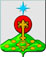 РОССИЙСКАЯ ФЕДЕРАЦИЯСвердловская областьДУМА СЕВЕРОУРАЛЬСКОГО ГОРОДСКОГО ОКРУГАРЕШЕНИЕот 17 апреля 2019 года	                    № 17г. СевероуральскО внесении изменений в Решение Думы Североуральского городского округа от 26.12.2018 года № 84 «О бюджете Североуральского городского округа на 2019 год и плановый период 2020 и 2021 годов» Руководствуясь Бюджетным Кодексом Российской Федерации, Федеральным законом от 06.10.2003г. № 131-ФЗ «Об общих принципах организации местного самоуправления в Российской Федерации», Уставом Североуральского городского округа, Положением «О бюджетном процессе в Североуральском городском округе», утвержденным Решением Думы Североуральского городского округа от 18 декабря 2013 года № 128, Дума Североуральского городского округа  РЕШИЛА:Внести в Решение Думы Североуральского городского округа от 28 декабря 2018 года № 84 «О бюджете Североуральского городского округа на 2019 год и плановый период 2020 и 2021 годов», с изменениями от 27 февраля 2019 года № 6 следующие изменения: В статье 1 главы 1:подпункт 1 пункта 1 изложить в следующей редакции:«1. Утвердить общий объем доходов бюджета Североуральского городского округа:1465319,75500 тысяч рублей, в том числе объем межбюджетных трансфертов из областного бюджета – 992537,75500 тысяч рублей, на 2019 год;».2) подпункт 1 пункта 2 изложить в следующей редакции:«2. Утвердить общий объем расходов бюджета Североуральского городского округа: 1492353,39527 тысяч рублей, на 2019 год;».подпункт 1 пункта 1 статьи 2 главы 1изложить в следующей редакции:«1.  Утвердить дефицит бюджета Североуральского городского округа:27033,64027 тысяч рублей (10,30 процентов прогнозируемого общего  объема доходов бюджета Североуральского городского округа  без учета объема безвозмездных поступлений и поступлений налоговых доходов по дополнительным нормативам отчислений, и  за счет снижения остатков средств на счетах по учету средств бюджета Североуральского городского округа в сумме 785,84027 тысяч рублей).».Подпункт 1 статьи 8 главы 2 изложить в следующей редакции: «Утвердить объем бюджетных ассигнований Дорожного фонда Североуральского городского округа:32082,27588 тысяч рублей, на 2019 год, в том числе за счет остатков бюджетных ассигнований Дорожного фонда, не использованных по состоянию на 01.01.2019г. в сумме 1875,93588 тысяч рублей.».Статью 20 главы 3 признать утратившей силу.Приложения 1,4,5,6,8,10 изложить в новой редакции (прилагаются).Опубликовать настоящее Решение на страницах газеты «Наше слово» и на официальном сайте Администрации Североуральского городского округа.Контроль за выполнением настоящего Решения возложить на постоянную депутатскую комиссию Думы Североуральского городского округа по бюджету и налогам (Е.С. Матюшенко).Приложение 1к Решению Думы Североуральского городского округаот 26 декабря 2018 года № 84 "О бюджете Североуральского городского округа на 2019 год и плановый период 2020 и 2021 годов"Приложение 4к Решению Думы Североуральского городского округаот 26 декабря 2018 года № 84 "О бюджете Североуральского городского округа на 2019 год и плановый период 2020 и 2021 годов"Приложение 5к Решению Думы Североуральского городского округаот 26 декабря 2018 года № 84 "О бюджете Североуральского городского округа на 2019 год и плановый период 2020 и 2021 годов"Приложение 6к Решению Думы Североуральского городского округаот 26 декабря 2018 года № 84 "О бюджете Североуральского городского округа на 2019 год и плановый период 2020 и 2021 годов"Приложение 8к Решению Думы Североуральского городского округаот 26 декабря 2018 года № 84 "О бюджете Североуральского городского округа на 2019 год и плановый период 2020 и 2021 годов"ПРОГРАММАМУНИЦИПАЛЬНЫХ ГАРАНТИЙСЕВЕРОУРАЛЬСКОГО ГОРОДСКОГО ОКРУГА НА 2019 ГОД И ПЛАНОВЫЙ ПЕРИОД 2020 И 2021 ГОДОВРаздел 1. МУНИЦИПАЛЬНЫЕ ГАРАНТИИ, ПРЕДОСТАВЛЯЕМЫЕ С ПРАВОМРЕГРЕССНОГО ТРЕБОВАНИЯ К ПРИНЦИПАЛУ И ПРЕДВАРИТЕЛЬНОЙПРОВЕРКОЙ ФИНАНСОВОГО СОСТОЯНИЯ ПРИНЦИПАЛА, С УЧЕТОМСУММ ГАРАНТИЙ, ПРЕДОСТАВЛЕННЫХ НА 1 ЯНВАРЯ 2019 ГОДАМуниципальные гарантии с правом регрессного требования к принципалу и предварительной проверкой финансового состояния принципала не предоставляются.Раздел 2. МУНИЦИПАЛЬНЫЕ ГАРАНТИИ, ПРЕДОСТАВЛЯЕМЫЕ БЕЗ ПРАВАРЕГРЕССНОГО ТРЕБОВАНИЯ К ПРИНЦИПАЛУ Раздел 3. ОБЩИЙ ОБЪЕМ МУНИЦИПАЛЬНЫХ ГАРАНТИЙ,ПРЕДОСТАВЛЯЕМЫХ В 2019 ГОДУ И ПЛАНОВОМ ПЕРИОДЕ 2020 И 2021 ГОДОВ, С УЧЕТОМ ГАРАНТИЙ,ПРЕДОСТАВЛЕННЫХ НА 1 ЯНВАРЯ 2019 ГОДАОбщий объем муниципальных гарантий, предоставляемых в 2019 году составляет 29790,00000 тыс. рублей, в плановом периоде 2020 и 2021 годов в соответствии с разделами настоящей Программы, составляет 0,00000 тыс. рублей.Раздел 4. ОБЩИЙ ОБЪЕМ БЮДЖЕТНЫХ АССИГНОВАНИЙ,ПРЕДУСМОТРЕННЫХ НА ИСПОЛНЕНИЕ МУНИЦИПАЛЬНЫХ ГАРАНТИЙСЕВЕРОУРАЛЬСКОГО ГОРОДСКОГО ОКРУГА ПО ВОЗМОЖНЫМГАРАНТИЙНЫМ СЛУЧАЯМ, НА 2019 год и ПЛАНОВЫЙ ПЕРИОД 2020 и 2021 годовПриложение 10к Решению Думы Североуральского городского округаот 26 декабря 2018 года № 84 "О бюджете Североуральского городского округа на 2019 год и плановый период 2020 и 2021 годов"И.о. Главы Североуральского городского округа ______________С.А. Золотарева                                  Председатель ДумыСевероуральского городского округа______________Е.С. БалбековаСвод доходов бюджета Североуральского городского округа на 2019 год и плановый период 2020 и 2021 годовСвод доходов бюджета Североуральского городского округа на 2019 год и плановый период 2020 и 2021 годовСвод доходов бюджета Североуральского городского округа на 2019 год и плановый период 2020 и 2021 годовСвод доходов бюджета Североуральского городского округа на 2019 год и плановый период 2020 и 2021 годовСвод доходов бюджета Североуральского городского округа на 2019 год и плановый период 2020 и 2021 годов№ строкиКод классификации доходов бюджетаНаименование доходов бюджетаСУММА в тысячах рублейСУММА в тысячах рублейСУММА в тысячах рублей№ строкиКод классификации доходов бюджетаНаименование доходов бюджета2019 год2020 год2021 год1234561000 1 00 00000 00 0000 000 НАЛОГОВЫЕ И НЕНАЛОГОВЫЕ ДОХОДЫ        472 783,00000           508 244,00000          522 165,00000   2000 1 01 00000 00 0000 000Налоги на прибыль, доходы        332 894,00000           371 274,00000          386 289,00000   3000 1 01 02000 01 0000 110Налог на доходы физических лиц        332 894,00000           371 274,00000          386 289,00000   4000 1 03 00000 00 0000 000Налоги на товары (работы, услуги), реализуемые на территории Российской Федерации           16 952,00000              16 952,00000            16 952,00000   5000 1 03 02000 01 0000 110Акцизы по подакцизным товарам (продукции), производимым на территории Российской Федерации           16 952,00000              16 952,00000            16 952,00000   6000 1 03 02100 01 0000 110Акцизы на пиво, производимое на территории Российской Федерации             3 638,00000                3 638,00000              3 638,00000   7000 1 03 02231 01 0000 110Доходы от уплаты акцизов на дизельное топливо, подлежащие распределению между бюджетами субъектов Российской Федерации и местными бюджетами с учетом установленных дифференцированных нормативов отчислений в местные бюджеты             4 828,00000                4 828,00000              4 828,00000   8000 1 03 02241 01 0000 110Доходы от уплаты акцизов на моторные масла для дизельных и (или) карбюраторных (инжекторных) двигателей, подлежащие распределению между бюджетами субъектов Российской Федерации и местными бюджетами с учетом установленных дифференцированных нормативов отчислений в местные бюджеты                  34,00000                     34,00000                    34,00000   9000 1 03 02251 01 0000 110Доходы от уплаты акцизов на автомобильный бензин, подлежащие распределению между бюджетами субъектов Российской Федерации и местными бюджетами с учетом установленных дифференцированных нормативов отчислений в местные бюджеты             9 350,00000                9 350,00000              9 350,00000   10000 1 03 02261 01 0000 110Доходы от уплаты акцизов на прямогонный бензин, подлежащие распределению между бюджетами субъектов Российской Федерации и местными бюджетами с учетом установленных дифференцированных нормативов отчислений в местные бюджеты-               898,00000   -               898,00000   -             898,00000   11000 1 05 00000 00 0000 000Налоги на совокупный доход           28 282,00000              27 907,00000            25 085,00000   12000 1 05 01000 00 0000 110Налог, взимаемый в связи с применением упрощенной системы налогообложения             9 553,00000              10 800,00000            11 000,00000   13000 1 05 01010 01 0000 110Налог, взимаемый с налогоплательщиков, выбравших в качестве объекта налогообложения доходы             3 135,00000                3 300,00000              3 400,00000   14000 1 05 01020 01 0000 110Налог, взимаемый с налогоплательщиков, выбравших в качестве объекта налогообложения доходы, уменьшенные на величину расходов             6 418,00000                7 500,00000              7 600,00000   15000 1 05 02000 02 0000 110Единый налог на вмененный доход для отдельных видов деятельности           16 745,00000              15 072,00000            12 000,00000   16000 1 05 04000 02 0000 110Налог, взимаемый в связи с применением патентной системы налогообложения             1 984,00000                2 035,00000              2 085,00000   17000 1 06 00000 00 0000 000Налоги на имущество           18 395,00000              18 424,00000            18 534,00000   18000 1 06 01000 00 0000 110Налог на имущество физических лиц             7 061,00000                7 090,00000              7 200,00000   19000 1 06 06000 00 0000 110Земельный налог           11 334,00000              11 334,00000            11 334,00000   20000 1 06 06030 00 0000 110Земельный налог с организаций             7 660,00000                7 660,00000              7 660,00000   21000 1 06 06040 00 0000 110Земельный налог с физических лиц             3 674,00000                3 674,00000              3 674,00000   22000 1 08 00000 00 0000 000Государственная пошлина             5 437,00000                5 622,00000              5 700,00000   23000 1 08 03000 01 0000 110Государственная пошлина по делам, рассматриваемым в судах общей юрисдикции, мировыми судьями             5 437,00000                5 622,00000              5 700,00000   24000 1 11 00000 00 0000 000Доходы от использования имущества, находящегося в государственной и муниципальной собственности           49 719,00000              50 992,00000            52 510,00000   25000 1 11 05000 00 0000 120Доходы, получаемые в виде арендной либо иной платы за передачу в возмездное пользование государственного и муниципального имущества (за исключением имущества бюджетных и автономных учреждений, а также имущества государственных и муниципальных унитарных предприятий, в том числе казенных)           49 719,00000              50 992,00000            52 510,00000   26000 1 11 05010 00 0000 120Доходы, получаемые в виде арендной платы за земельные участки, государственная собственность на которые не разграничена, а также средства от продажи права на заключение договоров аренды указанных земельных участков           37 845,00000              39 485,00000            40 900,00000   27000 1 11 05020 00 0000 120Доходы, получаемые в виде арендной платы за земли после разграничения государственной собственности на землю, а также средства от продажи права на заключение договоров аренды указанных земельных участков (за исключением земельных участков бюджетных и автономных учреждений)                286,00000                   300,00000                  310,00000   28000 1 11 05070 00 0000 120Доходы от сдачи в аренду имущества, составляющего государственную (муниципальную) казну (за исключением земельных участков)           11 588,00000              11 207,00000            11 300,00000   29000 1 12 00000 00 0000 000Платежи при пользовании природными ресурсами           11 098,00000              11 098,00000            11 098,00000   30000 1 12 01000 01 0000 120Плата за негативное воздействие на окружающую среду           11 098,00000              11 098,00000            11 098,00000   31000 1 12 01010 01 0000 120Плата за выбросы загрязняющих веществ в атмосферный воздух стационарными объектами             1 204,00000                1 204,00000              1 204,00000   32000 1 12 01030 01 0000 120Плата за сбросы загрязняющих веществ в водные объекты             3 830,00000                3 830,00000              3 830,00000   33000 1 12 01040 01 0000 120Плата за размещение отходов производства и потребления             6 064,00000                6 064,00000              6 064,00000   34000 1 13 00000 00 0000 000Доходы от оказания платных услуг (работ) и компенсации затрат государства                388,00000                   388,00000                  388,00000   35000 1 13 01000 00 0000 130Доходы от оказания платных услуг (работ)                     8,00000                        8,00000                      8,00000   36000 1 13 02000 00 0000 130Доходы от компенсации затрат государства                380,00000                   380,00000                  380,00000   37000 1 14 00000 00 0000 000Доходы от продажи  материальных и нематериальных активов             7 339,00000                3 192,00000              3 192,00000   38000 1 14 02000 00 0000 000Доходы от реализации имущества, находящегося в государственной и муниципальной собственности (за исключением движимого имущества бюджетных и автономных учреждений, а также имущества государственных и муниципальных унитарных предприятий, в том числе казенных)             2 827,00000                2 827,00000              2 827,00000   39000 1 14 06000 00 0000 430Доходы от продажи земельных участков, находящихся в государственной и муниципальной собственности              4 512,00000                   365,00000                  365,00000   40000 1 16 00000 00 0000 000Штрафы, санкции, возмещение ущерба             2 279,00000                2 395,00000              2 417,00000   41000 1 16 08000 01 0000 140Денежные взыскания (штрафы) за административные правонарушения в области государственного регулирования производства и оборота этилового спирта, алкогольной, спиртосодержащей и табачной продукции                153,00000                   160,00000                  165,00000   42000 1 16 25000 00 0000 140Денежные взыскания (штрафы) за нарушение законодательства Российской Федерации о недрах, об особо охраняемых природных территориях, об охране и использовании животного мира, об экологической экспертизе, в области охраны окружающей среды, о рыболовстве и сохранении водных биологических ресурсов, земельного законодательства, лесного законодательства, водного законодательства                  56,00000                     60,00000                    60,00000   43000 1 16 28000 01 0000 140Денежные взыскания (штрафы) за нарушение законодательства в области обеспечения санитарно- эпидемиологического благополучия человека и законодательства в сфере защиты прав потребителей                709,00000                   750,00000                  755,00000   44000 1 16 33040 04 0000 140Денежные взыскания (штрафы) за нарушение законодательства Российской Федерации о контрактной системе в сфере закупок товаров, работ, услуг для обеспечения государственных и муниципальных нужд для нужд городских округов                  28,00000                     30,00000                    30,00000   45000 1 16 43000 01 0000 140Денежные взыскания (штрафы) за нарушение законодательства Российской Федерации об административных правонарушениях, предусмотренные статьей 20.25 Кодекса Российской Федерации об административных правонарушениях                  75,00000                     80,00000                    81,00000   46000 1 16 51020 02 0000 140Денежные взыскания (штрафы), установленные законами субъектов Российской Федерации за несоблюдение муниципальных правовых актов, зачисляемые в бюджеты городских округов                111,00000                   115,00000                  116,00000   47000 1 16 90040 04 0000 140Прочие поступления от денежных взысканий (штрафов) и иных сумм в возмещение ущерба, зачисляемые в бюджеты городских округов             1 147,00000                1 200,00000              1 210,00000   48000 2 00 00000 00 0000 000БЕЗВОЗМЕЗДНЫЕ ПОСТУПЛЕНИЯ        992 536,75500           816 986,10000          855 317,40000   49000 2 02 00000 00 0000 000БЕЗВОЗМЕЗДНЫЕ ПОСТУПЛЕНИЯ ОТ ДРУГИХ БЮДЖЕТОВ БЮДЖЕТНОЙ СИСТЕМЫ РОССИЙСКОЙ ФЕДЕРАЦИИ        992 536,75500           816 986,10000          855 317,40000   50000 2 02 10000 00 0000 150Дотации бюджетам субъектов Российской Федерации и муниципальных образований           18 901,00000                4 098,00000              1 788,00000   51000 2 02 15001 04 0000 150Дотации бюджетам городских округов на выравнивание бюджетной обеспеченности           18 901,00000                4 098,00000              1 788,00000   52919 2 02 15001 04 0000 150Дотации из областного бюджета на выравнивание бюджетной обеспеченности муниципальных районов (городских округов) между муниципальными районами (городскими округами), расположенными на территории Свердловской области          18 901,00000                4 098,00000              1 788,00000   53000 2 02 20000 00 0000 150Субсидии бюджетам бюджетной системы Российской Федерации (межбюджетные субсидии)        406 895,05500           248 886,70000          267 724,70000   54000 2 02 25027 04 0000 150Субсидии бюджетам городских округов на реализацию мероприятий государственной программы Российской Федерации "Доступная среда"                918,00000    -  - 55906 2 02 25027 04 0000 150Субсидии из областного бюджета местным бюджетам, предоставление которых предусмотрено государственной программой Свердловской области "Развитие системы образования в Свердловской области до 2024 года", между муниципальными образованиями, расположенными на территории Свердловской области, в 2019 году на создание в образовательных организациях условий для получения детьми-инвалидами качественного образования               918,00000    -  - 56000 2 02 25097 04 0000 150Субсидии бюджетам городских округов на создание в общеобразовательных организациях, расположенных в сельской местности, условий для занятий физической культурой и спортом             1 151,48900    -  - 57906 2 02 25097 04 0000 150Субсидии из областного бюджета местным бюджетам, предоставление которых предусмотрено государственной программой Свердловской области "Развитие системы образования в Свердловской области до 2024 года", между муниципальными образованиями, расположенными на территории Свердловской области, в 2019 году на создание в общеобразовательных организациях, расположенных в сельской местности, условий для занятий физической культурой и спортом             1 151,48900    -  - 58000 2 02 25169 04 0000 150Субсидии бюджетам городских округов на обновление материально-технической базы для формирования у обучающихся современных технологических и гуманитарных навыков             3 865,96600    -  - 59906 2 02 25169 04 0000 150Субсидии из областного бюджета местным бюджетам, предоставление которых предусмотрено государственной программой Свердловской области "Развитие системы образования в Свердловской области до 2024 года", между муниципальными образованиями, расположенными на территории Свердловской области, 2019 году на обновление материально-технической базы для формирования у обучающихся современных технологических и гуманитарных навыков (за счет средств федерального бюджета)            3 186,83400    -  - 60906 2 02 25169 04 0000 150Субсидии из областного бюджета местным бюджетам, предоставление которых предусмотрено государственной программой Свердловской области "Развитие системы образования в Свердловской области до 2024 года", между муниципальными образованиями, расположенными на территории Свердловской области, 2019 году на обновление материально-технической базы для формирования у обучающихся современных технологических и гуманитарных навыков (за счет средств областного бюджета )               679,13200   61000 2 02 25497 04 0000 150Субсидии бюджетам городских округов на реализацию мероприятий по обеспечению жильем молодых семей             1 821,80000    -  - 62901 2 02 25497 04 0000 150Субсидии из областного бюджета местным бюджетам, предоставление которых предусмотрено государственной программой Свердловской области "Реализация молодежной политики и патриотического воспитания граждан в Свердловской области до 2024 года", между муниципальными образованиями, расположенными на территории Свердловской области, в 2019 году на предоставление социальных выплат молодым семьям на приобретение (строительство) жилья            1 821,80000    -  - 63000 2 02 25519 04 0000 150Субсидия бюджетам городских округов на поддержку отрасли культуры           12 448,10000    -  - 64901 2 02 25519 04 0000 150Субсидии из областного бюджета на проведение ремонтных работ в  зданиях и помещениях, в которых размещаются муниципальные учреждения культуры, приведение в соответствие с требованиями норм пожарной безопасности и санитарного законодательства и (или) оснащение таких учреждений специальным оборудованием, музыкальным оборудованием, инвентарем и музыкальными инструментами в 2019 году          12 448,10000    -  - 65000 2 02 25555 04 0000 150Субсидии бюджетам городских округов на поддержку государственных программ субъектов Российской Федерации и муниципальных программ формирования современной городской среды           18 127,10000                                -                                   -        66901 2 02 25555 04 0000 150Субсидии из областного бюджета , предоставление которых предусмотрено государственной программой Свердловской области "Формирование современной городской среды на территории Свердловской области на 2018-2022 годы", в 2019 году на поддержку муниципальных программ формирования современной городской среды          18 127,10000                               -                                  -        67000 2 02 29999 04 0000 150Прочие субсидии бюджетам городских округов        368 562,60000           248 886,70000          267 724,70000   68901 2 02 29999 04 0000 150Субсидии, из областного бюджета местным бюджетам, предоставление которых предусмотрено государственной программой Свердловской области "Развитие жилищно-коммунального хозяйства и повышение энергетической эффективности в Свердловской области до 2024 года", между муниципальными образованиями, расположенными на территории Свердловской области, в 2019 году на реализацию муниципальных программ по энергосбережению и повышению энергетической эффективности             3 593,70000    -  - 69906 2 02 29999 04 0000 150Субсидии на осуществление в пределах полномочий муниципальных районов, городских округов мероприятий по обеспечению организации отдыха детей в каникулярное время, включая мероприятия по обеспечению безопасности их жизни и здоровья          12 303,90000              12 771,70000            13 282,70000   70906 2 02 29999 04 0000 150Субсидии из областного бюджета, предоставление которых предусмотрено государственной программой Свердловской области "Развитие системы образования в Свердловской области до 2024 года", в 2019 году на осуществление мероприятий по обеспечению питанием обучающихся в муниципальных образовательных организациях          38 119,00000                                -                                   -        71906 2 02 29999 04 0000 150Субсидии из областного бюджета местным бюджетам, предоставление которых предусмотрено государственной программой Свердловской области "Развитие системы образования в Свердловской области до 2024 года", между муниципальными образованиями, расположенными на территории Свердловской области, в 2019 году на капитальный ремонт, приведение в соответствие  требованиям пожарной безопасности и санитарного законодательства зданий и сооружений муниципальных загородных оздоровительных лагерей            3 892,00000                                -                                   -        72919 2 02 29999 04 0000 150Субсидии на выравнивание  обеспеченности муниципальных образований, расположенных на территории Свердловской области по реализации ими их отдельных расходных обязательств         310 654,00000           236 115,00000          254 442,00000   73000 2 02 30000 00 0000 150Субвенции бюджетам субъектов Российской Федерации и муниципальных образований        545 322,20000           564 001,40000          585 804,70000   74901 2 02 30022 04 0000 150Субвенции бюджетам муниципальных образований на предоставление гражданам субсидий на оплату жилого помещения и коммунальных услуг           18 153,00000              18 153,00000            18 153,00000   75901 2 02 30022 04 0000 150Субвенции на осуществление государственного полномочия Свердловской области по предоставлению  гражданам субсидий на оплату жилого помещения и коммунальных услуг          18 153,00000              18 153,00000            18 153,00000   76000 2 02 30024 04 0000 150Субвенции бюджетам городских округов на выполнение передаваемых полномочий субъектов Российской Федерации           98 336,00000              98 398,30000            98 465,10000   77901 2 02 30024 04 0000 150Субвенции на осуществление государственного полномочия Свердловской области по хранению, комплектованию, учету и использованию архивных документов, относящихся к государственной собственности Свердловской области               287,00000                  297,00000                 309,00000   78901 2 02 30024 04 0000 150Субвенции на осуществление государственного полномочия Свердловской области по определению перечня должностных лиц, уполномоченных составлять протоколы об административных правонарушениях, предусмотренных законом Свердловской области                    0,10000                       0,10000                     0,10000   79901 2 02 30024 04 0000 150Субвенции на осуществление государственного полномочия Свердловской области по созданию административных комиссий               106,40000                  106,40000                 106,40000   80901 2 02 30024 04 0000 150Субвенции на осуществление государственного полномочия Свердловской области по предоставлению отдельным категориям граждан компенсаций расходов на оплату жилого помещения и коммунальных услуг          95 495,00000             95 495,00000           95 495,00000   81901 2 02 30024 04 0000 150Субвенции на осуществление государственного полномочия Свердловской области по предоставлению гражданам, проживающим на территории Свердловской области, меры социальной поддержки по частичному освобождению от платы за коммунальные услуги                  16,00000                     21,00000                   21,00000   82901 2 02 30024 04 0000 150Субвенции на осуществление государственного полномочия Свердловской области по организации проведения мероприятий по отлову и содержанию безнадзорных собак               942,70000                  933,40000                 926,40000   83906 2 02 30024 04 0000 150Субвенции на осуществление государственных полномочий Свердловской области по организации и обеспечению отдыха и оздоровления детей (за исключением детей-сирот и детей, оставшихся без попечения родителей, детей, находящихся в трудной жизненной ситуации) в учебное время, включая мероприятия по обеспечению безопасности их жизни и здоровья            1 488,80000               1 545,40000              1 607,20000   84000 2 02 35120 04 0000 150Субвенции бюджетам городских округов на осуществление полномочий по составлению (изменению) списков кандидатов в присяжные заседатели федеральных судов общей юрисдикции в Российской Федерации                  10,60000                     11,10000                    11,60000   85901 2 02 35120 04 0000 150Субвенции, предоставляемые за счет субвенции областному бюджету из федерального бюджета, для финансирования расходов на осуществление государственных полномочий по составлению списков кандидатов в присяжные заседатели федеральных судов общей юрисдикции по муниципальным образованиям, расположенным на территории Свердловской области                  10,60000                     11,10000                   11,60000   86000 2 02 35250 04 0000 150Субвенции бюджетам городских округов на оплату жилищно-коммунальных услуг отдельным категориям граждан           35 027,00000              35 027,00000            35 027,00000   87901 2 02 35250 04 0000 150Субвенции на осуществление государственного полномочия Российской Федерации по предоставлению мер социальной поддержки по оплате жилого помещения и коммунальных услуг          35 027,00000             35 027,00000           35 027,00000   88000 2 02 35462 04 0000 150Субвенции бюджетам городских округов на компенсацию отдельным категориям граждан оплаты взноса на капитальный ремонт общего имущества в многоквартирном доме               145,60000                               -                                  -        89901 2 02 35462 04 0000 150Субвенции из областного бюджета на осуществление государственного полномочия Свердловской области по предоставлению отдельным категориям граждан компенсаций расходов на оплату жилого помещения и коммунальных услуг  в части компенсации отдельным категориям граждан оплаты взноса на капитальный ремонт общего имущества в многоквартирном доме, не распределенных между местными бюджетами Законом Свердловской области от 6 декабря 2018 года N 144-ОЗ "Об областном бюджете на 2019 год и плановый период 2020 и 2021 годов" на 2019 год               145,60000                               -                                  -        90000 2 02 39999 04 0000 150Прочие субвенции бюджетам городских округов        393 650,00000           412 412,00000          434 148,00000   91906 2 02 39999 04 0000 150Субвенции на финансовое обеспечение государственных гарантий реализации прав на получение общедоступного и бесплатного дошкольного, начального общего, основного общего, среднего общего образования в муниципальных общеобразовательных организациях  и финансовое обеспечение дополнительного образования детей в муниципальных общеобразовательных организациях        226 030,00000           236 832,00000         249 806,00000   92906 2 02 39999 04 0000 150Субвенции на финансовое обеспечение государственных гарантий реализации прав на получение общедоступного и бесплатного дошкольного образования в муниципальных дошкольных образовательных организациях        167 620,00000           175 580,00000          184 342,00000   93000 2 02 40000 00 0000 150Иные межбюджетные трансферты          21 418,50000                               -                                  -        94000 2 02 49999 04 0000 150Прочие межбюджетные трансферты, передаваемые бюджетам городских округов          21 418,50000                               -                                  -        95901 2 02 49999 04 0000 150Иной межбюджетный трансферт  бюджету Североуральского городского округа на обеспечение меры социальной поддержки по бесплатному получению художественного образования в муниципальных учреждениях дополнительного образования, в том числе в домах детского творчества, школах искусств, детям-сиротам, детям, оставшимся без попечения родителей, и иным категориям несовершеннолетних граждан, нуждающихся в социальной поддержке в 2019 году            5 847,10000                                -                                   -        96901 2 02 49999 04 0000 150Иной межбюджетный трансферт  бюджету Североуральского городского округа предоставление которого предусмотрено государственной программой Свердловской области «Развитие жилищно-коммунального хозяйства и повышение энергетической эффективности в Свердловской области до 2024 года», в 2019 году на организацию электро-, тепло-, газо- и водоснабжения населения, водоотведения, снабжения населения топливом, в том числе на осуществление своевременных расчетов по обязательствам муниципальных образований за топливно-энергетические ресурсы          14 790,00000                                -                                   -        97906 2 02 49999 04 0000 150Иной межбюджетный трансферт  из областного бюджета на обеспечение дополнительных гарантий по социальной поддержке детей-сирот и детей, оставшихся без попечения родителей, лиц из числа детей-сирот и детей, оставшихся без попечения родителей, лиц, потерявших в период обучения обоих родителей или единственного родителя, обучающихся в муниципальных образовательных организациях, расположенных на территории Свердловской области, в 2019 году               781,40000                                -                                   -        98итого     1 465 319,75500        1 325 230,10000       1 377 482,40000   Распределение бюджетных ассигнований по разделам, подразделам, Распределение бюджетных ассигнований по разделам, подразделам, Распределение бюджетных ассигнований по разделам, подразделам, Распределение бюджетных ассигнований по разделам, подразделам, Распределение бюджетных ассигнований по разделам, подразделам, Распределение бюджетных ассигнований по разделам, подразделам, Распределение бюджетных ассигнований по разделам, подразделам, Распределение бюджетных ассигнований по разделам, подразделам, Распределение бюджетных ассигнований по разделам, подразделам, целевым статьям (муниципальным программам Североуральского городского округа целевым статьям (муниципальным программам Североуральского городского округа целевым статьям (муниципальным программам Североуральского городского округа целевым статьям (муниципальным программам Североуральского городского округа целевым статьям (муниципальным программам Североуральского городского округа целевым статьям (муниципальным программам Североуральского городского округа целевым статьям (муниципальным программам Североуральского городского округа целевым статьям (муниципальным программам Североуральского городского округа целевым статьям (муниципальным программам Североуральского городского округа и непрограммным направлениям деятельности)и непрограммным направлениям деятельности)и непрограммным направлениям деятельности)и непрограммным направлениям деятельности)и непрограммным направлениям деятельности)и непрограммным направлениям деятельности)и непрограммным направлениям деятельности)и непрограммным направлениям деятельности)и непрограммным направлениям деятельности)группам и подгруппам видов расходов на 2019 год и плановый период 2020 и 2021 годовгруппам и подгруппам видов расходов на 2019 год и плановый период 2020 и 2021 годовгруппам и подгруппам видов расходов на 2019 год и плановый период 2020 и 2021 годовгруппам и подгруппам видов расходов на 2019 год и плановый период 2020 и 2021 годовгруппам и подгруппам видов расходов на 2019 год и плановый период 2020 и 2021 годовгруппам и подгруппам видов расходов на 2019 год и плановый период 2020 и 2021 годовгруппам и подгруппам видов расходов на 2019 год и плановый период 2020 и 2021 годовгруппам и подгруппам видов расходов на 2019 год и плановый период 2020 и 2021 годовгруппам и подгруппам видов расходов на 2019 год и плановый период 2020 и 2021 годов№ п/пНаименование раздела, подраздела, целевой статьи расходов Код разделаКод подразделаКод целевой статьиКод вида расходовСумма в тысячах рублей на 2019 годСумма в тысячах рублей на 2020 годСумма в тысячах рублей на 2021 год1234567891  ОБЩЕГОСУДАРСТВЕННЫЕ ВОПРОСЫ0100112 216,9100097 017,9000099 841,000002    Функционирование высшего должностного лица субъекта Российской Федерации и муниципального образования01021 870,000001 948,000002 023,000003 Непрограммные направления деятельности010270000000001 870,000001 948,000002 023,000004  Обеспечение деятельности Главы Североуральского городского округа010270000210301 870,000001 948,000002 023,000005   Расходы на выплаты персоналу  государственных (муниципальных)  органов010270000210301201 870,000001 948,000002 023,000006    Функционирование законодательных (представительных) органов государственной власти и представительных органов муниципальных образований01035 203,100005 409,300005 588,500007      Непрограммные направления деятельности010370000000005 203,100005 409,300005 588,500008          Обеспечение деятельности муниципальных органов (центральный аппарат)010370000210102 167,900002 259,645002 328,800009            Расходы на выплаты персоналу  государственных (муниципальных)  органов010370000210101201 907,778001 979,578002 048,6410010            Иные закупки товаров, работ и услуг для обеспечения государственных (муниципальных) нужд01037000021010240260,02200279,96700280,0590011            Уплата налогов, сборов и иных платежей010370000210108500,100000,100000,1000012          Обеспечение деятельности Председателя Думы Североуральского городского округа010370000210201 589,800001 650,056001 708,0000013            Расходы на выплаты персоналу  государственных (муниципальных)  органов010370000210201201 589,800001 650,056001 708,0000014          Обеспечение деятельности заместителя Председателя Думы Североуральского городского округа010370000210401 445,400001 499,599001 551,7000015            Расходы на выплаты персоналу  государственных (муниципальных)  органов010370000210401201 445,400001 499,599001 551,7000016    Функционирование Правительства Российской Федерации, высших исполнительных органов государственной власти субъектов Российской Федерации, местных администраций010435 151,9100034 341,5000035 713,4000017      Муниципальная программа Североуральского городского округа "Совершенствование социально-экономической политики в Североуральском городском округе" на 2014-2021 годы0104010000000035 151,9100034 341,5000035 713,4000018        Подпрограмма "Развитие  муниципальной службы в Североуральском городском округе"01040140000000127,00000127,00000127,0000019          Мероприятия по повышению квалификации муниципальных служащих01040140121060127,00000127,00000127,0000020            Расходы на выплаты персоналу  государственных (муниципальных)  органов0104014012106012077,0000077,0000077,0000021            Иные закупки товаров, работ и услуг для обеспечения государственных (муниципальных) нужд0104014012106024050,0000050,0000050,0000022        Подпрограмма" Обеспечение  реализации муниципальной программы Североуральского городского округа  "Совершенствование социально-экономической политики в Североуральском городском округе"0104015000000035 024,9100034 214,5000035 586,4000023   Обеспечение деятельности муниципальных органов (центральный аппарат)0104015012101035 024,9100034 214,5000035 586,4000024  Расходы на выплаты персоналу  государственных (муниципальных)  органов0104015012101012034 498,1000033 804,2000035 162,5000025Иные закупки товаров, работ и услуг для обеспечения государственных (муниципальных) нужд01040150121010240307,04800350,10000363,7000026            Уплата налогов, сборов и иных платежей01040150121010850219,7620060,2000060,2000027    Судебная система010510,6000011,1000011,6000028      Муниципальная программа Североуральского городского округа "Совершенствование социально-экономической политики в Североуральском городском округе" на 2014-2021 годы0105010000000010,6000011,1000011,6000029        Подпрограмма" Обеспечение  реализации муниципальной программы Североуральского городского округа  "Совершенствование социально-экономической политики в Североуральском городском округе"0105015000000010,6000011,1000011,6000030          Финансовое обеспечение государственных полномочий по составлению (изменению и дополнению) списков кандидатов в присяжные заседатели федеральных судов общей юрисдикции0105015085120010,6000011,1000011,6000031            Иные закупки товаров, работ и услуг для обеспечения государственных (муниципальных) нужд0105015085120024010,6000011,1000011,6000032    Обеспечение деятельности финансовых, налоговых и таможенных органов и органов финансового (финансово-бюджетного) надзора010613 791,0000014 160,4000014 687,5000033      Муниципальная программа Североуральского городского округа "Совершенствование социально-экономической политики в Североуральском городском округе" на 2014-2021 годы01060100000000138,20000138,30000138,2000034        Подпрограмма "Развитие  муниципальной службы в Североуральском городском округе"01060140000000138,20000138,30000138,2000035          Мероприятия по повышению квалификации муниципальных служащих01060140121060138,20000138,30000138,2000036 Расходы на выплаты персоналу  государственных (муниципальных)  органов0106014012106012070,2000070,3000070,2000037            Иные закупки товаров, работ и услуг для обеспечения государственных (муниципальных) нужд0106014012106024068,0000068,0000068,0000038        Муниципальная программа Североуральского городского округа "Управление муниципальными финансами в Североуральском городском округе" на 2014-2021 годы0106120000000010 715,6000010 969,0000011 384,7000039 Обеспечение деятельности финансового органа0106120032101010 715,6000010 969,0000011 384,7000040 Расходы на выплаты персоналу  государственных (муниципальных)  органов010612003210101209 371,500009 579,900009 950,6000041  Иные закупки товаров, работ и услуг для обеспечения государственных (муниципальных) нужд010612003210102401 344,000001 389,000001 434,0000042 Уплата налогов, сборов и иных платежей010612003210108500,100000,100000,1000043      Непрограммные направления деятельности010670000000002 937,200003 053,100003 164,6000044          Обеспечение деятельности муниципальных органов (центральный аппарат)010670000210101 691,300001 757,300001 820,8000045 Расходы на выплаты персоналу  государственных (муниципальных)  органов010670000210101201 622,000001 687,300001 750,1000046  Иные закупки товаров, работ и услуг для обеспечения государственных (муниципальных) нужд0106700002101024069,3000070,0000070,7000047          Обеспечение деятельности Председателя Контрольно-счетной палаты Североуральского городского округа010670000210501 245,900001 295,800001 343,8000048            Расходы на выплаты персоналу  государственных (муниципальных)  органов010670000210501201 245,900001 295,800001 343,8000049    Резервные фонды0111500,00000500,00000500,0000050      Непрограммные направления деятельности01117000000000500,00000500,00000500,0000051          Резервный фонд Администрации Североуральского городского округа01117000024000500,00000500,00000500,0000052            Резервные средства01117000024000870500,00000500,00000500,0000053    Другие общегосударственные вопросы011355 690,3000040 647,6000041 317,0000054      Муниципальная программа Североуральского городского округа "Совершенствование социально-экономической политики в Североуральском городском округе" на 2014-2021 годы0113010000000036 643,4000036 358,6000036 771,6000055        Подпрограмма "Развитие  муниципальной службы в Североуральском городском округе"0113014000000030,0000030,0000030,0000056          Мероприятия по повышению квалификации муниципальных служащих0113014012106030,0000030,0000030,0000057            Расходы на выплаты персоналу  государственных (муниципальных)  органов0113014012106012015,0000015,0000015,0000058            Иные закупки товаров, работ и услуг для обеспечения государственных (муниципальных) нужд0113014012106024015,0000015,0000015,0000059        Подпрограмма" Обеспечение  реализации муниципальной программы Североуральского городского округа  "Совершенствование социально-экономической политики в Североуральском городском округе"0113015000000036 613,4000036 328,6000036 741,6000060          Обеспечение деятельности муниципальных органов (центральный аппарат) УРМЗ011301502210102 455,500002 553,900002 651,1000061            Расходы на выплаты персоналу  государственных (муниципальных)  органов011301502210101202 443,500002 541,883002 639,1000062            Иные закупки товаров, работ и услуг для обеспечения государственных (муниципальных) нужд0113015022101024012,0000012,0170012,0000063          Обеспечение деятельности (оказание услуг) муниципальных учреждений по обеспечению хозяйственного обслуживания0113015032300117 614,4000016 207,7000016 015,9000064  Расходы на выплаты персоналу казенных учреждений011301503230011108 436,100008 549,400008 657,6000065 Иные закупки товаров, работ и услуг для обеспечения государственных (муниципальных) нужд011301503230012409 153,000007 633,000007 333,0000066 Уплата налогов, сборов и иных платежей0113015032300185025,3000025,3000025,3000067Обеспечение деятельности (оказание услуг) учебно-методических кабинетов, централизованных бухгалтерий, групп хозяйственного обслуживания, учебных фильмотек, межшкольных учебно-производственных комбинатов и  логопедических пунктов0113015032300214 600,0000015 113,5000015 609,1000068            Расходы на выплаты персоналу казенных учреждений0113015032300211013 526,9900014 054,4320014 550,2280069            Иные закупки товаров, работ и услуг для обеспечения государственных (муниципальных) нужд011301503230022401 073,010001 058,668001 058,6720070            Уплата налогов, сборов и иных платежей011301503230028500,000000,400000,2000071          Организация деятельности муниципального архива011301503230031 500,000002 000,000002 000,0000072            Расходы на выплаты персоналу казенных учреждений011301503230031101 109,348001 192,283001 233,7410073            Иные закупки товаров, работ и услуг для обеспечения государственных (муниципальных) нужд01130150323003240390,55200807,51700766,0590074            Уплата налогов, сборов и иных платежей011301503230038500,100000,200000,2000075          Исполнение судебных актов, принятых в связи с неисполнением полномочий органов  местного самоуправления0113015042000050,0000050,0000050,0000076            Исполнение судебных актов0113015042000083050,0000050,0000050,0000077          Осуществление государственного полномочия Свердловской области по определению перечня лиц, уполномоченных составлять протоколы об административных правонарушениях011301505411000,100000,100000,1000078            Иные закупки товаров, работ и услуг для обеспечения государственных (муниципальных) нужд011301505411002400,100000,100000,1000079          Осуществление государственного полномочия Свердловской области  по созданию административных комиссий01130150641200106,40000106,40000106,4000080            Иные закупки товаров, работ и услуг для обеспечения государственных (муниципальных) нужд01130150641200240106,40000106,40000106,4000081          Осуществление государственного полномочия по хранению, комплектованию, учету и использованию архивных документов, относящихся к государственной собственности Свердловской области01130150746100287,00000297,00000309,0000082            Иные закупки товаров, работ и услуг для обеспечения государственных (муниципальных) нужд01130150746100240287,00000297,00000309,0000083        Муниципальная программа Североуральского городского округа "Управление муниципальной собственностью Североуральского городского округа" на 2015-2021 годы011302000000002 313,800002 700,000002 700,0000084          Обеспечение приватизации,  проведение предпродажной подготовки  и передачи в пользование объектов муниципальной собственности01130200320000200,00000200,00000200,0000085            Иные закупки товаров, работ и услуг для обеспечения государственных (муниципальных) нужд01130200320000240200,00000200,00000200,0000086          Мероприятия по управлению и  распоряжению муниципальным имуществом (содержание объектов и обеспечение сохранности объектов муниципальной собственности)011302004200002 113,800002 500,000002 500,0000087            Иные закупки товаров, работ и услуг для обеспечения государственных (муниципальных) нужд011302004200002402 113,800002 500,000002 500,0000088      Муниципальная программа Североуральского городского округа "Безопасность жизнедеятельности населения Североуральского городского округа" на 2014-2021 годы01131000000000200,00000200,00000200,0000089        Подпрограмма "Предупреждение распространения заболевания, вызываемого вирусом иммунодефицита человека в Североуральском городском округе"01131020000000100,00000100,00000100,0000090          Мероприятия по первичной профилактике ВИЧ- инфекции на территории Североуральского городского округа01131020120000100,00000100,00000100,0000091            Иные закупки товаров, работ и услуг для обеспечения государственных (муниципальных) нужд01131020120000240100,00000100,00000100,0000092        Подпрограмма "Предупреждение распространения наркомании на территории Североуральского городского округа"01131030000000100,00000100,00000100,0000093  Мероприятия по предупреждению распространения  наркомании на территории Североуральского городского округа01131030120000100,00000100,00000100,0000094            Иные закупки товаров, работ и услуг для обеспечения государственных (муниципальных) нужд01131030120000240100,00000100,00000100,0000095      Непрограммные направления деятельности0113700000000016 533,100001 389,000001 645,4000096          Выплата единовременного поощрения, в том числе в связи с выходом на пенсию01137000020030188,1000044,00000300,4000097            Социальные выплаты гражданам, кроме публичных нормативных социальных выплат01137000020030320188,1000044,00000300,4000098          Реализация комплекса официальных мероприятий011370000200401 045,000001 045,000001 045,0000099            Иные закупки товаров, работ и услуг для обеспечения государственных (муниципальных) нужд011370000200402401 045,000001 045,000001 045,00000100          Расходы на исполнение судебных актов01137000020050300,00000300,00000300,00000101            Исполнение судебных актов01137000020050830300,00000300,00000300,00000102          Исполнение муниципальных гарантий Североуральского городского округа0113700002007015 000,000000,000000,00000103            Исполнение государственных (муниципальных) гарантий без права регрессного требования гаранта к принципалу или уступки гаранту прав требования бенефициара к принципалу0113700002007084015 000,000000,000000,00000104  НАЦИОНАЛЬНАЯ БЕЗОПАСНОСТЬ И ПРАВООХРАНИТЕЛЬНАЯ ДЕЯТЕЛЬНОСТЬ03008 671,250009 854,9000010 100,90000105    Защита населения и территории от чрезвычайных ситуаций природного и техногенного характера, гражданская оборона03097 516,250008 254,900008 500,90000106        Муниципальная программа Североуральского городского округа "Развитие системы гражданской обороны, защита населения и территории Североуральского городского округа от чрезвычайных ситуаций природного и техногенного характера, обеспечение пожарной безопасности и безопасности людей на водных объектах" на 2014-2021 годы030911000000007 516,250008 254,900008 500,90000107          Мероприятия по гражданской обороне03091100120000200,00000800,00000800,00000108            Иные закупки товаров, работ и услуг для обеспечения государственных (муниципальных) нужд03091100120000240200,00000800,00000800,00000109          Предупреждение и ликвидация чрезвычайных ситуаций природного и техногенного характера, обеспечение безопасности  на водных объектах03091100220000200,00000213,00000213,00000110            Иные закупки товаров, работ и услуг для обеспечения государственных (муниципальных) нужд03091100220000240200,00000213,00000213,00000111          Создание резерва материальных запасов по предупреждению и ликвидации последствий чрезвычайных ситуаций природного и техногенного характера03091100320000233,00000233,00000233,00000112            Иные закупки товаров, работ и услуг для обеспечения государственных (муниципальных) нужд03091100320000240233,00000233,00000233,00000113          Обеспечение деятельности (оказание услуг)  единой дежурно-диспетчерской службы и системы оперативно-диспетчерского управления030911004230006 883,250007 008,900007 254,90000114            Расходы на выплаты персоналу казенных учреждений030911004230001106 029,375006 426,450006 672,45000115            Иные закупки товаров, работ и услуг для обеспечения государственных (муниципальных) нужд03091100423000240844,29800553,75000553,75000116            Уплата налогов, сборов и иных платежей030911004230008509,5770028,7000028,70000117    Обеспечение пожарной безопасности0310500,00000800,00000800,00000118  Муниципальная программа Североуральского городского округа "Развитие системы гражданской обороны, защита населения и территории Североуральского городского округа от чрезвычайных ситуаций природного и техногенного характера, обеспечение пожарной безопасности и безопасности людей на водных объектах" на 2014-2021 годы03101100000000500,00000800,00000800,00000119          Обеспечение первичных мер пожарной безопасности03101100520000500,00000800,00000800,00000120            Иные закупки товаров, работ и услуг для обеспечения государственных (муниципальных) нужд03101100520000240500,00000800,00000800,00000121    Другие вопросы в области национальной безопасности и правоохранительной деятельности0314655,00000800,00000800,00000122      Муниципальная программа Североуральского городского округа "Безопасность жизнедеятельности населения Североуральского городского округа" на 2014-2021 годы03141000000000655,00000800,00000800,00000123        Подпрограмма "Профилактика экстремизма и терроризма  на территории  Североуральского городского округа"03141010000000655,00000800,00000800,00000124          Реализация мероприятий по обеспечению безопасности граждан,  профилактике экстремизма и терроризма, а также минимизация и ликвидация последствий его проявления  на территории Североуральского городского округа03141010120000255,00000300,00000300,00000125            Иные закупки товаров, работ и услуг для обеспечения государственных (муниципальных) нужд03141010120000240255,00000300,00000300,00000126          Создание условий для деятельности добровольных общественных формирований по охране общественного порядка03141010220000400,00000500,00000500,00000127            Субсидии некоммерческим организациям (за исключением государственных (муниципальных) учреждений)03141010220000630400,00000500,00000500,00000128  НАЦИОНАЛЬНАЯ ЭКОНОМИКА040041 974,6758839 251,1000038 386,90000129    Сельское хозяйство и рыболовство04051 192,70000933,40000926,40000130      Муниципальная программа Североуральского городского округа "Развитие жилищно-коммунального хозяйства и транспортного обслуживания населения, повышение энергетической эффективности и охрана окружающей среды в Североуральском городском округе" на 2014-2021 годы040508000000001 192,70000933,40000926,40000131        Подпрограмма "Комплексное  благоустройство территории Североуральского городского округа"040508100000001 192,70000933,40000926,40000132 Регулирование численности безнадзорных животных04050810720000250,000000,000000,00000133            Иные закупки товаров, работ и услуг для обеспечения государственных (муниципальных) нужд04050810720000240250,000000,000000,00000134   Осуществление государственного полномочия Свердловской области по организации проведения мероприятий по отлову и содержанию безнадзорных собак04050810742П00942,70000933,40000926,40000135            Иные закупки товаров, работ и услуг для обеспечения государственных (муниципальных) нужд04050810742П00240942,70000933,40000926,40000136    Лесное хозяйство0407200,00000500,00000500,00000137      Муниципальная программа Североуральского городского округа "Развитие жилищно-коммунального хозяйства и транспортного обслуживания населения, повышение энергетической эффективности и охрана окружающей среды в Североуральском городском округе" на 2014-2021 годы04070800000000200,00000500,00000500,00000138        Подпрограмма "Развитие  лесного хозяйства на территории Североуральского городского округа"04070830000000200,00000500,00000500,00000139          Мероприятия в области лесного хозяйства04070830120000200,00000500,00000500,00000140            Иные закупки товаров, работ и услуг для обеспечения государственных (муниципальных) нужд04070830120000240200,00000500,00000500,00000141    Транспорт04084 500,000004 050,000004 050,00000142      Муниципальная программа Североуральского городского округа "Развитие жилищно-коммунального хозяйства и транспортного обслуживания населения, повышение энергетической эффективности и охрана окружающей среды в Североуральском городском округе" на 2014-2021 годы040808000000004 500,000004 050,000004 050,00000143        Подпрограмма "Развитие транспортного обслуживания населения"040808800000004 500,000004 050,000004 050,00000144          Поддержка в виде субсидий организаций, осуществляющих регулярные пассажирские перевозки по социально значимым маршрутам и организаций, осуществляющих перевозку отдельных категорий граждан Североуральского городского округа040808801200001 000,00000620,00000620,00000145            Субсидии юридическим лицам (кроме некоммерческих организаций), индивидуальным предпринимателям, физическим лицам - производителям товаров, работ, услуг040808801200008101 000,00000620,00000620,00000146          Работы, связанные с осуществлением регулярных перевозок пассажиров и багажа автомобильным транспортом общего пользования по муниципальной маршрутной сети в границах Североуральского городского округа по регулируемым тарифам040808802200003 500,000003 430,000003 430,00000147            Иные закупки товаров, работ и услуг для обеспечения государственных (муниципальных) нужд040808802200002403 500,000003 430,000003 430,00000148    Дорожное хозяйство (дорожные фонды)040932 082,2758828 039,0000028 039,00000149      Муниципальная программа Североуральского городского округа "Развитие дорожного хозяйства и обеспечение безопасности дорожного движения в Североуральском городском округе" на 2014-2021 годы0409070000000032 082,2758828 039,0000028 039,00000150          Разработка и экспертиза проектно-сметной документации по капитальному ремонту, строительству, реконструкции мостов и автомобильных дорог общего пользования местного значения, осуществление авторского надзора040907002200003 525,410010,000000,00000151            Иные закупки товаров, работ и услуг для обеспечения государственных (муниципальных) нужд040907002200002402 200,000000,000000,00000152            Бюджетные инвестиции040907002200004101 325,410010,000000,00000153          Ремонт автомобильных дорог общего пользования местного значения и искусственных  сооружений, расположенных  на них040907003200004 050,525875 213,850007 000,00000154            Иные закупки товаров, работ и услуг для обеспечения государственных (муниципальных) нужд040907003200002404 050,525875 213,850007 000,00000155          Содержание автомобильных дорог  общего пользования местного значения и искусственных сооружений, расположенных на них0409070042000017 000,0000015 724,0000015 724,00000156            Иные закупки товаров, работ и услуг для обеспечения государственных (муниципальных) нужд0409070042000024017 000,0000015 724,0000015 724,00000157 Мероприятия, направленные на обеспечение безопасности дорожного движения040907005200004 500,000005 315,000005 315,00000158            Иные закупки товаров, работ и услуг для обеспечения государственных (муниципальных) нужд040907005200002404 500,000005 315,000005 315,00000159          Реконструкция автомобильной дороги общего пользования местного значения улицы Ленина поселка Калья города Североуральска Свердловской области040907008S46002 270,460001 786,150000,00000160            Бюджетные инвестиции040907008S46004102 270,460001 786,150000,00000161          Реконструкция автомобильного моста через р. Сарайная, находящегося по улице Будённого- Степана Разина в городе Североуральске Свердловской области040907009S4600735,880000,000000,00000162            Бюджетные инвестиции040907009S4600410735,880000,000000,00000163    Связь и информатика0410906,00000906,00000906,00000164      Муниципальная программа Североуральского городского округа "Совершенствование социально-экономической политики в Североуральском городском округе" на 2014-2021 годы04100100000000906,00000906,00000906,00000165        Подпрограмма "Информационное общество Североуральского городского округа"04100130000000906,00000906,00000906,00000166          Мероприятия по информатизации в рамках софинансирования областной подпрограммы "Информационное общество Свердловской области"04100130120000206,00000206,00000206,00000167            Иные закупки товаров, работ и услуг для обеспечения государственных (муниципальных) нужд04100130120000240206,00000206,00000206,00000168          Мероприятия по автоматизации рабочих мест сотрудников, оказывающих муниципальные услуги в электронном виде, и обеспечение их информационной безопасности04100130220000700,00000700,00000700,00000169            Иные закупки товаров, работ и услуг для обеспечения государственных (муниципальных) нужд04100130220000240700,00000700,00000700,00000170    Другие вопросы в области национальной экономики04123 093,700004 822,700003 965,50000171      Муниципальная программа Североуральского городского округа "Совершенствование социально-экономической политики в Североуральском городском округе" на 2014-2021 годы04120100000000450,00000400,00000400,00000172        Подпрограмма "Развитие и поддержка малого  и среднего предпринимательства в Североуральском городском округе"04120120000000450,00000400,00000400,00000173Софинансирование мероприятий по формированию инфраструктуры поддержки субъектов малого и среднего предпринимательства Североуральского городского округа и обеспечение ее деятельности041201202S5270400,00000400,00000400,00000174            Субсидии некоммерческим организациям (за исключением государственных (муниципальных) учреждений)041201202S5270630400,00000400,00000400,00000175          Поддержка и развитие субъектов малого и среднего предпринимательства, занимающихся социально значимыми видами деятельности, в том числе создание и (или) развитие центров времяпровождения детей, дошкольных образовательных центров, субсидирование части затрат субъектов социального предпринимательства041201204L527050,000000,000000,00000176            Субсидии юридическим лицам (кроме некоммерческих организаций), индивидуальным предпринимателям, физическим лицам - производителям товаров, работ, услуг041201204L527081050,000000,000000,00000177        Муниципальная программа Североуральского городского округа "Управление муниципальной собственностью Североуральского городского округа" на 2015-2021 годы041202000000001 031,500001 070,700001 113,50000178          Проведение технической инвентаризации объектов недвижимости, находящихся в муниципальной собственности Североуральского городского округа04120200620000640,00000664,30000690,90000179            Иные закупки товаров, работ и услуг для обеспечения государственных (муниципальных) нужд04120200620000240640,00000664,30000690,90000180  Паспортизация автомобильных дорог общего пользования местного значения (улично-дорожная сеть), расположенных на территории Североуральского городского округа04120200720000300,00000311,40000323,80000181            Иные закупки товаров, работ и услуг для обеспечения государственных (муниципальных) нужд04120200720000240300,00000311,40000323,80000182          Автоматизация системы учета муниципального имущества (программное обслуживание)0412020082000091,5000095,0000098,80000183            Иные закупки товаров, работ и услуг для обеспечения государственных (муниципальных) нужд0412020082000024091,5000095,0000098,80000184      Муниципальная программа Североуральского городского округа "Развитие культуры и искусства в Североуральском городском округе" на 2014-2021 годы04120400000000380,00000300,00000300,00000185        Подпрограмма "Развитие туризма и туристского продукта на территории Североуральского городского округа"04120470000000380,00000300,00000300,00000186          Проведение презентаций туристского потенциала Североуральского городского округа в рамках международных, российских и региональных туристских выставок, конференций и форумов04120470120000250,00000300,00000300,00000187            Иные закупки товаров, работ и услуг для обеспечения государственных (муниципальных) нужд04120470120000240250,00000300,00000300,00000188          Организация и проведение мероприятий в сфере туризма и туристической деятельности04120470220000130,000000,000000,00000189            Иные закупки товаров, работ и услуг для обеспечения государственных (муниципальных) нужд04120470220000240130,000000,000000,00000190      Муниципальная программа Североуральского городского округа "Развитие земельных отношений и градостроительная деятельность в Североуральском городском округе" на 2015-2021 годы041206000000001 000,000003 000,000002 100,00000191        Подпрограмма "Подготовка  документов территориального планирования, градостроительного зонирования и документации по планировке территории Североуральского городского округа"04120610000000850,000002 600,000001 600,00000192          Разработка проектов планировки территории городского округа0412061012000050,000001 000,000001 000,00000193            Иные закупки товаров, работ и услуг для обеспечения государственных (муниципальных) нужд0412061012000024050,000001 000,000001 000,00000194          Внесение изменений в документацию  градостроительного зонирования и территориального планирования04120610320000800,000001 600,00000600,00000195            Иные закупки товаров, работ и услуг для обеспечения государственных (муниципальных) нужд04120610320000240800,000001 600,00000600,00000196        Подпрограмма "Создание системы кадастра  Североуральского городского округа"04120620000000150,00000200,00000200,00000197          Установление границ населенных пунктов Североуральского городского округа0412062012000050,000000,000000,00000198            Иные закупки товаров, работ и услуг для обеспечения государственных (муниципальных) нужд0412062012000024050,000000,000000,00000199          Мероприятия по формированию земельных участков на территории Североуральского городского округа04120620220000100,00000200,00000200,00000200            Иные закупки товаров, работ и услуг для обеспечения государственных (муниципальных) нужд04120620220000240100,00000200,00000200,00000201        Подпрограмма «Формирование земельных участков занятых парками, скверами, водными объектами и иными территориями общего пользования»041206300000000,00000200,00000300,00000202          Мероприятия по формированию земельных участков занятых парками, скверами041206301200000,00000200,00000300,00000203            Иные закупки товаров, работ и услуг для обеспечения государственных (муниципальных) нужд041206301200002400,00000200,00000300,00000204        Муниципальная программа Североуральского городского округа "Формирование законопослушного поведения участников дорожного движения в Североуральском городском округе на 2019-2024 годы"0412130000000052,0000052,0000052,00000205          Разработка годовых межведомственных планов мероприятий по профилактике детского дорожно-транспортного травматизма в учреждениях041213000120002,000002,000002,00000206            Иные закупки товаров, работ и услуг для обеспечения государственных (муниципальных) нужд041213000120002402,000002,000002,00000207   Приобретение световозвращающих элементов и распространение их среди дошкольников и учащихся младших классов041213000220002,000002,000002,00000208            Иные закупки товаров, работ и услуг для обеспечения государственных (муниципальных) нужд041213000220002402,000002,000002,00000209          Проведение уроков правовых знаний в образовательных организациях в рамках Всероссийской акции "Внимание дети!" и других оперативно-профилактических мероприятий041213000320005,000005,000005,00000210            Иные закупки товаров, работ и услуг для обеспечения государственных (муниципальных) нужд041213000320002405,000005,000005,00000211          Организация и проведение совместно с Государственной Инспекцией Безопасности Дорожного Движения мероприятия "Безопасное колесо" для учащихся общеобразовательных организаций Североуральского городского округа0412130004200010,0000010,0000010,00000212            Иные закупки товаров, работ и услуг для обеспечения государственных (муниципальных) нужд0412130004200024010,0000010,0000010,00000213          Организация и проведение поэтапных профилактических мероприятий "Внимание - дети", "Внимание, каникулы" в каникулярный период и в начале нового учебного года0412130005200015,0000015,0000015,00000214            Иные закупки товаров, работ и услуг для обеспечения государственных (муниципальных) нужд0412130005200024015,0000015,0000015,00000215          Участие в выездных семинарах для педагогов по безопасности движения детей, обучение на курсах повышения квалификации педагогов, реализующих программу обучения детей безопасности дорожного движения в муниципальных образовательных организациях0412130016200018,0000018,0000018,00000216            Иные закупки товаров, работ и услуг для обеспечения государственных (муниципальных) нужд0412130016200024018,0000018,0000018,00000217      Непрограммные направления деятельности04127000000000180,200000,000000,00000218          Расходы на исполнение судебных актов04127000020050180,200000,000000,00000219            Уплата налогов, сборов и иных платежей04127000020050850180,200000,000000,00000220  ЖИЛИЩНО-КОММУНАЛЬНОЕ ХОЗЯЙСТВО0500155 742,0048963 395,2000063 782,90000221    Жилищное хозяйство050111 198,0000013 098,0000013 098,00000222      Муниципальная программа Североуральского городского округа "Развитие жилищно-коммунального хозяйства и транспортного обслуживания населения, повышение энергетической эффективности и охрана окружающей среды в Североуральском городском округе" на 2014-2021 годы0501080000000011 198,0000013 098,0000013 098,00000223        Подпрограмма "Переселение граждан на территории Североуральского городского округа из аварийного жилищного фонда"050108400000001 198,000001 098,000001 098,00000224  Осуществление сноса аварийных домов и высвобождение земельных участков  под  новое жилищное строительство050108402200001 000,000001 000,000001 000,00000225            Иные закупки товаров, работ и услуг для обеспечения государственных (муниципальных) нужд050108402200002401 000,000001 000,000001 000,00000226          Обследование жилищного фонда на предмет признания его аварийным05010840320000198,0000098,0000098,00000227            Иные закупки товаров, работ и услуг для обеспечения государственных (муниципальных) нужд05010840320000240198,0000098,0000098,00000228        Подпрограмма "Содержание и капитальный ремонт общего имущества муниципального жилищного фонда на территории Североуральского городского округа"0501085000000010 000,0000012 000,0000012 000,00000229          Взносы на капитальный ремонт общего имущества в многоквартирных домах в качестве собственников помещений в муниципальном жилищном фонде050108501200006 000,000007 000,000007 000,00000230            Иные закупки товаров, работ и услуг для обеспечения государственных (муниципальных) нужд050108501200002406 000,000007 000,000007 000,00000231          Ремонт муниципального жилищного фонда в целях приведения в состояние, отвечающее требованиям пожарной безопасности, санитарно-техническим и иным требованиям05010850220000500,000000,000000,00000232            Иные закупки товаров, работ и услуг для обеспечения государственных (муниципальных) нужд05010850220000240500,000000,000000,00000233   Предоставление субсидий на удешевление услуг по содержанию и ремонту муниципального специализированного жилищного фонда  (общежитий)050108505200001 500,000003 000,000003 000,00000234            Субсидии юридическим лицам (кроме некоммерческих организаций), индивидуальным предпринимателям, физическим лицам - производителям товаров, работ, услуг050108505200008101 500,000003 000,000003 000,00000235          Проведение капитального ремонта общего имущества муниципального жилищного фонда  Североуральского городского округа, в том числе разработка проектно-сметной документации050108506200002 000,000002 000,000002 000,00000236            Иные закупки товаров, работ и услуг для обеспечения государственных (муниципальных) нужд050108506200002402 000,000002 000,000002 000,00000237    Коммунальное хозяйство050260 210,47804750,00000750,00000238      Муниципальная программа Североуральского городского округа "Развитие жилищно-коммунального хозяйства и транспортного обслуживания населения, повышение энергетической эффективности и охрана окружающей среды в Североуральском городском округе" на 2014-2021 годы0502080000000045 420,47804750,00000750,00000239        Подпрограмма "Муниципальная программа по энергосбережению и повышению энергетической эффективности объектов Североуральского городского округа"0502082000000045 080,47804750,00000750,00000240       Реконструкция, модернизация водопроводных сетей, сетей системы водоотведения с заменой (без замены) оборудования с более высоким КПД, установка регулируемого привода, реконструкция тепловых сетей, в том числе тепловых пунктов, котельных, капитальный ремонт систем коммунального хозяйства0502082012000018 930,478040,000000,00000241            Иные закупки товаров, работ и услуг для обеспечения государственных (муниципальных) нужд0502082012000024018 930,478040,000000,00000242          Оснащение зданий (строений, сооружений), находящихся в муниципальной собственности, многоквартирных жилых домов, жилых помещений, квартир приборами учета используемых энергетических ресурсов, в том числе разработка проектно-сметной документации05020820220000400,00000500,00000500,00000243            Иные закупки товаров, работ и услуг для обеспечения государственных (муниципальных) нужд05020820220000240400,00000500,00000500,00000244          Разработка, экспертиза проектно-сметной документации на строительство сетей водоснабжения в Североуральском городском округе0502082052000020 000,000000,000000,00000245            Бюджетные инвестиции0502082052000041020 000,000000,000000,00000246          Разработка, экспертиза проектно-сметной документации на строительство котельных в Североуральском городском округе050208207200005 500,000000,000000,00000247            Бюджетные инвестиции050208207200004105 500,000000,000000,00000248          Прочие мероприятия в области энергосбережения  (разработка технических заданий, топливно-энергетического баланса и т.п.)05020820920000250,00000250,00000250,00000249            Иные закупки товаров, работ и услуг для обеспечения государственных (муниципальных) нужд05020820920000240250,00000250,00000250,00000250        Подпрограмма "Развитие газификации в Североуральском городском округе"05020870000000340,000000,000000,00000251          Разработка проектно-сметной документации для развития газификации Североуральского городского округа05020870120000340,000000,000000,00000252            Иные закупки товаров, работ и услуг для обеспечения государственных (муниципальных) нужд05020870120000240340,000000,000000,00000253      Непрограммные направления деятельности0502700000000014 790,000000,000000,00000254          Организация электро-. тепло-. газо- и водоснабжения. водоотведения. снабжения населения топливом. в т.ч. путём погашения задолженности. в т.ч. по предоставленным муниципальным образованием организациям жилищно-коммунального хозяйства муниципальным гарантиям0502700004280014 790,000000,000000,00000255            Исполнение государственных (муниципальных) гарантий без права регрессного требования гаранта к принципалу или уступки гаранту прав требования бенефициара к принципалу0502700004280084014 790,000000,000000,00000256    Благоустройство050367 900,0268534 518,8000034 518,80000257      Муниципальная программа Североуральского городского округа "Развитие жилищно-коммунального хозяйства и транспортного обслуживания населения, повышение энергетической эффективности и охрана окружающей среды в Североуральском городском округе" на 2014-2021 годы0503080000000036 953,0760229 518,8000029 518,80000258        Подпрограмма "Комплексное  благоустройство территории Североуральского городского округа"0503081000000031 446,4044929 102,5000029 102,50000259          Благоустройство дворовых территорий Североуральского городского округа050308101200001 000,00000500,00000500,00000260            Иные закупки товаров, работ и услуг для обеспечения государственных (муниципальных) нужд050308101200002401 000,00000500,00000500,00000261          Уличное освещение0503081032000017 347,8380016 000,0000016 000,00000262            Иные закупки товаров, работ и услуг для обеспечения государственных (муниципальных) нужд0503081032000024017 347,8380016 000,0000016 000,00000263          Озеленение050308104200004 320,566493 302,500003 302,50000264            Иные закупки товаров, работ и услуг для обеспечения государственных (муниципальных) нужд050308104200002404 320,566493 302,500003 302,50000265          Организация и содержание мест захоронения050308105200003 000,000003 000,000003 000,00000266            Иные закупки товаров, работ и услуг для обеспечения государственных (муниципальных) нужд050308105200002403 000,000003 000,000003 000,00000267          Прочие мероприятия по благоустройству  Североуральского городского округа050308106200005 778,000006 300,000006 300,00000268            Иные закупки товаров, работ и услуг для обеспечения государственных (муниципальных) нужд050308106200002405 778,000006 300,000006 300,00000269        Подпрограмма "Муниципальная программа по энергосбережению и повышению энергетической эффективности объектов Североуральского городского округа"050308200000005 256,671530,000000,00000270          Закупка и установка осветительного оборудования с заменой неэффективного на энергосберегающее, в том числе замена ламп накаливания на энергосберегающие, строительство, модернизация  сетей уличного освещения, проектно-сметные работы, экспертиза проектно-сметной документации050308203200001 662,971530,000000,00000271            Бюджетные инвестиции050308203200004101 662,971530,000000,00000272          Закупка и установка осветительного оборудования с заменой неэффективного на энергосберегающее, в том числе замена ламп накаливания на энергосберегающие, строительство, модернизация сетей уличного освещения, проектно-сметные работы, экспертиза проектно-сметной документации за счет средств областного бюджета05030820342Б003 593,700000,000000,00000273            Бюджетные инвестиции05030820342Б004103 593,700000,000000,00000274        Подпрограмма "Комплексная экологическая программа Североуральского городского округа"05030860000000250,00000416,30000416,30000275          Мероприятия, направленные на экологическую безопасность территории Североуральского городского округа05030860420000250,00000416,30000416,30000276            Иные закупки товаров, работ и услуг для обеспечения государственных (муниципальных) нужд05030860420000240250,00000416,30000416,30000277        Муниципальная программа Североуральского городского округа "Формирование современной городской среды на территории Североуральского городского округа" на 2018-2022 годы0503140000000030 946,950835 000,000005 000,00000278          Проектно-изыскательские работы по благоустройству общественной территории05031400320000200,000000,000000,00000279            Иные закупки товаров, работ и услуг для обеспечения государственных (муниципальных) нужд05031400320000240200,000000,000000,00000280          Комплексное благоустройство общественных территорий Североуральского городского округа, в том числе территорий соответствующего назначения (площадей, набережных, улиц, пешеходных зон, скверов, парков, иных территорий)0503140F25555128 946,950832 000,000002 000,00000281            Иные закупки товаров, работ и услуг для обеспечения государственных (муниципальных) нужд0503140F25555124028 946,950832 000,000002 000,00000282          Комплексное благоустройство дворовых территорий Североуральского городского округа0503140F2555521 800,000003 000,000003 000,00000283            Иные закупки товаров, работ и услуг для обеспечения государственных (муниципальных) нужд0503140F2555522401 800,000003 000,000003 000,00000284    Другие вопросы в области жилищно-коммунального хозяйства050516 433,5000015 028,4000015 416,10000285      Муниципальная программа Североуральского городского округа "Развитие жилищно-коммунального хозяйства и транспортного обслуживания населения, повышение энергетической эффективности и охрана окружающей среды в Североуральском городском округе" на 2014-2021 годы0505080000000016 433,5000015 028,4000015 416,10000286        Подпрограмма "Обеспечение реализации муниципальной программы Североуральского городского округа "Развитие жилищно-коммунального хозяйства и транспортного обслуживания населения, повышение энергетической эффективности и охрана окружающей среды в Североуральском городском округе"0505089000000016 433,5000015 028,4000015 416,10000287          Разработка  и экспертиза проектно-сметной документации для строительства нового городского кладбища050508901200001 515,000000,000000,00000288            Бюджетные инвестиции050508901200004101 515,000000,000000,00000289          Обеспечение эффективной деятельности МКУ "Служба заказчика" при проведении технического и строительного контроля за капитальным ремонтом и строительством жилищного фонда0505089032300014 302,5000014 254,4000014 642,10000290            Расходы на выплаты персоналу казенных учреждений0505089032300011011 614,2150012 557,1000012 646,90000291            Иные закупки товаров, работ и услуг для обеспечения государственных (муниципальных) нужд050508903230002401 958,935001 420,500001 718,40000292            Уплата налогов, сборов и иных платежей05050890323000850729,35000276,80000276,80000293          Оказание гарантированного перечня услуг по захоронению умерших граждан05050890420000600,00000753,00000753,00000294            Иные закупки товаров, работ и услуг для обеспечения государственных (муниципальных) нужд05050890420000240600,00000753,00000753,00000295          Осуществление государственного полномочия Свердловской области по предоставлению гражданам, проживающим на территории Свердловской области, меры социальной поддержки по частичному освобождению от платы за коммунальные услуги0505089054270016,0000021,0000021,00000296            Субсидии юридическим лицам (кроме некоммерческих организаций), индивидуальным предпринимателям, физическим лицам - производителям товаров, работ, услуг0505089054270081016,0000021,0000021,00000297  ОХРАНА ОКРУЖАЮЩЕЙ СРЕДЫ06001 568,000001 620,000001 620,00000298    Другие вопросы в области охраны окружающей среды06051 568,000001 620,000001 620,00000299      Муниципальная программа Североуральского городского округа "Развитие жилищно-коммунального хозяйства и транспортного обслуживания населения, повышение энергетической эффективности и охрана окружающей среды в Североуральском городском округе" на 2014-2021 годы060508000000001 568,000001 620,000001 620,00000300        Подпрограмма "Комплексная экологическая программа Североуральского городского округа"060508600000001 568,000001 620,000001 620,00000301          Разработка генеральной схемы очистки Североуральского городского округа06050860220000198,000000,000000,00000302            Иные закупки товаров, работ и услуг для обеспечения государственных (муниципальных) нужд06050860220000240198,000000,000000,00000303          Мероприятия, направленные на экологическую безопасность территории Североуральского городского округа060508604200001 280,000001 500,000001 500,00000304            Иные закупки товаров, работ и услуг для обеспечения государственных (муниципальных) нужд060508604200002401 280,000001 500,000001 500,00000305          Обеспечение благоприятной окружающей среды, посредством предупреждения негативного воздействия хозяйственной и иной деятельности на окружающую среду0605086052000090,00000120,00000120,00000306            Иные закупки товаров, работ и услуг для обеспечения государственных (муниципальных) нужд0605086052000024090,00000120,00000120,00000307  ОБРАЗОВАНИЕ0700853 894,75500784 671,80000801 653,70000308    Дошкольное образование0701282 751,79100297 617,10000308 684,40000309      Муниципальная программа Североуральского городского округа "Развитие системы образования в Североуральском городском округе до 2024 года"07010300000000282 751,79100297 617,10000308 684,40000310        Подпрограмма "Качество образования как основа благополучия"07010310000000282 751,79100297 617,10000308 684,40000311          Финансовое обеспечение государственных гарантий реализации прав на получение общедоступного и бесплатного дошкольного образования в муниципальных дошкольных образовательных организациях в части финансирования расходов на оплату труда работников дошкольных образовательных организаций07010310145110164 740,00000172 591,00000181 233,00000312            Субсидии автономным учреждениям07010310145110620164 740,00000172 591,00000181 233,00000313          Финансовое обеспечение государственных гарантий реализации прав на получение общедоступного и бесплатного дошкольного образования в муниципальных дошкольных образовательных организациях в части финансирования расходов на приобретение учебников и учебных пособий, средств обучения, игр, игрушек070103101451202 880,000002 989,000003 109,00000314            Субсидии автономным учреждениям070103101451206202 880,000002 989,000003 109,00000315          Организация предоставления дошкольного образования, создание условий для присмотра и ухода за детьми, содержания детей в муниципальных дошкольных образовательных организациях0701031022300097 300,00000110 992,60000112 380,30000316            Субсидии автономным учреждениям0701031022300062097 300,00000110 992,60000112 380,30000317          Финансовое обеспечение государственных гарантий реализации прав на получение общедоступного и бесплатного дошкольного, начального общего, основного общего, среднего общего образования в муниципальных общеобразовательных организациях и финансовое обеспечение дополнительного образования детей в муниципальных общеобразовательных организациях в части финансирования расходов на оплату труда работников общеобразовательных организаций070103103453104 610,000004 240,000004 490,00000318            Субсидии автономным учреждениям070103103453106204 610,000004 240,000004 490,00000319          Финансовое обеспечение государственных гарантий реализации прав на получение общедоступного и бесплатного дошкольного, начального общего, основного общего, среднего общего образования в муниципальных общеобразовательных организациях и финансовое обеспечение дополнительного образования детей в муниципальных общеобразовательных организациях в части финансирования расходов на приобретение учебников и учебных пособий, средств обучения, игр, игрушек07010310345320247,00000166,00000200,00000320            Субсидии автономным учреждениям07010310345320620247,00000166,00000200,00000321          Организация предоставления дошкольного, общего образования и создание условий для содержания детей в муниципальных общеобразовательных организациях070103104230002 922,100003 038,100003 149,70000322            Субсидии автономным учреждениям070103104230006202 922,100003 038,100003 149,70000323          Осуществление мероприятий по обеспечению антитеррористической защищённости (безопасности) объектов (территорий)070103107200009 373,200003 600,400003 600,40000324            Субсидии автономным учреждениям070103107200006209 373,200003 600,400003 600,40000325          Капитальный ремонт, приведение в соответствие с требованиями пожарной безопасности и санитарного законодательства зданий и помещений, в которых размещаются муниципальные образовательные организации07010310820000581,851000,000000,00000326            Субсидии автономным учреждениям07010310820000620581,851000,000000,00000327          Cоздание в образовательных организациях условий для получения детьми-инвалидами качественного образования070103112L02700,000000,00000522,00000328            Субсидии автономным учреждениям070103112L02706200,000000,00000522,00000329          Проведение подготовительных мероприятий по оборудованию спортивных площадок; мероприятий, связанных со строительством, проведением капитальных и текущих ремонтов, приведением в соответствие с требованиями пожарной безопасности и санитарного законодательства зданий и сооружений0701031152000097,640000,000000,00000330            Субсидии автономным учреждениям0701031152000062097,640000,000000,00000331    Общее образование0702389 533,46768312 994,60000320 091,50000332      Муниципальная программа Североуральского городского округа "Развитие системы образования в Североуральском городском округе до 2024 года"07020300000000389 533,46768312 994,60000320 091,50000333        Подпрограмма "Качество образования как основа благополучия"07020310000000389 533,46768312 994,60000320 091,50000334          Финансовое обеспечение государственных гарантий реализации прав на получение общедоступного и бесплатного дошкольного, начального общего, основного общего, среднего общего образования в муниципальных общеобразовательных организациях и финансовое обеспечение дополнительного образования детей в муниципальных общеобразовательных организациях в части финансирования расходов на оплату труда работников общеобразовательных организаций07020310345310207 334,00000217 971,00000230 110,00000335            Субсидии автономным учреждениям07020310345310620207 334,00000217 971,00000230 110,00000336          Финансовое обеспечение государственных гарантий реализации прав на получение общедоступного и бесплатного дошкольного, начального общего, основного общего, среднего общего образования в муниципальных общеобразовательных организациях и финансовое обеспечение дополнительного образования детей в муниципальных общеобразовательных организациях в части финансирования расходов на приобретение учебников и учебных пособий, средств обучения, игр, игрушек0702031034532013 839,0000014 455,0000015 006,00000337            Субсидии автономным учреждениям0702031034532062013 839,0000014 455,0000015 006,00000338          Организация предоставления дошкольного, общего образования и создание условий для содержания детей в муниципальных общеобразовательных организациях0702031042300064 725,9000069 346,3000069 868,40000339            Субсидии автономным учреждениям0702031042300062064 725,9000069 346,3000069 868,40000340          Осуществление мероприятий по обеспечению антитеррористической защищённости (безопасности) объектов (территорий)0702031072000015 699,820005 107,100005 107,10000341            Субсидии автономным учреждениям0702031072000062015 699,820005 107,100005 107,10000342          Осуществление мероприятий по обеспечению питанием обучающихся в муниципальных общеобразовательных организациях0702031104540038 119,000000,000000,00000343            Субсидии автономным учреждениям0702031104540062038 119,000000,000000,00000344          Софинансирование мероприятий на оборудование спортивных площадок в муниципальных общеобразовательных организациях за счет средств местного бюджета070203116S5Ш0011 855,000006 115,200000,00000345            Субсидии автономным учреждениям070203116S5Ш0062011 855,000006 115,200000,00000346          Осуществление мероприятий по укреплению и развитию материально-технической базы07020311720000810,000000,000000,00000347            Субсидии автономным учреждениям07020311720000620810,000000,000000,00000348          Обновление материально-технической базы для формирования у обучающихся современных технологических и гуманитарных навыков (на условиях финансирования из областного бюджета)0702031E145690679,132000,000000,00000349            Субсидии автономным учреждениям0702031E145690620679,132000,000000,00000350          Обновление материально-технической базы для формирования у обучающихся современных технологических и гуманитарных навыков (на условиях финансирования из федерального и областного бюджетов)0702031E1516903 540,926680,000000,00000351            Субсидии автономным учреждениям0702031E1516906203 540,926680,000000,00000352          Софинансирование мероприятий на обновление материально-технической базы для формирования у обучающихся современных технологических и гуманитарных навыков за счет средств местного бюджета0702031E1S56901 000,000000,000000,00000353            Субсидии автономным учреждениям0702031E1S56906201 000,000000,000000,00000354          Создание в общеобразовательных организациях, расположенных в сельской местности, условий для занятий физической культурой и спортом0702031E245Ф001 151,489000,000000,00000355            Субсидии автономным учреждениям0702031E245Ф006201 151,489000,000000,00000356          Софинансирование мероприятий на создание в общеобразовательных организациях, расположенных в сельской местности, условий для занятий физической культурой и спортом за счет средств местного бюджета0702031E2S5Ф00500,000000,000000,00000357            Субсидии автономным учреждениям0702031E2S5Ф00620500,000000,000000,00000358          Софинансирование мероприятий на создание современной образовательной среды для школьников в рамках программы "Содействие созданию в субъектах Российской Федерации (исходя из прогнозируемой потребности) новых мест в общеобразовательных организациях" на 2016 - 2025 годы (за счет проведения капитального ремонта, приведение в соответствие с требованиями пожарной безопасности и санитарного законодательства зданий, помещений и сооружений (в том числе инженерно-технических сетей), благоустройства территории, оснащения вновь вводимых мест в муниципальных общеобразовательных организациях) за счет средств местного бюджета0702031Е1S5Ч0030 279,200000,000000,00000359            Субсидии автономным учреждениям0702031Е1S5Ч0062030 279,200000,000000,00000360    Дополнительное образование детей070389 167,0129083 264,5000082 779,70000361      Муниципальная программа Североуральского городского округа "Развитие системы образования в Североуральском городском округе до 2024 года"0703030000000051 716,4129046 974,5000046 092,00000362        Подпрограмма "Качество образования как основа благополучия"0703031000000051 716,4129046 974,5000046 092,00000363          Организация предоставления дополнительного образования детей в муниципальных организациях дополнительного образования0703031052300040 941,8890042 277,0000041 916,50000364            Субсидии автономным учреждениям0703031052300062040 941,8890042 277,0000041 916,50000365          Осуществление мероприятий по обеспечению антитеррористической защищённости (безопасности) объектов (территорий)070303107200006 615,500003 175,500003 175,50000366            Субсидии автономным учреждениям070303107200006206 615,500003 175,500003 175,50000367          Cоздание в образовательных организациях условий для получения детьми-инвалидами качественного образования070303112L02701 440,00000522,000000,00000368            Субсидии автономным учреждениям070303112L02706201 440,00000522,000000,00000369          Проведение мероприятий для детей и подростков070303114200001 000,000001 000,000001 000,00000370            Субсидии автономным учреждениям070303114200006201 000,000001 000,000001 000,00000371          Проведение подготовительных мероприятий по оборудованию спортивных площадок; мероприятий, связанных со строительством, проведением капитальных и текущих ремонтов, приведением в соответствие с требованиями пожарной безопасности и санитарного законодательства зданий и сооружений07030311520000219,023900,000000,00000372            Субсидии автономным учреждениям07030311520000620219,023900,000000,00000373          Осуществление мероприятий по укреплению и развитию материально-технической базы070303117200001 500,000000,000000,00000374            Субсидии автономным учреждениям070303117200006201 500,000000,000000,00000375      Муниципальная программа Североуральского городского округа "Развитие культуры и искусства в Североуральском городском округе" на 2014-2021 годы0703040000000037 450,6000036 046,8000036 687,70000376        Подпрограмма "Развитие дополнительного образования детей в сфере культуры и искусства в Североуральском городском округе"0703045000000037 450,6000036 046,8000036 687,70000377          Обеспечение деятельности (оказание услуг) учреждений дополнительного образования детей  в сфере культуры и искусства0703045012300031 603,5000032 472,4000032 687,70000378            Субсидии автономным учреждениям0703045012300062031 603,5000032 472,4000032 687,70000379          Обеспечение меры социальной поддержки по бесплатному получению художественного образования в муниципальных организациях дополнительного образования, в том числе в домах детского творчества, детских школах искусств, детям-сиротам, детям оставшимся без попечения родителей, и иным категориям несовершеннолетних граждан, нуждающихся в социальной поддержке070304503466005 847,100000,000000,00000380            Субсидии автономным учреждениям070304503466006205 847,100000,000000,00000381          Проведение ремонтных работ в зданиях и помещениях, в которых размещаются муниципальные учреждения дополнительного образования в сфере культуры и искусства , приведение в соответствие с требованиями норм пожарной безопасности и санитарного законодательства070304505200000,000003 574,400004 000,00000382            Субсидии автономным учреждениям070304505200006200,000003 574,400004 000,00000383      Муниципальная программа Североуральского городского округа "Развитие физической культуры и спорта в Североуральском городском округе до 2024 года"070305000000000,00000243,200000,00000384        Подпрограмма "Развитие образования в сфере физической культуры и спорта в Североуральском городском округе"070305200000000,00000243,200000,00000385          Развитие материально-технической базы детско-юношеских спортивных школ070305201S82000,00000243,200000,00000386            Субсидии автономным учреждениям070305201S82006200,00000243,200000,00000387    Молодежная политика070746 720,5834241 387,8000042 217,60000388      Муниципальная программа Североуральского городского округа "Развитие системы образования в Североуральском городском округе до 2024 года"0707030000000033 017,5834227 632,4000028 321,40000389        Подпрограмма "Качество образования как основа благополучия"0707031000000033 017,5834227 632,4000028 321,40000390          Обеспечение деятельности загородного оздоровительного лагеря070703106230003 120,200003 315,300003 431,50000391            Субсидии автономным учреждениям070703106230006203 120,200003 315,300003 431,50000392          Капитальный ремонт, приведение в соответствие с требованиями пожарной безопасности и санитарного законодательства зданий и сооружений (в том числе инженерно-технических сетей) муниципальных загородных оздоровительных лагерей070703109458003 892,000000,000000,00000393            Субсидии автономным учреждениям070703109458006203 892,000000,000000,00000394 Софинансирование мероприятий на капитальный ремонт, приведение в соответствие с требованиями пожарной безопасности и санитарного законодательства зданий и сооружений в том числе инженерно-технических сетей) муниципальных загородных оздоровительных лагерей за счет средств местного бюджета070703109S58003 892,000002 000,000002 000,00000395            Субсидии автономным учреждениям070703109S58006203 892,000002 000,000002 000,00000396          Осуществление мероприятий по обеспечению организации отдыха детей в каникулярное время, включая мероприятия по обеспечению безопасности их жизни и здоровья0707031114560012 303,9000012 771,7000013 282,70000397            Субсидии автономным учреждениям0707031114560062012 303,9000012 771,7000013 282,70000398          Организация отдыха детей в каникулярное время за счет средств местного бюджета070703111S56006 000,000006 000,000006 000,00000399            Субсидии автономным учреждениям070703111S56006206 000,000006 000,000006 000,00000400          Подготовка загородного оздоровительного лагеря к оздоровительному сезону070703113200002 000,000002 000,000002 000,00000401            Субсидии автономным учреждениям070703113200006202 000,000002 000,000002 000,00000402          Проведение подготовительных мероприятий по оборудованию спортивных площадок; мероприятий, связанных со строительством, проведением капитальных и текущих ремонтов, приведением в соответствие с требованиями пожарной безопасности и санитарного законодательства зданий и сооружений07070311520000404,883420,000000,00000403            Субсидии автономным учреждениям07070311520000620404,883420,000000,00000404          Осуществление государственного полномочия Свердловской области на организацию и обеспечение отдыха и оздоровления детей (за исключением детей -сирот и детей, оставшихся без попечения родителей, детей находящихся в трудной жизненной ситуации) в учебное время, включая мероприятия по обеспечению безопасности их жизни и здоровья070703122455001 404,600001 545,400001 607,20000405            Субсидии автономным учреждениям070703122455006201 404,600001 545,400001 607,20000406      Муниципальная программа Североуральского городского округа "Безопасность жизнедеятельности населения Североуральского городского округа" на 2014-2021 годы07071000000000300,00000300,00000300,00000407        Подпрограмма "Предупреждение распространения заболевания, вызываемого вирусом иммунодефицита человека в Североуральском городском округе"07071020000000150,00000150,00000150,00000408          Мероприятия по первичной профилактике ВИЧ- инфекции на территории Североуральского городского округа07071020120000150,00000150,00000150,00000409            Иные закупки товаров, работ и услуг для обеспечения государственных (муниципальных) нужд07071020120000240150,00000150,00000150,00000410        Подпрограмма "Предупреждение распространения наркомании на территории Североуральского городского округа"07071030000000150,00000150,00000150,00000411          Мероприятия по предупреждению распространения  наркомании на территории Североуральского городского округа07071030120000150,00000150,00000150,00000412            Иные закупки товаров, работ и услуг для обеспечения государственных (муниципальных) нужд07071030120000240150,00000150,00000150,00000413      Муниципальная программа Североуральского городского округа "Реализация молодежной политики и патриотического воспитания граждан Североуральского городского округа до 2024 года"0707150000000013 403,0000013 455,4000013 596,20000414        Подпрограмма "Организация работы с молодежью в Североуральском городском округе"07071510000000300,00000300,00000300,00000415          Укрепление материально-технической базы учреждений по работе с молодежью (Администрация Североуральского городского округа в лице отдела культуры, спорта, молодежной политики и социальных программ) (приобретение спортивного снаряжения, инвентаря и оборудования, звукового, светового, фото-и-видеооборудования, мебели, оргтехники) (доля софинансирования местного бюджета)070715101S880080,0000080,0000080,00000416            Иные закупки товаров, работ и услуг для обеспечения государственных (муниципальных) нужд070715101S880024080,0000080,0000080,00000417          Создание эффективных механизмов информирования молодых граждан о возможностях включения в общественную жизнь и применения их потенциала (выпуск полосы "Новое поколение" в средствах массовой информации; подписка на газеты для молодежно-подростковых клубов)0707151022000019,5000019,5000019,50000418            Иные закупки товаров, работ и услуг для обеспечения государственных (муниципальных) нужд0707151022000024019,5000019,5000019,50000419          Привлечение молодых граждан к участию в общественно-политической жизни, вовлечение молодых людей в деятельность органов местного самоуправления0707151032000075,0000075,0000075,00000420            Иные закупки товаров, работ и услуг для обеспечения государственных (муниципальных) нужд0707151032000024075,0000075,0000075,00000421          Вовлечение молодых граждан в программы и мероприятия, направленные на формирование здорового образа жизни0707151042000095,0000095,0000095,00000422            Иные закупки товаров, работ и услуг для обеспечения государственных (муниципальных) нужд0707151042000024095,0000095,0000095,00000423          Поддержка инициатив и проектов детских и молодежных общественных объединений (доля софинансирования местного бюджета)070715105S8П0030,5000030,5000030,50000424            Иные закупки товаров, работ и услуг для обеспечения государственных (муниципальных) нужд070715105S8П0024030,5000030,5000030,50000425        Подпрограмма "Трудоустройство несовершеннолетних граждан в возрасте от 14 до 18 лет в свободное от учебы время"070715200000001 481,000001 491,000001 491,00000426          Создание условий для временной занятости несовершеннолетних граждан в возрасте от 14 до 18 лет (приобретение средств индивидуальной защиты, хозяйственного инвентаря, канцелярских товаров для функционирования молодежной биржи труда, материалов для работы подростков; оплата за вывоз твердых бытовых отходов)07071520120000150,00000160,00000160,00000427            Иные закупки товаров, работ и услуг для обеспечения государственных (муниципальных) нужд07071520120000240150,00000160,00000160,00000428          Адаптация несовершеннолетних граждан в возрасте от 14 до 18 лет на рынке труда (приобретение трудовых книжек для несовершеннолетних граждан, трудоустраивающихся впервые; выпуск буклетов по итогам трудоустройства подростков в текущем году; организация соревнования среди трудовых отрядов Североуральского городского округа, лучших работников (канцелярские товары, призовой фонд)0707152022000031,0000031,0000031,00000429            Иные закупки товаров, работ и услуг для обеспечения государственных (муниципальных) нужд0707152022000024031,0000031,0000031,00000430          Вовлечение несовершеннолетних граждан в возрасте от 14 до 18 лет в программу организованной временной занятости (выплата заработной платы несовершеннолетним гражданам (в том числе начисления на заработную плату))070715203200001 300,000001 300,000001 300,00000431            Расходы на выплаты персоналу казенных учреждений070715203200001101 300,000001 300,000001 300,00000432        Подпрограмма "Патриотическое воспитание населения Североуральского городского округа"07071530000000270,00000300,00000300,00000433          Приобретение оборудования для военно-патриотического клуба "Морской пехотинец", исследовательского и туристического оборудования для этно-культурных, этно-экологических, историко-краеведческих экспедиций (микроскопы, фотоаппараты, планшеты-держатели, тент, котлы, тренажеры, спортивный инвентарь) (доля софинансирования местного бюджета)070715301S830060,0000070,0000070,00000434            Иные закупки товаров, работ и услуг для обеспечения государственных (муниципальных) нужд070715301S830024060,0000070,0000070,00000435          Приобретение формы для курсантов ВПК "Морской пехотинец" им. Героя России Д. Шектаева) (доля софинансирования местного бюджета)070715302S830050,0000030,0000030,00000436            Иные закупки товаров, работ и услуг для обеспечения государственных (муниципальных) нужд070715302S830024050,0000030,0000030,00000437          Формирование позитивного отношения к воинской службе (участие команд Североуральского городского округа в военно-спортивных играх, соревнованиях, сборах и оборонно-спортивных оздоровительных лагерях на территории Свердловской области) (транспортные расходы) (доля софинансирования местного бюджета)070715303S8Д0060,0000070,0000070,00000438            Иные закупки товаров, работ и услуг для обеспечения государственных (муниципальных) нужд070715303S8Д0024060,0000070,0000070,00000439          Организация и проведение мероприятий историко-патриотической, героико-патриотической, военно-патриотической направленности, военно-спортивных игр (доля софинансирования местного бюджета)070715304S870090,00000120,00000120,00000440            Иные закупки товаров, работ и услуг для обеспечения государственных (муниципальных) нужд070715304S870024090,00000120,00000120,00000441          Обучение и переподготовка специалистов по вопросам организации патриотического воспитания0707153052000010,0000010,0000010,00000442            Иные закупки товаров, работ и услуг для обеспечения государственных (муниципальных) нужд0707153052000024010,0000010,0000010,00000443        Подпрограмма "Обеспечивающая подпрограмма деятельности муниципального учреждения в сфере молодежной политики"0707155000000011 352,0000011 364,4000011 505,20000444          Обеспечение эффективной деятельности муниципального казенного учреждения "Объединение молодежно-подростковых клубов Североуральского городского округа"0707155012300011 352,0000011 364,4000011 505,20000445            Расходы на выплаты персоналу казенных учреждений070715501230001109 039,320009 159,870009 300,64000446            Иные закупки товаров, работ и услуг для обеспечения государственных (муниципальных) нужд070715501230002402 299,480002 191,330002 191,36000447            Уплата налогов, сборов и иных платежей0707155012300085013,2000013,2000013,20000448    Другие вопросы в области образования070945 721,9000049 407,8000047 880,50000449      Муниципальная программа Североуральского городского округа "Совершенствование социально-экономической политики в Североуральском городском округе" на 2014-2021 годы0709010000000016,2000011,4000021,10000450        Подпрограмма "Развитие  муниципальной службы в Североуральском городском округе"0709014000000016,2000011,4000021,10000451          Мероприятия по повышению квалификации муниципальных служащих0709014012106016,2000011,4000021,10000452            Расходы на выплаты персоналу  государственных (муниципальных)  органов0709014012106012016,2000011,4000021,10000453      Муниципальная программа Североуральского городского округа "Развитие системы образования в Североуральском городском округе до 2024 года"0709030000000045 705,7000049 396,4000047 859,40000454        Подпрограмма "Качество образования как основа благополучия"07090310000000865,600002 700,00000100,00000455          Обеспечение дополнительных гарантий по социальной поддержке детей-сирот и детей, оставшихся без попечения родителей, лиц из числа детей-сирот и детей, оставшихся без попечения родителей, лиц, потерявших в период обучения обоих родителей или единственного родителя, обучающихся в муниципальных образовательных организациях за счет средств местного бюджета070903118200000,00000100,00000100,00000456            Субсидии автономным учреждениям070903118200006200,00000100,00000100,00000457          Обеспечение дополнительных гарантий по социальной поддержке детей-сирот и детей, оставшихся без попечения родителей, лиц из числа детей-сирот и детей, оставшихся без попечения родителей, лиц, потерявших в период обучения обоих родителей или единственного родителя, обучающихся в муниципальных образовательных организациях07090311845200781,400000,000000,00000458            Субсидии автономным учреждениям07090311845200620781,400000,000000,00000459          Софинансирование мероприятий на обеспечение условий реализации муниципальными образовательными организациями образовательных программ естественно-научного цикла и профориентационной работы за счет средств местного бюджета070903120S5И000,000002 600,000000,00000460            Субсидии автономным учреждениям070903120S5И006200,000002 600,000000,00000461          Осуществление государственного полномочия Свердловской области на организацию и обеспечение отдыха и оздоровления детей (за исключением детей -сирот и детей, оставшихся без попечения родителей, детей находящихся в трудной жизненной ситуации) в учебное время, включая мероприятия по обеспечению безопасности их жизни и здоровья0709031224550084,200000,000000,00000462            Субсидии автономным учреждениям0709031224550062084,200000,000000,00000463        Подпрограмма "Развитие кадрового потенциала"070903200000004 000,000005 000,000005 000,00000464          Развитие кадрового потенциала системы образования: обеспечение муниципальных образовательных учреждений профессиональными педагогическими кадрами070903201200004 000,000005 000,000005 000,00000465            Социальные выплаты гражданам, кроме публичных нормативных социальных выплат070903201200003201 684,000001 684,000001 684,00000466            Стипендии070903201200003402 316,000003 316,000003 316,00000467        Подпрограмма "Обеспечение реализации муниципальной программы Североуральского городского округа "Развитие системы образования в Североуральском городском округе до 2024 года"0709033000000040 840,1000041 696,4000042 759,40000468          Обеспечение деятельности Управления образования Администрации Североуральского городского округа070903301210104 210,100004 376,400004 536,00000469            Расходы на выплаты персоналу  государственных (муниципальных)  органов070903301210101204 183,500004 334,900004 494,50000470            Иные закупки товаров, работ и услуг для обеспечения государственных (муниципальных) нужд0709033012101024026,5000041,4000041,40000471            Уплата налогов, сборов и иных платежей070903301210108500,100000,100000,10000472          Обеспечение деятельности необразовательных учреждений, в отношении которых функции полномочия учредителя осуществляет Управления образования Администрации Североуральского городского округа0709033022300036 300,0000036 990,0000037 893,40000473            Расходы на выплаты персоналу казенных учреждений0709033022300011012 903,7000013 263,8000014 270,00000474            Иные закупки товаров, работ и услуг для обеспечения государственных (муниципальных) нужд070903302230002402 831,000002 255,900002 303,70000475            Субсидии бюджетным учреждениям070903302230006103 236,000003 525,000003 524,30000476            Субсидии автономным учреждениям0709033022300062017 309,0000017 925,0000017 775,10000477            Уплата налогов, сборов и иных платежей0709033022300085020,3000020,3000020,30000478          Мероприятия в  области образования07090330320000330,00000330,00000330,00000479            Субсидии бюджетным учреждениям0709033032000061030,0000030,0000030,00000480            Субсидии автономным учреждениям07090330320000620300,00000300,00000300,00000481  КУЛЬТУРА, КИНЕМАТОГРАФИЯ080099 863,7000095 425,5000096 725,50000482    Культура080184 732,6000078 667,9000079 923,50000483      Муниципальная программа Североуральского городского округа "Развитие культуры и искусства в Североуральском городском округе" на 2014-2021 годы0801040000000084 732,6000078 667,9000079 923,50000484        Подпрограмма "Сохранение, использование, популяризация и охрана объектов культурного наследия"08010410000000700,00000800,00000800,00000485          Капитальный ремонт и ремонт памятников истории и культуры, относящихся к муниципальной собственности08010410120000700,00000500,00000500,00000486            Субсидии автономным учреждениям08010410120000620700,00000500,00000500,00000487          Популяризация объектов культурного наследия (памятников истории и культуры), находящихся в собственности городского округа080104102200000,00000300,00000300,00000488            Субсидии автономным учреждениям080104102200006200,00000300,00000300,00000489        Подпрограмма "Развитие музейного обслуживания населения Североуральского городского округа"080104200000004 887,900004 785,900004 720,50000490          Обеспечение деятельности (оказание услуг)  муниципального музея, приобретение и хранение предметов и музейных коллекций080104201230004 537,900004 230,900004 450,50000491            Субсидии автономным учреждениям080104201230006204 537,900004 230,900004 450,50000492          Информатизация муниципального музея, в том числе приобретение компьютерного оборудования и лицензионного программного обеспечения, подключение музея к сети Интернет08010420220000200,00000200,00000200,00000493            Субсидии автономным учреждениям08010420220000620200,00000200,00000200,00000494          Проведение ремонтных работ в зданиях и помещениях, в которых размещаются муниципальные учреждения культуры, приведение в соответствие с требованиями норм пожарной безопасности и санитарного законодательства и (или) оснащение таких учреждений специальным оборудованием и инвентарем08010420320000150,00000355,0000070,00000495            Субсидии автономным учреждениям08010420320000620150,00000355,0000070,00000496        Подпрограмма "Развитие библиотечного дела на территории Североуральского городского округа"0801043000000013 000,0000017 596,3000017 858,10000497          Обеспечение деятельности (оказание услуг) муниципальных библиотек0801043012300012 598,0000016 432,7000016 783,70000498            Субсидии автономным учреждениям0801043012300062012 598,0000016 432,7000016 783,70000499          Информатизация муниципальных библиотек, в том числе комплектование книжных фондов (включая приобретение электронных версий книг и приобретение (подписку) периодических изданий), приобретение компьютерного оборудования и лицензионного программного обеспечения, подключение муниципальных библиотек  к сети Интернет08010430220000402,000000,000000,00000500            Субсидии автономным учреждениям08010430220000620402,000000,000000,00000501          Проведение ремонтных работ в зданиях и помещениях, в которых размещаются муниципальные учреждения культуры, приведение в соответствие с требованиями норм пожарной безопасности и санитарного законодательства и (или) оснащение таких учреждений специальным оборудованием и инвентарем080104303200000,000001 163,600001 074,40000502            Субсидии автономным учреждениям080104303200006200,000001 163,600001 074,40000503        Подпрограмма "Развитие  культурно - досуговой  деятельности  в Североуральском городском округе"0801044000000066 144,7000055 485,7000056 544,90000504          Обеспечение деятельности (оказание услуг ) учреждений  культуры и искусства культурно- досуговой сферы0801044012300044 146,6000053 485,7000054 544,90000505            Субсидии автономным учреждениям0801044012300062044 146,6000053 485,7000054 544,90000506          Мероприятия в сфере культуры и искусства080104403200005 400,000002 000,000002 000,00000507            Субсидии автономным учреждениям080104403200006205 400,000002 000,000002 000,00000508          Проведение ремонтных работ в зданиях и помещениях, в которых размещаются муниципальные учреждения культуры, приведение в соответствие с требованиями норм пожарной безопасности и санитарного законодательства и (или) оснащение таких учреждений специальным оборудованием, музыкальным оборудованием, инвентарем и музыкальными инструментами (учреждения культурно-досугового типа в сельской местности)0801044A15519016 598,100000,000000,00000509            Субсидии автономным учреждениям0801044A15519062016 598,100000,000000,00000510    Другие вопросы в области культуры, кинематографии080415 131,1000016 757,6000016 802,00000511      Муниципальная программа Североуральского городского округа "Развитие культуры и искусства в Североуральском городском округе" на 2014-2021 годы0804040000000015 131,1000016 757,6000016 802,00000512        Подпрограмма "Обеспечение хозяйственной деятельности  культуры"0804046000000015 131,1000016 757,6000016 802,00000513          Организация обеспечения хозяйственной деятельности учреждений в сфере культуры0804046012300015 131,1000016 757,6000016 802,00000514            Расходы на выплаты персоналу казенных учреждений0804046012300011014 921,7250015 989,0460016 033,49600515            Иные закупки товаров, работ и услуг для обеспечения государственных (муниципальных) нужд08040460123000240189,37500768,55400768,50400516            Уплата налогов, сборов и иных платежей0804046012300085020,000000,000000,00000517  СОЦИАЛЬНАЯ ПОЛИТИКА1000161 987,39950160 655,90000161 511,30000518    Пенсионное обеспечение10018 427,200009 069,200009 924,60000519      Муниципальная программа Североуральского городского округа "Совершенствование социально-экономической политики в Североуральском городском округе" на 2014-2021 годы100101000000008 427,200009 069,200009 924,60000520        Подпрограмма "Развитие  муниципальной службы в Североуральском городском округе"100101400000008 427,200009 069,200009 924,60000521          Обеспечение гарантий муниципальным служащим Североуральского городского округа в соответствии с законодательством (выплаты пенсии за выслугу лет лицам, замещавшим муниципальные должности Североуральского городского округа и должности  муниципальной службы Североуральского городского округа)100101402200008 427,200009 069,200009 924,60000522            Социальные выплаты гражданам, кроме публичных нормативных социальных выплат100101402200003208 427,200009 069,200009 924,60000523    Социальное обеспечение населения1003145 143,81146143 228,25400143 100,48800524      Муниципальная программа Североуральского городского округа "Социальная поддержка населения Североуральского городского округа" на 2014-2021 годы10030900000000142 058,21196142 010,55400141 882,78800525        Подпрограмма "Дополнительные меры социальной поддержки населения Североуральского городского округа"10030920000000142 058,21196142 010,55400141 882,78800526          Оказание единовременной материальной поддержки гражданам оказавшимся в трудной жизненной ситуации10030920120000100,00000100,00000100,00000527            Социальные выплаты гражданам, кроме публичных нормативных социальных выплат10030920120000320100,00000100,00000100,00000528          Мероприятия по предупреждению распространения туберкулеза на территории Североуральского городского округа1003092022000074,0000074,0000074,00000529            Социальные выплаты гражданам, кроме публичных нормативных социальных выплат1003092022000032074,0000074,0000074,00000530          Ежемесячное материальное  вознаграждение лицам, удостоенным звания  "Почетный гражданин Североуральского городского округа"100309204220001 020,000001 020,000001 020,00000531            Публичные нормативные социальные выплаты гражданам100309204220003101 020,000001 020,000001 020,00000532          Осуществление государственного полномочия Свердловской области по предоставлению гражданам субсидий на оплату жилого помещения и коммунальных услуг1003092074910016 954,6119617 185,3820017 185,38200533            Иные закупки товаров, работ и услуг для обеспечения государственных (муниципальных) нужд10030920749100240200,00000200,00000200,00000534            Публичные нормативные социальные выплаты гражданам1003092074910031016 754,6119616 985,3820016 985,38200535          Осуществление государственного полномочия Свердловской области по предоставлению отдельным категориям  граждан компенсаций расходов на оплату жилого помещения и коммунальных услуг1003092084920088 737,0000088 604,1720088 476,40600536            Иные закупки товаров, работ и услуг для обеспечения государственных (муниципальных) нужд100309208492002401 100,000001 100,000001 100,00000537            Публичные нормативные социальные выплаты гражданам1003092084920031087 637,0000087 504,1720087 376,40600538          Осуществление государственного полномочия Российской Федерации  по предоставлению отдельным категориям граждан компенсаций расходов на оплату жилого помещения и коммунальных услуг1003092085250035 027,0000035 027,0000035 027,00000539            Иные закупки товаров, работ и услуг для обеспечения государственных (муниципальных) нужд10030920852500240410,00000410,00000410,00000540            Публичные нормативные социальные выплаты гражданам1003092085250031034 617,0000034 617,0000034 617,00000541          Компенсация отдельным категориям граждан оплаты взноса на капитальный ремонт общего имущества в многоквартирном доме100309208R4620145,600000,000000,00000542            Публичные нормативные социальные выплаты гражданам100309208R4620310145,600000,000000,00000543      Муниципальная программа Североуральского городского округа "Реализация молодежной политики и патриотического воспитания граждан Североуральского городского округа до 2024 года"100315000000003 085,599501 217,700001 217,70000544        Подпрограмма "Обеспечение жильем молодых семей Североуральского городского округа"100315400000003 085,599501 217,700001 217,70000545          Предоставление социальных выплат молодым семьям на приобретение (строительство) жилья100315401L49703 085,599501 217,700001 217,70000546            Социальные выплаты гражданам, кроме публичных нормативных социальных выплат100315401L49703203 085,599501 217,700001 217,70000547    Другие вопросы в области социальной политики10068 416,388048 358,446008 486,21200548      Муниципальная программа Североуральского городского округа "Социальная поддержка населения Североуральского городского округа" на 2014-2021 годы100609000000008 416,388048 358,446008 486,21200549        Подпрограмма "Поддержка общественных организаций Североуральского городского округа"10060910000000360,00000400,00000400,00000550          Осуществление мероприятий по поддержке общественных организаций Североуральского городского округа10060910120000360,00000400,00000400,00000551            Иные закупки товаров, работ и услуг для обеспечения государственных (муниципальных) нужд10060910120000240360,00000400,00000400,00000552        Подпрограмма "Дополнительные меры социальной поддержки населения Североуральского городского округа"100609200000008 056,388047 958,446008 086,21200553          Осуществление государственного полномочия Свердловской области по предоставлению гражданам субсидий на оплату жилого помещения и коммунальных услуг100609207491001 198,38804967,61800967,61800554            Расходы на выплаты персоналу казенных учреждений10060920749100110814,06700814,06700814,06700555            Иные закупки товаров, работ и услуг для обеспечения государственных (муниципальных) нужд10060920749100240384,32104153,55100153,55100556          Осуществление государственного полномочия Свердловской области по предоставлению отдельным категориям  граждан компенсаций расходов на оплату жилого помещения и коммунальных услуг100609208492006 758,000006 890,828007 018,59400557            Расходы на выплаты персоналу казенных учреждений100609208492001103 184,546003 317,374003 445,14000558            Иные закупки товаров, работ и услуг для обеспечения государственных (муниципальных) нужд100609208492002403 573,454003 573,454003 573,45400559          Оказание социальной помощи многодетным , малообеспеченным семьям (приобретение новогодних подарков)10060920920000100,00000100,00000100,00000560            Иные закупки товаров, работ и услуг для обеспечения государственных (муниципальных) нужд10060920920000240100,00000100,00000100,00000561  ФИЗИЧЕСКАЯ КУЛЬТУРА И СПОРТ110049 020,7000059 785,1000061 080,20000562    Физическая культура110148 655,7000059 325,1000060 620,20000563      Муниципальная программа Североуральского городского округа "Развитие физической культуры и спорта в Североуральском городском округе до 2024 года"1101050000000048 655,7000059 325,1000060 620,20000564        Подпрограмма "Развитие физической культуры и массового спорта в Североуральском городском округе"110105100000001 620,000001 850,000001 850,00000565          Организация и проведение мероприятий в сфере физической культуры и массового спорта110105101200001 500,000001 700,000001 700,00000566            Субсидии автономным учреждениям110105101200006201 500,000001 700,000001 700,00000567          Мероприятия в области спорта высших достижений в Североуральском городском округе11010510420000100,00000100,00000100,00000568            Иные закупки товаров, работ и услуг для обеспечения государственных (муниципальных) нужд11010510420000240100,00000100,00000100,00000569          Обучение и  повышение  квалификации специалистов сферы физической культуры и спорта1101051052000020,0000050,0000050,00000570            Субсидии автономным учреждениям1101051052000062020,0000050,0000050,00000571        Подпрограмма "Обеспечивающая подпрограмма деятельности муниципальных учреждений в сфере физической культуры и спорта"1101054000000047 035,7000057 475,1000058 770,20000572          Обеспечение эффективной деятельности муниципальных учреждений в сфере физической культуры и спорта1101054012300045 247,1000055 231,9000056 570,20000573            Субсидии автономным учреждениям1101054012300062045 247,1000055 231,9000056 570,20000574          Укрепление материально-технической базы муниципальных учреждений в сфере физической культуры и спорта110105402200001 788,600002 243,200002 200,00000575            Субсидии автономным учреждениям110105402200006201 788,600002 243,200002 200,00000576    Массовый спорт1102365,00000460,00000460,00000577      Муниципальная программа Североуральского городского округа "Развитие физической культуры и спорта в Североуральском городском округе до 2024 года"11020500000000365,00000460,00000460,00000578        Подпрограмма "Развитие физической культуры и массового спорта в Североуральском городском округе"11020510000000265,00000350,00000350,00000579          Мероприятия по поэтапному внедрению и реализации Всероссийского физкультурно-спортивного комплекса "Готов к труду и обороне" (ГТО)110205102S8Г0065,00000100,00000100,00000580            Субсидии автономным учреждениям110205102S8Г0062065,00000100,00000100,00000581          Создание спортивных площадок (оснащение спортивным оборудованием) для занятий уличной гимнастикой11020510320000200,00000250,00000250,00000582            Субсидии автономным учреждениям11020510320000620200,00000250,00000250,00000583        Подпрограмма "Развитие инфраструктуры объектов спорта муниципальной собственности Североуральского городского округа"11020530000000100,00000110,00000110,00000584          Поддержка объектов спортивной направленности по адаптивной физической культуре11020530120000100,00000110,00000110,00000585            Субсидии автономным учреждениям11020530120000620100,00000110,00000110,00000586  СРЕДСТВА МАССОВОЙ ИНФОРМАЦИИ12001 414,000001 560,200001 580,10000587    Телевидение и радиовещание1201414,00000460,20000480,10000588      Муниципальная программа Североуральского городского округа "Совершенствование социально-экономической политики в Североуральском городском округе" на 2014-2021 годы12010100000000414,00000460,20000480,10000589        Подпрограмма "Совершенствование муниципальной политики и прогнозирования социально-экономического развития Североуральского городского округа"12010110000000414,00000460,20000480,10000590          Обеспечение деятельности (оказание услуг)  муниципального учреждения в сфере средств массовой информации12010110323000414,00000460,20000480,10000591            Субсидии автономным учреждениям12010110323000620414,00000460,20000480,10000592    Другие вопросы в области средств массовой информации12041 000,000001 100,000001 100,00000593      Муниципальная программа Североуральского городского округа "Совершенствование социально-экономической политики в Североуральском городском округе" на 2014-2021 годы120401000000001 000,000001 100,000001 100,00000594        Подпрограмма "Совершенствование муниципальной политики и прогнозирования социально-экономического развития Североуральского городского округа"120401100000001 000,000001 100,000001 100,00000595          Опубликование нормативных правовых актов и освещение деятельности органов местного самоуправления Североуральского городского округа120401101200001 000,000001 100,000001 100,00000596            Иные закупки товаров, работ и услуг для обеспечения государственных (муниципальных) нужд120401101200002401 000,000001 100,000001 100,00000597  ОБСЛУЖИВАНИЕ ГОСУДАРСТВЕННОГО И МУНИЦИПАЛЬНОГО ДОЛГА13006 000,000006 000,000006 000,00000598    Обслуживание государственного внутреннего и муниципального долга13016 000,000006 000,000006 000,00000599      Муниципальная программа Североуральского городского округа "Управление муниципальными финансами в Североуральском городском округе" на 2014-2021 годы130112000000006 000,000006 000,000006 000,00000600          Обслуживание муниципального долга130112001200006 000,000006 000,000006 000,00000601            Обслуживание муниципального долга130112001200007306 000,000006 000,000006 000,00000602Всего расходов:Всего расходов:Всего расходов:Всего расходов:Всего расходов:1 492 353,395271 319 237,600001 342 282,50000Ведомственная структура расходов бюджета СевероуральскогоВедомственная структура расходов бюджета СевероуральскогоВедомственная структура расходов бюджета СевероуральскогоВедомственная структура расходов бюджета СевероуральскогоВедомственная структура расходов бюджета СевероуральскогоВедомственная структура расходов бюджета СевероуральскогоВедомственная структура расходов бюджета СевероуральскогоВедомственная структура расходов бюджета СевероуральскогоВедомственная структура расходов бюджета СевероуральскогоВедомственная структура расходов бюджета Североуральскогогородского округа по главным распорядителям бюджетных средств по разделам,городского округа по главным распорядителям бюджетных средств по разделам,городского округа по главным распорядителям бюджетных средств по разделам,городского округа по главным распорядителям бюджетных средств по разделам,городского округа по главным распорядителям бюджетных средств по разделам,городского округа по главным распорядителям бюджетных средств по разделам,городского округа по главным распорядителям бюджетных средств по разделам,городского округа по главным распорядителям бюджетных средств по разделам,городского округа по главным распорядителям бюджетных средств по разделам,городского округа по главным распорядителям бюджетных средств по разделам,подразделам, и целевым статьям (муниципальным программам Североуральского подразделам, и целевым статьям (муниципальным программам Североуральского подразделам, и целевым статьям (муниципальным программам Североуральского подразделам, и целевым статьям (муниципальным программам Североуральского подразделам, и целевым статьям (муниципальным программам Североуральского подразделам, и целевым статьям (муниципальным программам Североуральского подразделам, и целевым статьям (муниципальным программам Североуральского подразделам, и целевым статьям (муниципальным программам Североуральского подразделам, и целевым статьям (муниципальным программам Североуральского подразделам, и целевым статьям (муниципальным программам Североуральского городского округа и непрограммным направлениям деятельности), группам и городского округа и непрограммным направлениям деятельности), группам и городского округа и непрограммным направлениям деятельности), группам и городского округа и непрограммным направлениям деятельности), группам и городского округа и непрограммным направлениям деятельности), группам и городского округа и непрограммным направлениям деятельности), группам и городского округа и непрограммным направлениям деятельности), группам и городского округа и непрограммным направлениям деятельности), группам и городского округа и непрограммным направлениям деятельности), группам и городского округа и непрограммным направлениям деятельности), группам и подгруппам видов расходов на 2019 год и плановый период 2020 и 2021 годовподгруппам видов расходов на 2019 год и плановый период 2020 и 2021 годовподгруппам видов расходов на 2019 год и плановый период 2020 и 2021 годовподгруппам видов расходов на 2019 год и плановый период 2020 и 2021 годовподгруппам видов расходов на 2019 год и плановый период 2020 и 2021 годовподгруппам видов расходов на 2019 год и плановый период 2020 и 2021 годовподгруппам видов расходов на 2019 год и плановый период 2020 и 2021 годовподгруппам видов расходов на 2019 год и плановый период 2020 и 2021 годовподгруппам видов расходов на 2019 год и плановый период 2020 и 2021 годовподгруппам видов расходов на 2019 год и плановый период 2020 и 2021 годов№п/пНаименование раздела, подраздела, целевой статьи расходовКод главного распорядителяКод разделаКод подразделаКод целевой статьи расходовКод вида расходовСумма в тысячах рублей на 2019 годСумма в тысячах рублей на 2020 годСумма в тысячах рублей на 2021 год123456789101  Администрация Североуральского городского округа901668 390,84027562 524,30000568 193,500002    ОБЩЕГОСУДАРСТВЕННЫЕ ВОПРОСЫ901010093 039,3100077 303,2000079 295,000003      Функционирование высшего должностного лица субъекта Российской Федерации и муниципального образования90101021 870,000001 948,000002 023,000004 Непрограммные направления деятельности901010270000000001 870,000001 948,000002 023,000005   Обеспечение деятельности Главы Североуральского городского округа901010270000210301 870,000001 948,000002 023,000006 Расходы на выплаты персоналу  государственных (муниципальных)  органов901010270000210301201 870,000001 948,000002 023,000007      Функционирование Правительства Российской Федерации, высших исполнительных органов государственной власти субъектов Российской Федерации, местных администраций901010435 151,9100034 341,5000035 713,400008        Муниципальная программа Североуральского городского округа "Совершенствование социально-экономической политики в Североуральском городском округе" на 2014-2021 годы9010104010000000035 151,9100034 341,5000035 713,400009          Подпрограмма "Развитие  муниципальной службы в Североуральском городском округе"90101040140000000127,00000127,00000127,0000010            Мероприятия по повышению квалификации муниципальных служащих90101040140121060127,00000127,00000127,0000011              Расходы на выплаты персоналу  государственных (муниципальных)  органов9010104014012106012077,0000077,0000077,0000012              Иные закупки товаров, работ и услуг для обеспечения государственных (муниципальных) нужд9010104014012106024050,0000050,0000050,0000013          Подпрограмма" Обеспечение  реализации муниципальной программы Североуральского городского округа  "Совершенствование социально-экономической политики в Североуральском городском округе"9010104015000000035 024,9100034 214,5000035 586,4000014            Обеспечение деятельности муниципальных органов (центральный аппарат)9010104015012101035 024,9100034 214,5000035 586,4000015              Расходы на выплаты персоналу  государственных (муниципальных)  органов9010104015012101012034 498,1000033 804,2000035 162,5000016              Иные закупки товаров, работ и услуг для обеспечения государственных (муниципальных) нужд90101040150121010240307,04800350,10000363,7000017              Уплата налогов, сборов и иных платежей90101040150121010850219,7620060,2000060,2000018      Судебная система901010510,6000011,1000011,6000019          Подпрограмма" Обеспечение  реализации муниципальной программы Североуральского городского округа  "Совершенствование социально-экономической политики в Североуральском городском округе"9010105015000000010,6000011,1000011,6000020            Финансовое обеспечение государственных полномочий по составлению (изменению и дополнению) списков кандидатов в присяжные заседатели федеральных судов общей юрисдикции9010105015085120010,6000011,1000011,6000021              Иные закупки товаров, работ и услуг для обеспечения государственных (муниципальных) нужд9010105015085120024010,6000011,1000011,6000022      Резервные фонды9010111500,00000500,00000500,0000023        Непрограммные направления деятельности90101117000000000500,00000500,00000500,0000024            Резервный фонд Администрации Североуральского городского округа90101117000024000500,00000500,00000500,0000025              Резервные средства90101117000024000870500,00000500,00000500,0000026      Другие общегосударственные вопросы901011355 506,8000040 502,6000041 047,0000027        Муниципальная программа Североуральского городского округа "Совершенствование социально-экономической политики в Североуральском городском округе" на 2014-2021 годы9010113010000000036 643,4000036 358,6000036 771,6000028          Подпрограмма "Развитие  муниципальной службы в Североуральском городском округе"9010113014000000030,0000030,0000030,0000029            Мероприятия по повышению квалификации муниципальных служащих9010113014012106030,0000030,0000030,0000030              Расходы на выплаты персоналу  государственных (муниципальных)  органов9010113014012106012015,0000015,0000015,0000031              Иные закупки товаров, работ и услуг для обеспечения государственных (муниципальных) нужд9010113014012106024015,0000015,0000015,0000032          Подпрограмма" Обеспечение  реализации муниципальной программы Североуральского городского округа  "Совершенствование социально-экономической политики в Североуральском городском округе"9010113015000000036 613,4000036 328,6000036 741,6000033            Обеспечение деятельности муниципальных органов (центральный аппарат) УРМЗ901011301502210102 455,500002 553,900002 651,1000034              Расходы на выплаты персоналу  государственных (муниципальных)  органов901011301502210101202 443,500002 541,883002 639,1000035              Иные закупки товаров, работ и услуг для обеспечения государственных (муниципальных) нужд9010113015022101024012,0000012,0170012,0000036            Обеспечение деятельности (оказание услуг) муниципальных учреждений по обеспечению хозяйственного обслуживания9010113015032300117 614,4000016 207,7000016 015,9000037              Расходы на выплаты персоналу казенных учреждений901011301503230011108 436,100008 549,400008 657,6000038              Иные закупки товаров, работ и услуг для обеспечения государственных (муниципальных) нужд901011301503230012409 153,000007 633,000007 333,0000039              Уплата налогов, сборов и иных платежей9010113015032300185025,3000025,3000025,3000040            Обеспечение деятельности (оказание услуг) учебно-методических кабинетов, централизованных бухгалтерий, групп хозяйственного обслуживания, учебных фильмотек, межшкольных учебно-производственных комбинатов и  логопедических пунктов9010113015032300214 600,0000015 113,5000015 609,1000041              Расходы на выплаты персоналу казенных учреждений9010113015032300211013 526,9900014 054,4320014 550,2280042              Иные закупки товаров, работ и услуг для обеспечения государственных (муниципальных) нужд901011301503230022401 073,010001 058,668001 058,6720043              Уплата налогов, сборов и иных платежей901011301503230028500,000000,400000,2000044            Организация деятельности муниципального архива901011301503230031 500,000002 000,000002 000,0000045              Расходы на выплаты персоналу казенных учреждений901011301503230031101 109,348001 192,283001 233,7410046 Иные закупки товаров, работ и услуг для обеспечения государственных (муниципальных) нужд90101130150323003240390,55200807,51700766,0590047              Уплата налогов, сборов и иных платежей901011301503230038500,100000,200000,2000048            Исполнение судебных актов, принятых в связи с неисполнением полномочий органов  местного самоуправления9010113015042000050,0000050,0000050,0000049              Исполнение судебных актов9010113015042000083050,0000050,0000050,0000050            Осуществление государственного полномочия Свердловской области по определению перечня лиц, уполномоченных составлять протоколы об административных правонарушениях901011301505411000,100000,100000,1000051              Иные закупки товаров, работ и услуг для обеспечения государственных (муниципальных) нужд901011301505411002400,100000,100000,1000052            Осуществление государственного полномочия Свердловской области  по созданию административных комиссий90101130150641200106,40000106,40000106,4000053              Иные закупки товаров, работ и услуг для обеспечения государственных (муниципальных) нужд90101130150641200240106,40000106,40000106,4000054            Осуществление государственного полномочия по хранению, комплектованию, учету и использованию архивных документов, относящихся к государственной собственности Свердловской области90101130150746100287,00000297,00000309,0000055              Иные закупки товаров, работ и услуг для обеспечения государственных (муниципальных) нужд90101130150746100240287,00000297,00000309,0000056          Муниципальная программа Североуральского городского округа "Управление муниципальной собственностью Североуральского городского округа" на 2015-2021 годы901011302000000002 313,800002 700,000002 700,0000057            Обеспечение приватизации,  проведение предпродажной подготовки  и передачи в пользование объектов муниципальной собственности90101130200320000200,00000200,00000200,0000058 Иные закупки товаров, работ и услуг для обеспечения государственных (муниципальных) нужд90101130200320000240200,00000200,00000200,0000059 Мероприятия по управлению и  распоряжению муниципальным имуществом (содержание объектов и обеспечение сохранности объектов муниципальной собственности)901011302004200002 113,800002 500,000002 500,0000060              Иные закупки товаров, работ и услуг для обеспечения государственных (муниципальных) нужд901011302004200002402 113,800002 500,000002 500,0000061        Муниципальная программа Североуральского городского округа "Безопасность жизнедеятельности населения Североуральского городского округа" на 2014-2021 годы90101131000000000200,00000200,00000200,0000062          Подпрограмма "Предупреждение распространения заболевания, вызываемого вирусом иммунодефицита человека в Североуральском городском округе"90101131020000000100,00000100,00000100,0000063            Мероприятия по первичной профилактике ВИЧ- инфекции на территории Североуральского городского округа90101131020120000100,00000100,00000100,0000064              Иные закупки товаров, работ и услуг для обеспечения государственных (муниципальных) нужд90101131020120000240100,00000100,00000100,0000065          Подпрограмма "Предупреждение распространения наркомании на территории Североуральского городского округа"90101131030000000100,00000100,00000100,0000066            Мероприятия по предупреждению распространения  наркомании на территории Североуральского городского округа90101131030120000100,00000100,00000100,0000067 Иные закупки товаров, работ и услуг для обеспечения государственных (муниципальных) нужд90101131030120000240100,00000100,00000100,0000068 Непрограммные направления деятельности9010113700000000016 349,600001 244,000001 375,4000069            Выплата единовременного поощрения, в том числе в связи с выходом на пенсию90101137000020030149,6000044,00000175,4000070              Социальные выплаты гражданам, кроме публичных нормативных социальных выплат90101137000020030320149,6000044,00000175,4000071            Реализация комплекса официальных мероприятий90101137000020040900,00000900,00000900,0000072              Иные закупки товаров, работ и услуг для обеспечения государственных (муниципальных) нужд90101137000020040240900,00000900,00000900,0000073            Расходы на исполнение судебных актов90101137000020050300,00000300,00000300,0000074              Исполнение судебных актов90101137000020050830300,00000300,00000300,0000075            Исполнение муниципальных гарантий Североуральского городского округа9010113700002007015 000,000000,000000,0000076              Исполнение государственных (муниципальных) гарантий без права регрессного требования гаранта к принципалу или уступки гаранту прав требования бенефициара к принципалу9010113700002007084015 000,000000,000000,0000077    НАЦИОНАЛЬНАЯ БЕЗОПАСНОСТЬ И ПРАВООХРАНИТЕЛЬНАЯ ДЕЯТЕЛЬНОСТЬ90103008 671,250009 854,9000010 100,9000078      Защита населения и территории от чрезвычайных ситуаций природного и техногенного характера, гражданская оборона90103097 516,250008 254,900008 500,9000079          Муниципальная программа Североуральского городского округа "Развитие системы гражданской обороны, защита населения и территории Североуральского городского округа от чрезвычайных ситуаций природного и техногенного характера, обеспечение пожарной безопасности и безопасности людей на водных объектах" на 2014-2021 годы901030911000000007 516,250008 254,900008 500,9000080            Мероприятия по гражданской обороне90103091100120000200,00000800,00000800,0000081              Иные закупки товаров, работ и услуг для обеспечения государственных (муниципальных) нужд90103091100120000240200,00000800,00000800,0000082            Предупреждение и ликвидация чрезвычайных ситуаций природного и техногенного характера, обеспечение безопасности  на водных объектах90103091100220000200,00000213,00000213,0000083 Иные закупки товаров, работ и услуг для обеспечения государственных (муниципальных) нужд90103091100220000240200,00000213,00000213,0000084            Создание резерва материальных запасов по предупреждению и ликвидации последствий чрезвычайных ситуаций природного и техногенного характера90103091100320000233,00000233,00000233,0000085              Иные закупки товаров, работ и услуг для обеспечения государственных (муниципальных) нужд90103091100320000240233,00000233,00000233,0000086            Обеспечение деятельности (оказание услуг)  единой дежурно-диспетчерской службы и системы оперативно-диспетчерского управления901030911004230006 883,250007 008,900007 254,9000087              Расходы на выплаты персоналу казенных учреждений901030911004230001106 029,375006 426,450006 672,4500088              Иные закупки товаров, работ и услуг для обеспечения государственных (муниципальных) нужд90103091100423000240844,29800553,75000553,7500089              Уплата налогов, сборов и иных платежей901030911004230008509,5770028,7000028,7000090      Обеспечение пожарной безопасности9010310500,00000800,00000800,0000091          Муниципальная программа Североуральского городского округа "Развитие системы гражданской обороны, защита населения и территории Североуральского городского округа от чрезвычайных ситуаций природного и техногенного характера, обеспечение пожарной безопасности и безопасности людей на водных объектах"на 2014-2021 годы90103101100000000500,00000800,00000800,0000092            Обеспечение первичных мер пожарной безопасности90103101100520000500,00000800,00000800,0000093              Иные закупки товаров, работ и услуг для обеспечения государственных (муниципальных) нужд90103101100520000240500,00000800,00000800,0000094      Другие вопросы в области национальной безопасности и правоохранительной деятельности9010314655,00000800,00000800,0000095        Муниципальная программа Североуральского городского округа "Безопасность жизнедеятельности населения Североуральского городского округа" на 2014-2021 годы90103141000000000655,00000800,00000800,0000096          Подпрограмма "Профилактика экстремизма и терроризма  на территории  Североуральского городского округа"90103141010000000655,00000800,00000800,0000097            Реализация мероприятий по обеспечению безопасности граждан,  профилактике экстремизма и терроризма, а также минимизация и ликвидация последствий его проявления  на территории Североуральского городского округа90103141010120000255,00000300,00000300,0000098              Иные закупки товаров, работ и услуг для обеспечения государственных (муниципальных) нужд90103141010120000240255,00000300,00000300,0000099            Создание условий для деятельности добровольных общественных формирований по охране общественного порядка90103141010220000400,00000500,00000500,00000100              Субсидии некоммерческим организациям (за исключением государственных (муниципальных) учреждений)90103141010220000630400,00000500,00000500,00000101    НАЦИОНАЛЬНАЯ ЭКОНОМИКА901040041 974,6758839 251,1000038 386,90000102      Сельское хозяйство и рыболовство90104051 192,70000933,40000926,40000103        Муниципальная программа Североуральского городского округа "Развитие жилищно-коммунального хозяйства и транспортного обслуживания населения, повышение энергетической эффективности и охрана окружающей среды в Североуральском городском округе" на 2014-2021 годы901040508000000001 192,70000933,40000926,40000104          Подпрограмма "Комплексное  благоустройство территории Североуральского городского округа"901040508100000001 192,70000933,40000926,40000105            Регулирование численности безнадзорных животных90104050810720000250,000000,000000,00000106              Иные закупки товаров, работ и услуг для обеспечения государственных (муниципальных) нужд90104050810720000240250,000000,000000,00000107            Осуществление государственного полномочия Свердловской области по организации проведения мероприятий по отлову и содержанию безнадзорных собак90104050810742П00942,70000933,40000926,40000108              Иные закупки товаров, работ и услуг для обеспечения государственных (муниципальных) нужд90104050810742П00240942,70000933,40000926,40000109      Лесное хозяйство9010407200,00000500,00000500,00000110        Муниципальная программа Североуральского городского округа "Развитие жилищно-коммунального хозяйства и транспортного обслуживания населения, повышение энергетической эффективности и охрана окружающей среды в Североуральском городском округе" на 2014-2021 годы90104070800000000200,00000500,00000500,00000111          Подпрограмма "Развитие  лесного хозяйства на территории Североуральского городского округа"90104070830000000200,00000500,00000500,00000112            Мероприятия в области лесного хозяйства90104070830120000200,00000500,00000500,00000113              Иные закупки товаров, работ и услуг для обеспечения государственных (муниципальных) нужд90104070830120000240200,00000500,00000500,00000114      Транспорт90104084 500,000004 050,000004 050,00000115        Муниципальная программа Североуральского городского округа "Развитие жилищно-коммунального хозяйства и транспортного обслуживания населения, повышение энергетической эффективности и охрана окружающей среды в Североуральском городском округе" на 2014-2021 годы901040808000000004 500,000004 050,000004 050,00000116          Подпрограмма "Развитие транспортного обслуживания населения"901040808800000004 500,000004 050,000004 050,00000117            Поддержка в виде субсидий организаций, осуществляющих регулярные пассажирские перевозки по социально значимым маршрутам и организаций, осуществляющих перевозку отдельных категорий граждан Североуральского городского округа901040808801200001 000,00000620,00000620,00000118              Субсидии юридическим лицам (кроме некоммерческих организаций), индивидуальным предпринимателям, физическим лицам - производителям товаров, работ, услуг901040808801200008101 000,00000620,00000620,00000119            Работы, связанные с осуществлением регулярных перевозок пассажиров и багажа автомобильным транспортом общего пользования по муниципальной маршрутной сети в границах Североуральского городского округа по регулируемым тарифам901040808802200003 500,000003 430,000003 430,00000120              Иные закупки товаров, работ и услуг для обеспечения государственных (муниципальных) нужд901040808802200002403 500,000003 430,000003 430,00000121      Дорожное хозяйство (дорожные фонды)901040932 082,2758828 039,0000028 039,00000122          Муниципальная программа Североуральского городского округа "Развитие дорожного хозяйства и обеспечение безопасности дорожного движения в Североуральском городском округе" на 2014-2021 годы9010409070000000032 082,2758828 039,0000028 039,00000123            Разработка и экспертиза проектно-сметной документации по капитальному ремонту, строительству, реконструкции мостов и автомобильных дорог общего пользования местного значения, осуществление авторского надзора901040907002200003 525,410010,000000,00000124              Иные закупки товаров, работ и услуг для обеспечения государственных (муниципальных) нужд901040907002200002402 200,000000,000000,00000125              Бюджетные инвестиции901040907002200004101 325,410010,000000,00000126            Ремонт автомобильных дорог общего пользования местного значения и искусственных  сооружений, расположенных  на них901040907003200004 050,525875 213,850007 000,00000127              Иные закупки товаров, работ и услуг для обеспечения государственных (муниципальных) нужд901040907003200002404 050,525875 213,850007 000,00000128            Содержание автомобильных дорог  общего пользования местного значения и искусственных сооружений, расположенных на них9010409070042000017 000,0000015 724,0000015 724,00000129              Иные закупки товаров, работ и услуг для обеспечения государственных (муниципальных) нужд9010409070042000024017 000,0000015 724,0000015 724,00000130            Мероприятия, направленные на обеспечение безопасности дорожного движения901040907005200004 500,000005 315,000005 315,00000131              Иные закупки товаров, работ и услуг для обеспечения государственных (муниципальных) нужд901040907005200002404 500,000005 315,000005 315,00000132            Реконструкция автомобильной дороги общего пользования местного значения улицы Ленина поселка Калья города Североуральска Свердловской области901040907008S46002 270,460001 786,150000,00000133              Бюджетные инвестиции901040907008S46004102 270,460001 786,150000,00000134            Реконструкция автомобильного моста через р. Сарайная, находящегося по улице Будённого- Степана Разина в городе Североуральске Свердловской области901040907009S4600735,880000,000000,00000135              Бюджетные инвестиции901040907009S4600410735,880000,000000,00000136      Связь и информатика9010410906,00000906,00000906,00000137        Муниципальная программа Североуральского городского округа "Совершенствование социально-экономической политики в Североуральском городском округе" на 2014-2021 годы90104100100000000906,00000906,00000906,00000138          Подпрограмма "Информационное общество Североуральского городского округа"90104100130000000906,00000906,00000906,00000139            Мероприятия по информатизации в рамках софинансирования областной подпрограммы "Информационное общество Свердловской области"90104100130120000206,00000206,00000206,00000140 Иные закупки товаров, работ и услуг для обеспечения государственных (муниципальных) нужд90104100130120000240206,00000206,00000206,00000141            Мероприятия по автоматизации рабочих мест сотрудников, оказывающих муниципальные услуги в электронном виде, и обеспечение их информационной безопасности90104100130220000700,00000700,00000700,00000142  Иные закупки товаров, работ и услуг для обеспечения государственных (муниципальных) нужд90104100130220000240700,00000700,00000700,00000143      Другие вопросы в области национальной экономики90104123 093,700004 822,700003 965,50000144        Муниципальная программа Североуральского городского округа "Совершенствование социально-экономической политики в Североуральском городском округе" на 2014-2021 годы90104120100000000450,00000400,00000400,00000145          Подпрограмма "Развитие и поддержка малого  и среднего предпринимательства в Североуральском городском округе"90104120120000000450,00000400,00000400,00000146          Софинансирование мероприятий по формированию инфраструктуры поддержки субъектов малого и среднего предпринимательства Североуральского городского округа и обеспечение ее деятельности901041201202S5270400,00000400,00000400,00000147              Субсидии некоммерческим организациям (за исключением государственных (муниципальных) учреждений)901041201202S5270630400,00000400,00000400,00000148            Поддержка и развитие субъектов малого и среднего предпринимательства, занимающихся социально значимыми видами деятельности, в том числе создание и (или) развитие центров времяпровождения детей, дошкольных образовательных центров, субсидирование части затрат субъектов социального предпринимательства901041201204L527050,000000,000000,00000149              Субсидии юридическим лицам (кроме некоммерческих организаций), индивидуальным предпринимателям, физическим лицам - производителям товаров, работ, услуг901041201204L527081050,000000,000000,00000150        Муниципальная программа Североуральского городского округа "Управление муниципальной собственностью Североуральского городского округа" на 2015-2021 годы901041202000000001 031,500001 070,700001 113,50000151Проведение технической инвентаризации объектов недвижимости, находящихся в муниципальной собственности Североуральского городского округа90104120200620000640,00000664,30000690,90000152  Иные закупки товаров, работ и услуг для обеспечения государственных (муниципальных) нужд90104120200620000240640,00000664,30000690,90000153            Паспортизация автомобильных дорог общего пользования местного значения (улично-дорожная сеть), расположенных на территории Североуральского городского округа90104120200720000300,00000311,40000323,80000154              Иные закупки товаров, работ и услуг для обеспечения государственных (муниципальных) нужд90104120200720000240300,00000311,40000323,80000155            Автоматизация системы учета муниципального имущества (программное обслуживание)9010412020082000091,5000095,0000098,80000156              Иные закупки товаров, работ и услуг для обеспечения государственных (муниципальных) нужд9010412020082000024091,5000095,0000098,80000157        Муниципальная программа Североуральского городского округа "Развитие культуры и искусства в Североуральском городском округе" на 2014-2021 годы90104120400000000380,00000300,00000300,00000158          Подпрограмма "Развитие туризма и туристского продукта на территории Североуральского городского округа"90104120470000000380,00000300,00000300,00000159            Проведение презентаций туристского потенциала Североуральского городского округа в рамках международных, российских и региональных туристских выставок, конференций и форумов90104120470120000250,00000300,00000300,00000160              Иные закупки товаров, работ и услуг для обеспечения государственных (муниципальных) нужд90104120470120000240250,00000300,00000300,00000161            Организация и проведение мероприятий в сфере туризма и туристической деятельности90104120470220000130,000000,000000,00000162              Иные закупки товаров, работ и услуг для обеспечения государственных (муниципальных) нужд90104120470220000240130,000000,000000,00000163        Муниципальная программа Североуральского городского округа "Развитие земельных отношений и градостроительная деятельность в Североуральском городском округе" на 2015-2021 годы901041206000000001 000,000003 000,000002 100,00000164          Подпрограмма "Подготовка  документов территориального планирования, градостроительного зонирования и документации по планировке территории Североуральского городского округа"90104120610000000850,000002 600,000001 600,00000165            Разработка проектов планировки территории городского округа9010412061012000050,000001 000,000001 000,00000166              Иные закупки товаров, работ и услуг для обеспечения государственных (муниципальных) нужд9010412061012000024050,000001 000,000001 000,00000167Внесение изменений в документацию  градостроительного зонирования и территориального планирования90104120610320000800,000001 600,00000600,00000168 Иные закупки товаров, работ и услуг для обеспечения государственных (муниципальных) нужд90104120610320000240800,000001 600,00000600,00000169          Подпрограмма "Создание системы кадастра  Североуральского городского округа"90104120620000000150,00000200,00000200,00000170            Установление границ населенных пунктов Североуральского городского округа9010412062012000050,000000,000000,00000171              Иные закупки товаров, работ и услуг для обеспечения государственных (муниципальных) нужд9010412062012000024050,000000,000000,00000172            Мероприятия по формированию земельных участков на территории Североуральского городского округа90104120620220000100,00000200,00000200,00000173              Иные закупки товаров, работ и услуг для обеспечения государственных (муниципальных) нужд90104120620220000240100,00000200,00000200,00000174          Подпрограмма «Формирование земельных участков занятых парками, скверами, водными объектами и иными территориями общего пользования»901041206300000000,00000200,00000300,00000175            Мероприятия по формированию земельных участков занятых парками, скверами901041206301200000,00000200,00000300,00000176              Иные закупки товаров, работ и услуг для обеспечения государственных (муниципальных) нужд901041206301200002400,00000200,00000300,00000177          Муниципальная программа Североуральского городского округа "Формирование законопослушного поведения участников дорожного движения в Североуральском городском округе на 2019-2024 годы"9010412130000000052,0000052,0000052,00000178            Разработка годовых межведомственных планов мероприятий по профилактике детского дорожно-транспортного травматизма в учреждениях901041213000120002,000002,000002,00000179              Иные закупки товаров, работ и услуг для обеспечения государственных (муниципальных) нужд901041213000120002402,000002,000002,00000180            Приобретение световозращающих элементов и распространение их среди дошкольников и учащихся младших классов901041213000220002,000002,000002,00000181              Иные закупки товаров, работ и услуг для обеспечения государственных (муниципальных) нужд901041213000220002402,000002,000002,00000182            Проведение уроков правовых знаний в образовательных организациях в рамках Всероссийской акции "Внимание дети!" и других оперативно-профилактических мероприятий901041213000320005,000005,000005,00000183              Иные закупки товаров, работ и услуг для обеспечения государственных (муниципальных) нужд901041213000320002405,000005,000005,00000184            Организация и проведение совместно с Государственной Инспекцией Безопасности Дорожного Движения мероприятия "Безопасное колесо" для учащихся общеобразовательных организаций Североуральского городского округа9010412130004200010,0000010,0000010,00000185              Иные закупки товаров, работ и услуг для обеспечения государственных (муниципальных) нужд9010412130004200024010,0000010,0000010,00000186            Организация и проведение поэтапных профилактических мероприятий "Внимание - дети", "Внимание, каникулы" в каникулярный период и в начале нового учебного года9010412130005200015,0000015,0000015,00000187 Иные закупки товаров, работ и услуг для обеспечения государственных (муниципальных) нужд9010412130005200024015,0000015,0000015,00000188            Участие в выездных семинарах для педагогов по безопасности движения детей, обучение на курсах повышения квалификации педагогов, реализующих программу обучения детей безопасности дорожного движения в муниципальных образовательных организациях9010412130016200018,0000018,0000018,00000189              Иные закупки товаров, работ и услуг для обеспечения государственных (муниципальных) нужд9010412130016200024018,0000018,0000018,00000190        Непрограммные направления деятельности90104127000000000180,200000,000000,00000191            Расходы на исполнение судебных актов90104127000020050180,200000,000000,00000192              Уплата налогов, сборов и иных платежей90104127000020050850180,200000,000000,00000193    ЖИЛИЩНО-КОММУНАЛЬНОЕ ХОЗЯЙСТВО9010500155 742,0048963 395,2000063 782,90000194      Жилищное хозяйство901050111 198,0000013 098,0000013 098,00000195        Муниципальная программа Североуральского городского округа "Развитие жилищно-коммунального хозяйства и транспортного обслуживания населения, повышение энергетической эффективности и охрана окружающей среды в Североуральском городском округе" на 2014-2021 годы9010501080000000011 198,0000013 098,0000013 098,00000196          Подпрограмма "Переселение граждан на территории Североуральского городского округа из аварийного жилищного фонда"901050108400000001 198,000001 098,000001 098,00000197            Осуществление сноса аварийных домов и высвобождение земельных участков  под  новое жилищное строительство901050108402200001 000,000001 000,000001 000,00000198              Иные закупки товаров, работ и услуг для обеспечения государственных (муниципальных) нужд901050108402200002401 000,000001 000,000001 000,00000199            Обследование жилищного фонда на предмет признания его аварийным90105010840320000198,0000098,0000098,00000200              Иные закупки товаров, работ и услуг для обеспечения государственных (муниципальных) нужд90105010840320000240198,0000098,0000098,00000201          Подпрограмма "Содержание и капитальный ремонт общего имущества муниципального жилищного фонда на территории Североуральского городского округа"9010501085000000010 000,0000012 000,0000012 000,00000202            Взносы на капитальный ремонт общего имущества в многоквартирных домах в качестве собственников помещений в мунииципальном жилищном фонде901050108501200006 000,000007 000,000007 000,00000203              Иные закупки товаров, работ и услуг для обеспечения государственных (муниципальных) нужд901050108501200002406 000,000007 000,000007 000,00000204            Ремонт муниципального жилищного фонда в целях приведения в состояние, отвечающее требованиям пожарной безопасности, санитарно-техническим и иным требованиям90105010850220000500,000000,000000,00000205              Иные закупки товаров, работ и услуг для обеспечения государственных (муниципальных) нужд90105010850220000240500,000000,000000,00000206            Предоставление субсидий на удешевление услуг по содержанию и ремонту муниципального специализированного жилищного фонда  (общежитий)901050108505200001 500,000003 000,000003 000,00000207              Субсидии юридическим лицам (кроме некоммерческих организаций), индивидуальным предпринимателям, физическим лицам - производителям товаров, работ, услуг901050108505200008101 500,000003 000,000003 000,00000208            Проведение капитального ремонта общего имущества муниципального жилищного фонда  Североуральского городского округа, в том числе разработка проектно-сметной документации901050108506200002 000,000002 000,000002 000,00000209              Иные закупки товаров, работ и услуг для обеспечения государственных (муниципальных) нужд901050108506200002402 000,000002 000,000002 000,00000210      Коммунальное хозяйство901050260 210,47804750,00000750,00000211        Муниципальная программа Североуральского городского округа "Развитие жилищно-коммунального хозяйства и транспортного обслуживания населения, повышение энергетической эффективности и охрана окружающей среды в Североуральском городском округе" на 2014-2021 годы9010502080000000045 420,47804750,00000750,00000212          Подпрограмма "Муниципальная программа по энергосбережению и повышению энергетической эффективности объектов Североуральского городского округа"9010502082000000045 080,47804750,00000750,00000213            Реконструкция, модернизация водопроводных сетей, сетей системы водоотведения с заменой (без замены) оборудования с более высоким КПД, установка регулируемого привода, реконструкция тепловых сетей, в том числе тепловых пунктов, котельных, капитальный ремонт систем коммунального хозяйства9010502082012000018 930,478040,000000,00000214              Иные закупки товаров, работ и услуг для обеспечения государственных (муниципальных) нужд9010502082012000024018 930,478040,000000,00000215            Оснащение зданий (строений, сооружений), находящихся в муниципальной собственности, многоквартирных жилых домов, жилых помещений, квартир приборами учета используемых энергетических ресурсов, в том числе разработка проектно-сметной документации90105020820220000400,00000500,00000500,00000216              Иные закупки товаров, работ и услуг для обеспечения государственных (муниципальных) нужд90105020820220000240400,00000500,00000500,00000217            Разработка, экспертиза проектно-сметной документации на строительство сетей водоснабжения в Североуральском городском округе9010502082052000020 000,000000,000000,00000218              Бюджетные инвестиции9010502082052000041020 000,000000,000000,00000219            Разработка, экспертиза проектно-сметной документации на строительство котельных в Североуральском городском округе901050208207200005 500,000000,000000,00000220              Бюджетные инвестиции901050208207200004105 500,000000,000000,00000221            Прочие мероприятия в области энергосбережения  (разработка технических заданий, топливно-энергетического баланса и т.п.)90105020820920000250,00000250,00000250,00000222              Иные закупки товаров, работ и услуг для обеспечения государственных (муниципальных) нужд90105020820920000240250,00000250,00000250,00000223          Подпрограмма "Развитие газификации в Североуральском городском округе"90105020870000000340,000000,000000,00000224            Разработка проектно-сметной документации для развития газификации Североуральского городского округа90105020870120000340,000000,000000,00000225              Иные закупки товаров, работ и услуг для обеспечения государственных (муниципальных) нужд90105020870120000240340,000000,000000,00000226        Непрограммные направления деятельности9010502700000000014 790,000000,000000,00000227            Организация электро-. тепло-. газо- и водоснабжения. водоотведения. снабжения населения топливом. в т.ч. путём погашения задолженности. в т.ч. по предоставленным муниципальным образованием организациям жилищно-коммунального хозяйства муниципальным гарантиям9010502700004280014 790,000000,000000,00000228              Исполнение государственных (муниципальных) гарантий без права регрессного требования гаранта к принципалу или уступки гаранту прав требования бенефициара к принципалу9010502700004280084014 790,000000,000000,00000229Благоустройство901050367 900,0268534 518,8000034 518,80000230        Муниципальная программа Североуральского городского округа "Развитие жилищно-коммунального хозяйства и транспортного обслуживания населения, повышение энергетической эффективности и охрана окружающей среды в Североуральском городском округе" на 2014-2021 годы9010503080000000036 953,0760229 518,8000029 518,80000231          Подпрограмма "Комплексное  благоустройство территории Североуральского городского округа"9010503081000000031 446,4044929 102,5000029 102,50000232            Благоустройство дворовых территорий Североуральского городского округа901050308101200001 000,00000500,00000500,00000233              Иные закупки товаров, работ и услуг для обеспечения государственных (муниципальных) нужд901050308101200002401 000,00000500,00000500,00000234            Уличное освещение9010503081032000017 347,8380016 000,0000016 000,00000235              Иные закупки товаров, работ и услуг для обеспечения государственных (муниципальных) нужд9010503081032000024017 347,8380016 000,0000016 000,00000236            Озеленение901050308104200004 320,566493 302,500003 302,50000237              Иные закупки товаров, работ и услуг для обеспечения государственных (муниципальных) нужд901050308104200002404 320,566493 302,500003 302,50000238            Организация и содержание мест захоронения901050308105200003 000,000003 000,000003 000,00000239              Иные закупки товаров, работ и услуг для обеспечения государственных (муниципальных) нужд901050308105200002403 000,000003 000,000003 000,00000240            Прочие мероприятия по благоустройству  Североуральского городского округа901050308106200005 778,000006 300,000006 300,00000241              Иные закупки товаров, работ и услуг для обеспечения государственных (муниципальных) нужд901050308106200002405 778,000006 300,000006 300,00000242          Подпрограмма "Муниципальная программа по энергосбережению и повышению энергетической эффективности объектов Североуральского городского округа"901050308200000005 256,671530,000000,00000243            Закупка и установка осветительного оборудования с заменой неэффективного на энергосберегающее, в том числе замена ламп накаливания на энергосберегающие, строительство, модернизация  сетей уличного освещения, проектно-сметные работы, экспертиза проектно-сметной документации901050308203200001 662,971530,000000,00000244              Бюджетные инвестиции901050308203200004101 662,971530,000000,00000245            Закупка и установка осветительного оборудования с заменой неэффективного на энергосберегающее, в том числе замена ламп накаливания на энергосберегающие, строительство, модернизация сетей уличного освещения, проектно-сметные работы, экспертиза проектно-сметной документации за счет средств областного бюджета90105030820342Б003 593,700000,000000,00000246              Бюджетные инвестиции90105030820342Б004103 593,700000,000000,00000247          Подпрограмма "Комплексная экологическая программа Североуральского городского округа"90105030860000000250,00000416,30000416,30000248            Мероприятия, направленные на экологическую безопасность территории Североуральского городского округа90105030860420000250,00000416,30000416,30000249              Иные закупки товаров, работ и услуг для обеспечения государственных (муниципальных) нужд90105030860420000240250,00000416,30000416,30000250          Муниципальная программа Североуральского городского округа "Формирование современной городской среды на территории Североуральского городского округа" на 2018-2022 годы9010503140000000030 946,950835 000,000005 000,00000251            Проектно-изыскательские работы по благоустройству общественной территории90105031400320000200,000000,000000,00000252              Иные закупки товаров, работ и услуг для обеспечения государственных (муниципальных) нужд90105031400320000240200,000000,000000,00000253            Комплексное благоустройство общественных территорий Североуральского городского округа, в том числе территорий соответствующего назначения (площадей, набережных, улиц, пешеходных зон, скверов, парков, иных территорий)9010503140F25555128 946,950832 000,000002 000,00000254              Иные закупки товаров, работ и услуг для обеспечения государственных (муниципальных) нужд9010503140F25555124028 946,950832 000,000002 000,00000255            Комплексное благоустройство дворовых территорий Североуральского городского округа9010503140F2555521 800,000003 000,000003 000,00000256              Иные закупки товаров, работ и услуг для обеспечения государственных (муниципальных) нужд9010503140F2555522401 800,000003 000,000003 000,00000257      Другие вопросы в области жилищно-коммунального хозяйства901050516 433,5000015 028,4000015 416,10000258        Муниципальная программа Североуральского городского округа "Развитие жилищно-коммунального хозяйства и транспортного обслуживания населения, повышение энергетической эффективности и охрана окружающей среды в Североуральском городском округе" на 2014-2021 годы9010505080000000016 433,5000015 028,4000015 416,10000259          Подпрограмма "Обеспечение реализации муниципальной программы Североуральского городского округа "Развитие жилищно-коммунального хозяйства и транспортного обслуживания населения, повышение энергетической эффективности и охрана окружающей среды в Североуральском городском округе"9010505089000000016 433,5000015 028,4000015 416,10000260            Разработка  и экспертиза проектно-сметной документации для строительства нового городского кладбища901050508901200001 515,000000,000000,00000261              Бюджетные инвестиции901050508901200004101 515,000000,000000,00000262            Обеспечение эффективной деятельности МКУ "Служба заказчика" при проведении технического и строительного контроля за капитальным ремонтом и строительством жилищного фонда9010505089032300014 302,5000014 254,4000014 642,10000263              Расходы на выплаты персоналу казенных учреждений9010505089032300011011 614,2150012 557,1000012 646,90000264              Иные закупки товаров, работ и услуг для обеспечения государственных (муниципальных) нужд901050508903230002401 958,935001 420,500001 718,40000265              Уплата налогов, сборов и иных платежей90105050890323000850729,35000276,80000276,80000266            Оказание гарантированного перечня услуг по захоронению умерших граждан90105050890420000600,00000753,00000753,00000267              Иные закупки товаров, работ и услуг для обеспечения государственных (муниципальных) нужд90105050890420000240600,00000753,00000753,00000268            Осуществление государственного полномочия Свердловской области по предоставлению гражданам, проживающим на территории Свердловской области, меры социальной поддержки по частичному освобождению от платы за коммунальные услуги9010505089054270016,0000021,0000021,00000269              Субсидии юридическим лицам (кроме некоммерческих организаций), индивидуальным предпринимателям, физическим лицам - производителям товаров, работ, услуг9010505089054270081016,0000021,0000021,00000270    ОХРАНА ОКРУЖАЮЩЕЙ СРЕДЫ90106001 568,000001 620,000001 620,00000271      Другие вопросы в области охраны окружающей среды90106051 568,000001 620,000001 620,00000272        Муниципальная программа Североуральского городского округа "Развитие жилищно-коммунального хозяйства и транспортного обслуживания населения, повышение энергетической эффективности и охрана окружающей среды в Североуральском городском округе" на 2014-2021 годы901060508000000001 568,000001 620,000001 620,00000273          Подпрограмма "Комплексная экологическая программа Североуральского городского округа"901060508600000001 568,000001 620,000001 620,00000274            Разработка генеральной схемы очистки Североуральского городского округа90106050860220000198,000000,000000,00000275              Иные закупки товаров, работ и услуг для обеспечения государственных (муниципальных) нужд90106050860220000240198,000000,000000,00000276            Мероприятия, направленные на экологическую безопасность территории Североуральского городского округа901060508604200001 280,000001 500,000001 500,00000277              Иные закупки товаров, работ и услуг для обеспечения государственных (муниципальных) нужд901060508604200002401 280,000001 500,000001 500,00000278            Обеспечение благоприятной окружающей среды, посредством предупреждения негативного воздействия хозяйственной и иной деятельности на окружающую среду9010605086052000090,00000120,00000120,00000279              Иные закупки товаров, работ и услуг для обеспечения государственных (муниципальных) нужд9010605086052000024090,00000120,00000120,00000280    ОБРАЗОВАНИЕ901070051 153,6000049 802,2000050 583,90000281      Дополнительное образование детей901070337 450,6000036 046,8000036 687,70000282        Муниципальная программа Североуральского городского округа "Развитие культуры и искусства в Североуральском городском округе" на 2014-2021 годы9010703040000000037 450,6000036 046,8000036 687,70000283          Подпрограмма "Развитие дополнительного образования детей в сфере культуры и искусства в Североуральском городском округе"9010703045000000037 450,6000036 046,8000036 687,70000284            Обеспечение деятельности (оказание услуг) учреждений дополнительного образования детей  в сфере культуры и искусства9010703045012300031 603,5000032 472,4000032 687,70000285              Субсидии автономным учреждениям9010703045012300062031 603,5000032 472,4000032 687,70000286            Обеспечение меры социальной поддержки по бесплатному получению художественного образования в муниципальных организациях дополнительного образования, в том числе в домах детского творчества, детских школах искусств, детям-сиротам, детям оставшимся без попечения родителей, и иным категориям несовершеннолетних граждан, нуждающихся в социальной поддержке901070304503466005 847,100000,000000,00000287              Субсидии автономным учреждениям901070304503466006205 847,100000,000000,00000288            Проведение ремонтных работ в зданиях и помещениях, в которых размещаются муниципальные учреждения дополнительного образования в сфере культуры и искусства , приведение в соответствие с требованиями норм пожарной безопасности и санитарного законодательства901070304505200000,000003 574,400004 000,00000289              Субсидии автономным учреждениям901070304505200006200,000003 574,400004 000,00000290      Молодежная политика901070713 703,0000013 755,4000013 896,20000291        Муниципальная программа Североуральского городского округа "Безопасность жизнедеятельности населения Североуральского городского округа" на 2014-2021 годы90107071000000000300,00000300,00000300,00000292          Подпрограмма "Предупреждение распространения заболевания, вызываемого вирусом иммунодефицита человека в Североуральском городском округе"90107071020000000150,00000150,00000150,00000293            Мероприятия по первичной профилактике ВИЧ- инфекции на территории Североуральского городского округа90107071020120000150,00000150,00000150,00000294              Иные закупки товаров, работ и услуг для обеспечения государственных (муниципальных) нужд90107071020120000240150,00000150,00000150,00000295          Подпрограмма "Предупреждение распространения наркомании на территории Североуральского городского округа"90107071030000000150,00000150,00000150,00000296            Мероприятия по предупреждению распространения  наркомании на территории Североуральского городского округа90107071030120000150,00000150,00000150,00000297              Иные закупки товаров, работ и услуг для обеспечения государственных (муниципальных) нужд90107071030120000240150,00000150,00000150,00000298        Муниципальная программа Североуральского городского округа "Реализация молодежной политики и патриотического воспитания граждан Североуральского городского округа до 2024 года"9010707150000000013 403,0000013 455,4000013 596,20000299          Подпрограмма "Организация работы с молодежью в Североуральском городском округе"90107071510000000300,00000300,00000300,00000300            Укрепление материально-технической базы учреждений по работе с молодежью (Администрация Североуральского городского округа в лице отдела культуры, спорта, молодежной политики и социальных программ) (приобретение спортивного снаряжения, инвентаря и оборудования, звукового, светового, фото-и-видеооборудования, мебели, оргтехники) (доля софинансирования местного бюджета)901070715101S880080,0000080,0000080,00000301              Иные закупки товаров, работ и услуг для обеспечения государственных (муниципальных) нужд901070715101S880024080,0000080,0000080,00000302            Создание эффективных механизмов информирования молодых граждан о возможностях включения в общественную жизнь и применения их потенциала (выпуск полосы "Новое поколение" в средствах массовой информации; подписка на газеты для молодежно-подростковых клубов)9010707151022000019,5000019,5000019,50000303              Иные закупки товаров, работ и услуг для обеспечения государственных (муниципальных) нужд9010707151022000024019,5000019,5000019,50000304            Привлечение молодых граждан к участию в общественно-политической жизни, вовлечение молодых людей в деятельность органов местного самоуправления9010707151032000075,0000075,0000075,00000305              Иные закупки товаров, работ и услуг для обеспечения государственных (муниципальных) нужд9010707151032000024075,0000075,0000075,00000306            Вовлечение молодых граждан в программы и мероприятия, направленные на формирование здорового образа жизни9010707151042000095,0000095,0000095,00000307              Иные закупки товаров, работ и услуг для обеспечения государственных (муниципальных) нужд9010707151042000024095,0000095,0000095,00000308            Поддержка инициатив и проектов детских и молодежных общественных объединений (доля софинансирования местного бюджета)901070715105S8П0030,5000030,5000030,50000309              Иные закупки товаров, работ и услуг для обеспечения государственных (муниципальных) нужд901070715105S8П0024030,5000030,5000030,50000310          Подпрограмма "Трудоустройство несовершеннолетних граждан в возрасте от 14 до 18 лет в свободное от учебы время"901070715200000001 481,000001 491,000001 491,00000311            Создание условий для временной занятости несовершеннолетних граждан в возрасте от 14 до 18 лет (приобретение средств индивидуальной защиты, хозяйственного инвентаря, канцелярских товаров для функционирования молодежной биржи труда, материалов для работы подростков; оплата за вывоз твердых бытовых отходов)90107071520120000150,00000160,00000160,00000312              Иные закупки товаров, работ и услуг для обеспечения государственных (муниципальных) нужд90107071520120000240150,00000160,00000160,00000313            Адаптация несовершеннолетних граждан в возрасте от 14 до 18 лет на рынке труда (приобретение трудовых книжек для несовершеннолетних граждан, трудоустраивающихся впервые; выпуск буклетов по итогам трудоустройства подростков в текущем году; организация соревнования среди трудовых отрядов Североуральского городского округа, лучших работников (канцелярские товары, призовой фонд)9010707152022000031,0000031,0000031,00000314              Иные закупки товаров, работ и услуг для обеспечения государственных (муниципальных) нужд9010707152022000024031,0000031,0000031,00000315            Вовлечение несовершеннолетних граждан в возрасте от 14 до 18 лет в программу организованной временной занятости (выплата заработной платы несовершеннолетним гражданам (в том числе начисления на заработную плату))901070715203200001 300,000001 300,000001 300,00000316              Расходы на выплаты персоналу казенных учреждений901070715203200001101 300,000001 300,000001 300,00000317          Подпрограмма "Патриотическое воспитание населения Североуральского городского округа"90107071530000000270,00000300,00000300,00000318            Приобретение оборудования для военно-патриотического клуба "Морской пехотинец", исследовательского и туристического оборудования для этно-культурных, этно-экологических, историко-краеведческих экспедиций (микроскопы, фотоаппараты, планшеты-держатели, тент, котлы, тренажеры, спортивный инвентарь) (доля софинансирования местного бюджета)901070715301S830060,0000070,0000070,00000319              Иные закупки товаров, работ и услуг для обеспечения государственных (муниципальных) нужд901070715301S830024060,0000070,0000070,00000320            Приобретение формы для курсантов ВПК "Морской пехотинец" им. Героя России Д. Шектаева) (доля софинансирования местного бюджета)901070715302S830050,0000030,0000030,00000321              Иные закупки товаров, работ и услуг для обеспечения государственных (муниципальных) нужд901070715302S830024050,0000030,0000030,00000322            Формирование позитивного отношения к воинской службе (участие команд Североуральского городского округа в военно-спортивных играх, соревнованиях, сборах и оборонно-спортивных оздоровительных лагерях на территории Свердловской области) (транспортные расходы) (доля софинансирования местного бюджета)901070715303S8Д0060,0000070,0000070,00000323              Иные закупки товаров, работ и услуг для обеспечения государственных (муниципальных) нужд901070715303S8Д0024060,0000070,0000070,00000324            Организация и проведение мероприятий историко-патриотической, героико-патриотической, военно-патриотической направленности, военно-спортивных игр (доля софинансирования местного бюджета)901070715304S870090,00000120,00000120,00000325              Иные закупки товаров, работ и услуг для обеспечения государственных (муниципальных) нужд901070715304S870024090,00000120,00000120,00000326            Обучение и переподготовка специалистов по вопросам организации патриотического воспитания9010707153052000010,0000010,0000010,00000327              Иные закупки товаров, работ и услуг для обеспечения государственных (муниципальных) нужд9010707153052000024010,0000010,0000010,00000328          Подпрограмма "Обеспечивающая подпрограмма деятельности муниципального учреждения в сфере молодежной политики"9010707155000000011 352,0000011 364,4000011 505,20000329            Обеспечение эффективной деятельности муниципального казенного учреждения "Объединение молодежно-подростковых клубов Североуральского городского округа"9010707155012300011 352,0000011 364,4000011 505,20000330              Расходы на выплаты персоналу казенных учреждений901070715501230001109 039,320009 159,870009 300,64000331              Иные закупки товаров, работ и услуг для обеспечения государственных (муниципальных) нужд901070715501230002402 299,480002 191,330002 191,36000332              Уплата налогов, сборов и иных платежей9010707155012300085013,2000013,2000013,20000333    КУЛЬТУРА, КИНЕМАТОГРАФИЯ901080099 863,7000095 425,5000096 725,50000334      Культура901080184 732,6000078 667,9000079 923,50000335        Муниципальная программа Североуральского городского округа "Развитие культуры и искусства в Североуральском городском округе" на 2014-2021 годы9010801040000000084 732,6000078 667,9000079 923,50000336          Подпрограмма "Сохранение, использование, популяризация и охрана объектов культурного наследия"90108010410000000700,00000800,00000800,00000337            Капитальный ремонт и ремонт памятников истории и культуры, относящихся к муниципальной собственности90108010410120000700,00000500,00000500,00000338              Субсидии автономным учреждениям90108010410120000620700,00000500,00000500,00000339            Популяризация объектов культурного наследия (памятников истории и культуры), находящихся в собственности городского округа901080104102200000,00000300,00000300,00000340              Субсидии автономным учреждениям901080104102200006200,00000300,00000300,00000341          Подпрограмма "Развитие музейного обслуживания населения Североуральского городского округа"901080104200000004 887,900004 785,900004 720,50000342            Обеспечение деятельности (оказание услуг)  муниципального музея, приобретение и хранение предметов и музейных коллекций901080104201230004 537,900004 230,900004 450,50000343              Субсидии автономным учреждениям901080104201230006204 537,900004 230,900004 450,50000344            Информатизация муниципального музея, в том числе приобретение компьютерного оборудования и лицензионного программного обеспечения, подключение музея к сети Интернет90108010420220000200,00000200,00000200,00000345              Субсидии автономным учреждениям90108010420220000620200,00000200,00000200,00000346            Проведение ремонтных работ в зданиях и помещениях, в которых размещаются муниципальные учреждения культуры, приведение в соответствие с требованиями норм пожарной безопасности и санитарного законодательства и (или) оснащение таких учреждений специальным оборудованием и инвентарем90108010420320000150,00000355,0000070,00000347              Субсидии автономным учреждениям90108010420320000620150,00000355,0000070,00000348          Подпрограмма "Развитие библиотечного дела на территории Североуральского городского округа"9010801043000000013 000,0000017 596,3000017 858,10000349            Обеспечение деятельности (оказание услуг) муниципальных библиотек9010801043012300012 598,0000016 432,7000016 783,70000350              Субсидии автономным учреждениям9010801043012300062012 598,0000016 432,7000016 783,70000351            Информатизация муниципальных библиотек, в том числе комплектование книжных фондов (включая приобретение электронных версий книг и приобретение (подписку) периодических изданий), приобретение компьютерного оборудования и лицензионного программного обеспечения, подключение муниципальных библиотек  к сети Интернет90108010430220000402,000000,000000,00000352              Субсидии автономным учреждениям90108010430220000620402,000000,000000,00000353            Проведение ремонтных работ в зданиях и помещениях, в которых размещаются муниципальные учреждения культуры, приведение в соответствие с требованиями норм пожарной безопасности и санитарного законодательства и (или) оснащение таких учреждений специальным оборудованием и инвентарем901080104303200000,000001 163,600001 074,40000354              Субсидии автономным учреждениям901080104303200006200,000001 163,600001 074,40000355          Подпрограмма "Развитие  культурно - досуговой  деятельности  в Североуральском городском округе"9010801044000000066 144,7000055 485,7000056 544,90000356            Обеспечение деятельности (оказание услуг ) учреждений  культуры и искусства культурно- досуговой сферы9010801044012300044 146,6000053 485,7000054 544,90000357              Субсидии автономным учреждениям9010801044012300062044 146,6000053 485,7000054 544,90000358            Мероприятия в сфере культуры и искусства901080104403200005 400,000002 000,000002 000,00000359              Субсидии автономным учреждениям901080104403200006205 400,000002 000,000002 000,00000360            Проведение ремонтных работ в зданиях и помещениях, в которых размещаются муниципальные учреждения культуры, приведение в соответствие с требованиями норм пожарной безопасности и санитарного законодательства и (или) оснащение таких учреждений специальным оборудованием, музыкальным оборудованием, инвентарем и музыкальными инструментами (учреждения культурно-досугового типа в сельской местности)9010801044A15519016 598,100000,000000,00000361              Субсидии автономным учреждениям9010801044A15519062016 598,100000,000000,00000362      Другие вопросы в области культуры, кинематографии901080415 131,1000016 757,6000016 802,00000363        Муниципальная программа Североуральского городского округа "Развитие культуры и искусства в Североуральском городском округе" на 2014-2021 годы9010804040000000015 131,1000016 757,6000016 802,00000364          Подпрограмма "Обеспечение хозяйственной деятельности  культуры"9010804046000000015 131,1000016 757,6000016 802,00000365            Организация обеспечения хозяйственной деятельности учреждений в сфере культуры9010804046012300015 131,1000016 757,6000016 802,00000366              Расходы на выплаты персоналу казенных учреждений9010804046012300011014 921,7250015 989,0460016 033,49600367              Иные закупки товаров, работ и услуг для обеспечения государственных (муниципальных) нужд90108040460123000240189,37500768,55400768,50400368              Уплата налогов, сборов и иных платежей9010804046012300085020,000000,000000,00000369    СОЦИАЛЬНАЯ ПОЛИТИКА9011000159 943,59950158 526,90000159 038,10000370      Пенсионное обеспечение90110016 383,400006 940,200007 451,40000371        Муниципальная программа Североуральского городского округа "Совершенствование социально-экономической политики в Североуральском городском округе" на 2014-2021 годы901100101000000006 383,400006 940,200007 451,40000372          Подпрограмма "Развитие  муниципальной службы в Североуральском городском округе"901100101400000006 383,400006 940,200007 451,40000373            Обеспечение гарантий муниципальным служащим Североуральского городского округа в соответствии с законодательством (выплаты пенсии за выслугу лет лицам, замещавшим муниципальные должности Североуральского городского округа и должности  муниципальной службы Североуральского городского округа)901100101402200006 383,400006 940,200007 451,40000374              Социальные выплаты гражданам, кроме публичных нормативных социальных выплат901100101402200003206 383,400006 940,200007 451,40000375      Социальное обеспечение населения9011003145 143,81146143 228,25400143 100,48800376        Муниципальная программа Североуральского городского округа "Социальная поддержка населения Североуральского городского округа"на 2014-2021 годы90110030900000000142 058,21196142 010,55400141 882,78800377          Подпрограмма "Дополнительные меры социальной поддержки населения Североуральского городского округа"90110030920000000142 058,21196142 010,55400141 882,78800378            Оказание единовременной материальной поддержки гражданам оказавшимся в трудной жизненной ситуации90110030920120000100,00000100,00000100,00000379              Социальные выплаты гражданам, кроме публичных нормативных социальных выплат90110030920120000320100,00000100,00000100,00000380            Мероприятия по предупреждению распространения туберкулеза на территории Североуральского городского округа9011003092022000074,0000074,0000074,00000381              Социальные выплаты гражданам, кроме публичных нормативных социальных выплат9011003092022000032074,0000074,0000074,00000382            Ежемесячное материальное  вознаграждение лицам, удостоенным звания  "Почетный гражданин Североуральского городского округа"901100309204220001 020,000001 020,000001 020,00000383              Публичные нормативные социальные выплаты гражданам901100309204220003101 020,000001 020,000001 020,00000384            Осуществление государственного полномочия Свердловской области по предоставлению гражданам субсидий на оплату жилого помещения и коммунальных услуг9011003092074910016 954,6119617 185,3820017 185,38200385              Иные закупки товаров, работ и услуг для обеспечения государственных (муниципальных) нужд90110030920749100240200,00000200,00000200,00000386              Публичные нормативные социальные выплаты гражданам9011003092074910031016 754,6119616 985,3820016 985,38200387            Осуществление государственного полномочия Свердловской области по предоставлению отдельным категориям  граждан компенсаций расходов на оплату жилого помещения и коммунальных услуг9011003092084920088 737,0000088 604,1720088 476,40600388              Иные закупки товаров, работ и услуг для обеспечения государственных (муниципальных) нужд901100309208492002401 100,000001 100,000001 100,00000389              Публичные нормативные социальные выплаты гражданам9011003092084920031087 637,0000087 504,1720087 376,40600390            Осуществление государственного полномочия Российской Федерации  по предоставлению отдельным категориям граждан компенсаций расходов на оплату жилого помещения и коммунальных услуг9011003092085250035 027,0000035 027,0000035 027,00000391              Иные закупки товаров, работ и услуг для обеспечения государственных (муниципальных) нужд90110030920852500240410,00000410,00000410,00000392              Публичные нормативные социальные выплаты гражданам9011003092085250031034 617,0000034 617,0000034 617,00000393            Компенсация отдельным категориям граждан оплаты взноса на капитальный ремонт общего имущества в многоквартирном доме901100309208R4620145,600000,000000,00000394              Публичные нормативные социальные выплаты гражданам901100309208R4620310145,600000,000000,00000395        Муниципальная программа Североуральского городского округа "Реализация молодежной политики и патриотического воспитания граждан Североуральского городского округа до 2024 года"901100315000000003 085,599501 217,700001 217,70000396          Подпрограмма "Обеспечение жильем молодых семей Североуральского городского округа"901100315400000003 085,599501 217,700001 217,70000397            Предоставление социальных выплат молодым семьям на приобретение (строительство) жилья901100315401L49703 085,599501 217,700001 217,70000398              Социальные выплаты гражданам, кроме публичных нормативных социальных выплат901100315401L49703203 085,599501 217,700001 217,70000399      Другие вопросы в области социальной политики90110068 416,388048 358,446008 486,21200400        Муниципальная программа Североуральского городского округа "Социальная поддержка населения Североуральского городского округа" на 2014-2021 годы901100609000000008 416,388048 358,446008 486,21200401          Подпрограмма "Поддержка общественных организаций Североуральского городского округа"90110060910000000360,00000400,00000400,00000402            Осуществление мероприятий по поддержке общественных организаций Североуральского городского округа90110060910120000360,00000400,00000400,00000403              Иные закупки товаров, работ и услуг для обеспечения государственных (муниципальных) нужд90110060910120000240360,00000400,00000400,00000404          Подпрограмма "Дополнительные меры социальной поддержки населения Североуральского городского округа"901100609200000008 056,388047 958,446008 086,21200405            Осуществление государственного полномочия Свердловской области по предоставлению гражданам субсидий на оплату жилого помещения и коммунальных услуг901100609207491001 198,38804967,61800967,61800406              Расходы на выплаты персоналу казенных учреждений90110060920749100110814,06700814,06700814,06700407              Иные закупки товаров, работ и услуг для обеспечения государственных (муниципальных) нужд90110060920749100240384,32104153,55100153,55100408            Осуществление государственного полномочия Свердловской области по предоставлению отдельным категориям  граждан компенсаций расходов на оплату жилого помещения и коммунальных услуг901100609208492006 758,000006 890,828007 018,59400409              Расходы на выплаты персоналу казенных учреждений901100609208492001103 184,546003 317,374003 445,14000410              Иные закупки товаров, работ и услуг для обеспечения государственных (муниципальных) нужд901100609208492002403 573,454003 573,454003 573,45400411            Оказание социальной помощи многодетным , малообеспеченным семьям (приобретение новогодних подарков)90110060920920000100,00000100,00000100,00000412              Иные закупки товаров, работ и услуг для обеспечения государственных (муниципальных) нужд90110060920920000240100,00000100,00000100,00000413    ФИЗИЧЕСКАЯ КУЛЬТУРА И СПОРТ901110049 020,7000059 785,1000061 080,20000414      Физическая культура901110148 655,7000059 325,1000060 620,20000415        Муниципальная программа Североуральского городского округа "Развитие физической культуры и спорта в Североуральском городском округе до 2024 года"9011101050000000048 655,7000059 325,1000060 620,20000416          Подпрограмма "Развитие физической культуры и массового спорта в Североуральском городском округе"901110105100000001 620,000001 850,000001 850,00000417            Организация и проведение мероприятий в сфере физической культуры и массового спорта901110105101200001 500,000001 700,000001 700,00000418              Субсидии автономным учреждениям901110105101200006201 500,000001 700,000001 700,00000419            Мероприятия в области спорта высших достижений в Североуральском городском округе90111010510420000100,00000100,00000100,00000420              Иные закупки товаров, работ и услуг для обеспечения государственных (муниципальных) нужд90111010510420000240100,00000100,00000100,00000421            Обучение и  повышение  квалификации специалистов сферы физической культуры и спорта9011101051052000020,0000050,0000050,00000422              Субсидии автономным учреждениям9011101051052000062020,0000050,0000050,00000423          Подпрограмма "Обеспечивающая подпрограмма деятельности муниципальных учреждений в сфере физической культуры и спорта"9011101054000000047 035,7000057 475,1000058 770,20000424            Обеспечение эффективной деятельности муниципальных учреждений в сфере физической культуры и спорта9011101054012300045 247,1000055 231,9000056 570,20000425              Субсидии автономным учреждениям9011101054012300062045 247,1000055 231,9000056 570,20000426            Укрепление материально-технической базы муниципальных учреждений в сфере физической культуры и спорта901110105402200001 788,600002 243,200002 200,00000427              Субсидии автономным учреждениям901110105402200006201 788,600002 243,200002 200,00000428      Массовый спорт9011102365,00000460,00000460,00000429        Муниципальная программа Североуральского городского округа "Развитие физической культуры и спорта в Североуральском городском округе до 2024 года"90111020500000000365,00000460,00000460,00000430          Подпрограмма "Развитие физической культуры и массового спорта в Североуральском городском округе"90111020510000000265,00000350,00000350,00000431            Мероприятия по поэтапному внедрению и реализации Всероссийского физкультурно-спортивного комплекса "Готов к труду и обороне" (ГТО)901110205102S8Г0065,00000100,00000100,00000432              Субсидии автономным учреждениям901110205102S8Г0062065,00000100,00000100,00000433            Создание спортивных площадок (оснащение спортивным оборудованием) для занятий уличной гимнастикой90111020510320000200,00000250,00000250,00000434              Субсидии автономным учреждениям90111020510320000620200,00000250,00000250,00000435          Подпрограмма "Развитие инфраструктуры объектов спорта муниципальной собственности Североуральского городского округа"90111020530000000100,00000110,00000110,00000436            Поддержка объектов спортивной направленности по адаптивной физической культуре90111020530120000100,00000110,00000110,00000437              Субсидии автономным учреждениям90111020530120000620100,00000110,00000110,00000438    СРЕДСТВА МАССОВОЙ ИНФОРМАЦИИ90112001 414,000001 560,200001 580,10000439      Телевидение и радиовещание9011201414,00000460,20000480,10000440        Муниципальная программа Североуральского городского округа "Совершенствование социально-экономической политики в Североуральском городском округе" на 2014-2021 годы90112010100000000414,00000460,20000480,10000441          Подпрограмма "Совершенствование муниципальной политики и прогнозирования социально-экономического развития Североуральского городского округа"90112010110000000414,00000460,20000480,10000442            Обеспечение деятельности (оказание услуг)  муниципального учреждения в сфере средств массовой информации90112010110323000414,00000460,20000480,10000443              Субсидии автономным учреждениям90112010110323000620414,00000460,20000480,10000444      Другие вопросы в области средств массовой информации90112041 000,000001 100,000001 100,00000445        Муниципальная программа Североуральского городского округа "Совершенствование социально-экономической политики в Североуральском городском округе" на 2014-2021 годы901120401000000001 000,000001 100,000001 100,00000446          Подпрограмма "Совершенствование муниципальной политики и прогнозирования социально-экономического развития Североуральского городского округа"901120401100000001 000,000001 100,000001 100,00000447            Опубликование нормативных правовых актов и освещение деятельности органов местного самоуправления Североуральского городского округа901120401101200001 000,000001 100,000001 100,00000448              Иные закупки товаров, работ и услуг для обеспечения государственных (муниципальных) нужд901120401101200002401 000,000001 100,000001 100,00000449    ОБСЛУЖИВАНИЕ ГОСУДАРСТВЕННОГО И МУНИЦИПАЛЬНОГО ДОЛГА90113006 000,000006 000,000006 000,00000450      Обслуживание государственного внутреннего и муниципального долга90113016 000,000006 000,000006 000,00000451          Муниципальная программа Североуральского городского округа "Управление муниципальными финансами в Североуральском городском округе" на 2014-2021 годы901130112000000006 000,000006 000,000006 000,00000452            Обслуживание муниципального долга901130112001200006 000,000006 000,000006 000,00000453              Обслуживание муниципального долга901130112001200007306 000,000006 000,000006 000,00000454  Управление образования Администрации Североуральского городского округа906803 236,95500735 386,00000751 606,10000455    ОБРАЗОВАНИЕ9060700802 741,15500734 869,60000751 069,80000456      Дошкольное образование9060701282 751,79100297 617,10000308 684,40000457        Муниципальная программа Североуральского городского округа "Развитие системы образования в Североуральском городском округе до 2024 года"90607010300000000282 751,79100297 617,10000308 684,40000458          Подпрограмма "Качество образования как основа благополучия"90607010310000000282 751,79100297 617,10000308 684,40000459            Финансовое обеспечение государственных гарантий реализации прав на получение общедоступного и бесплатного дошкольного образования в муниципальных дошкольных образовательных организациях в части финансирования расходов на оплату труда работников дошкольных образовательных организаций90607010310145110164 740,00000172 591,00000181 233,00000460              Субсидии автономным учреждениям90607010310145110620164 740,00000172 591,00000181 233,00000461            Финансовое обеспечение государственных гарантий реализации прав на получение общедоступного и бесплатного дошкольного образования в муниципальных дошкольных образовательных организациях в части финансирования расходов на приобретение учебников и учебных пособий, средств обучения, игр, игрушек906070103101451202 880,000002 989,000003 109,00000462              Субсидии автономным учреждениям906070103101451206202 880,000002 989,000003 109,00000463            Организация предоставления дошкольного образования, создание условий для присмотра и ухода за детьми, содержания детей в муниципальных дошкольных образовательных организациях9060701031022300097 300,00000110 992,60000112 380,30000464              Субсидии автономным учреждениям9060701031022300062097 300,00000110 992,60000112 380,30000465            Финансовое обеспечение государственных гарантий реализации прав на получение общедоступного и бесплатного дошкольного, начального общего, основного общего, среднего общего образования в муниципальных общеобразовательных организациях и финансовое обеспечение дополнительного образования детей в муниципальных общеобразовательных организациях в части финансирования расходов на оплату труда работников общеобразовательных организаций906070103103453104 610,000004 240,000004 490,00000466              Субсидии автономным учреждениям906070103103453106204 610,000004 240,000004 490,00000467            Финансовое обеспечение государственных гарантий реализации прав на получение общедоступного и бесплатного дошкольного, начального общего, основного общего, среднего общего образования в муниципальных общеобразовательных организациях и финансовое обеспечение дополнительного образования детей в муниципальных общеобразовательных организациях в части финансирования расходов на приобретение учебников и учебных пособий, средств обучения, игр, игрушек90607010310345320247,00000166,00000200,00000468              Субсидии автономным учреждениям90607010310345320620247,00000166,00000200,00000469            Организация предоставления дошкольного, общего образования и создание условий для содержания детей в муниципальных общеобразовательных организациях906070103104230002 922,100003 038,100003 149,70000470              Субсидии автономным учреждениям906070103104230006202 922,100003 038,100003 149,70000471            Осуществление мероприятий по обеспечению антитеррористической защищённости (безопасности) объектов (территорий)906070103107200009 373,200003 600,400003 600,40000472              Субсидии автономным учреждениям906070103107200006209 373,200003 600,400003 600,40000473            Капитальный ремонт, приведение в соответствие с требованиями пожарной безопасности и санитарного законодательства зданий и помещений, в которых размещаются муниципальные образовательные организации90607010310820000581,851000,000000,00000474              Субсидии автономным учреждениям90607010310820000620581,851000,000000,00000475            Cоздание в образовательных организациях условий для получения детьми-инвалидами качественного образования906070103112L02700,000000,00000522,00000476              Субсидии автономным учреждениям906070103112L02706200,000000,00000522,00000477            Проведение подготовительных мероприятий по оборудованию спортивных площадок; мероприятий, связанных со строительством, проведением капитальных и текущих ремонтов, приведением в соответствие с требованиями пожарной безопасности и санитарного законодательства зданий и сооружений9060701031152000097,640000,000000,00000478              Субсидии автономным учреждениям9060701031152000062097,640000,000000,00000479      Общее образование9060702389 533,46768312 994,60000320 091,50000480        Муниципальная программа Североуральского городского округа "Развитие системы образования в Североуральском городском округе до 2024 года"90607020300000000389 533,46768312 994,60000320 091,50000481          Подпрограмма "Качество образования как основа благополучия"90607020310000000389 533,46768312 994,60000320 091,50000482            Финансовое обеспечение государственных гарантий реализации прав на получение общедоступного и бесплатного дошкольного, начального общего, основного общего, среднего общего образования в муниципальных общеобразовательных организациях и финансовое обеспечение дополнительного образования детей в муниципальных общеобразовательных организациях в части финансирования расходов на оплату труда работников общеобразовательных организаций90607020310345310207 334,00000217 971,00000230 110,00000483              Субсидии автономным учреждениям90607020310345310620207 334,00000217 971,00000230 110,00000484            Финансовое обеспечение государственных гарантий реализации прав на получение общедоступного и бесплатного дошкольного, начального общего, основного общего, среднего общего образования в муниципальных общеобразовательных организациях и финансовое обеспечение дополнительного образования детей в муниципальных общеобразовательных организациях в части финансирования расходов на приобретение учебников и учебных пособий, средств обучения, игр, игрушек9060702031034532013 839,0000014 455,0000015 006,00000485              Субсидии автономным учреждениям9060702031034532062013 839,0000014 455,0000015 006,00000486            Организация предоставления дошкольного, общего образования и создание условий для содержания детей в муниципальных общеобразовательных организациях9060702031042300064 725,9000069 346,3000069 868,40000487              Субсидии автономным учреждениям9060702031042300062064 725,9000069 346,3000069 868,40000488            Осуществление мероприятий по обеспечению антитеррористической защищённости (безопасности) объектов (территорий)9060702031072000015 699,820005 107,100005 107,10000489              Субсидии автономным учреждениям9060702031072000062015 699,820005 107,100005 107,10000490            Осуществление мероприятий по обеспечению питанием обучающихся в муниципальных общеобразовательных организациях9060702031104540038 119,000000,000000,00000491              Субсидии автономным учреждениям9060702031104540062038 119,000000,000000,00000492            Софинансирование мероприятий на оборудование спортивных площадок в муниципальных общеобразовательных организациях за счет средств местного бюджета906070203116S5Ш0011 855,000006 115,200000,00000493              Субсидии автономным учреждениям906070203116S5Ш0062011 855,000006 115,200000,00000494            Осуществление мероприятий по укреплению и развитию материально-технической базы90607020311720000810,000000,000000,00000495              Субсидии автономным учреждениям90607020311720000620810,000000,000000,00000496            Обновление материально-технической базы для формирования у обучающихся современных технологических и гуманитарных навыков (на условиях финансирования из областного бюджета)9060702031E145690679,132000,000000,00000497              Субсидии автономным учреждениям9060702031E145690620679,132000,000000,00000498            Обновление материально-технической базы для формирования у обучающихся современных технологических и гуманитарных навыков (на условиях финансирования из федерального и областного бюджетов)9060702031E1516903 540,926680,000000,00000499              Субсидии автономным учреждениям9060702031E1516906203 540,926680,000000,00000500            Софинансирование мероприятий на обновление материально-технической базы для формирования у обучающихся современных технологических и гуманитарных навыков за счет средств местного бюджета9060702031E1S56901 000,000000,000000,00000501              Субсидии автономным учреждениям9060702031E1S56906201 000,000000,000000,00000502            Создание в общеобразовательных организациях, расположенных в сельской местности, условий для занятий физической культурой и спортом9060702031E245Ф001 151,489000,000000,00000503              Субсидии автономным учреждениям9060702031E245Ф006201 151,489000,000000,00000504            Софинансирование мероприятий на создание в общеобразовательных организациях, расположенных в сельской местности, условий для занятий физической культурой и спортом за счет средств местного бюджета9060702031E2S5Ф00500,000000,000000,00000505              Субсидии автономным учреждениям9060702031E2S5Ф00620500,000000,000000,00000506            Софинансирование мероприятий на создание современной образовательной среды для школьников в рамках программы "Содействие созданию в субъектах Российской Федерации (исходя из прогнозируемой потребности) новых мест в общеобразовательных организациях" на 2016 - 2025 годы (за счет проведения капитального ремонта, приведение в соответствие с требованиями пожарной безопасности и санитарного законодательства зданий, помещений и сооружений (в том числе инженерно-технических сетей), благоустройства территории, оснащения вновь вводимых мест в муниципальных общеобразовательных организациях) за счет средств местного бюджета9060702031Е1S5Ч0030 279,200000,000000,00000507              Субсидии автономным учреждениям9060702031Е1S5Ч0062030 279,200000,000000,00000508      Дополнительное образование детей906070351 716,4129047 217,7000046 092,00000509        Муниципальная программа Североуральского городского округа "Развитие системы образования в Североуральском городском округе до 2024 года"9060703030000000051 716,4129046 974,5000046 092,00000510          Подпрограмма "Качество образования как основа благополучия"9060703031000000051 716,4129046 974,5000046 092,00000511            Организация предоставления дополнительного образования детей в муниципальных организациях дополнительного образования9060703031052300040 941,8890042 277,0000041 916,50000512              Субсидии автономным учреждениям9060703031052300062040 941,8890042 277,0000041 916,50000513            Осуществление мероприятий по обеспечению антитеррористической защищённости (безопасности) объектов (территорий)906070303107200006 615,500003 175,500003 175,50000514              Субсидии автономным учреждениям906070303107200006206 615,500003 175,500003 175,50000515            Cоздание в образовательных организациях условий для получения детьми-инвалидами качественного образования906070303112L02701 440,00000522,000000,00000516              Субсидии автономным учреждениям906070303112L02706201 440,00000522,000000,00000517            Проведение мероприятий для детей и подростков906070303114200001 000,000001 000,000001 000,00000518              Субсидии автономным учреждениям906070303114200006201 000,000001 000,000001 000,00000519            Проведение подготовительных мероприятий по оборудованию спортивных площадок; мероприятий, связанных со строительством, проведением капитальных и текущих ремонтов, приведением в соответствие с требованиями пожарной безопасности и санитарного законодательства зданий и сооружений90607030311520000219,023900,000000,00000520              Субсидии автономным учреждениям90607030311520000620219,023900,000000,00000521            Осуществление мероприятий по укреплению и развитию материально-технической базы906070303117200001 500,000000,000000,00000522              Субсидии автономным учреждениям906070303117200006201 500,000000,000000,00000523        Муниципальная программа Североуральского городского округа "Развитие физической культуры и спорта в Североуральском городском округе до 2024 года"906070305000000000,00000243,200000,00000524          Подпрограмма "Развитие образования в сфере физической культуры и спорта в Североуральском городском округе"906070305200000000,00000243,200000,00000525            Развитие материально-технической базы детско-юношеских спортивных школ906070305201S82000,00000243,200000,00000526              Субсидии автономным учреждениям906070305201S82006200,00000243,200000,00000527      Молодежная политика906070733 017,5834227 632,4000028 321,40000528        Муниципальная программа Североуральского городского округа "Развитие системы образования в Североуральском городском округе до 2024 года"9060707030000000033 017,5834227 632,4000028 321,40000529          Подпрограмма "Качество образования как основа благополучия"9060707031000000033 017,5834227 632,4000028 321,40000530            Обеспечение деятельности загородного оздоровительного лагеря906070703106230003 120,200003 315,300003 431,50000531              Субсидии автономным учреждениям906070703106230006203 120,200003 315,300003 431,50000532            Капитальный ремонт, приведение в соответствие с требованиями пожарной безопасности и санитарного законодательства зданий и сооружений (в том числе инженерно-технических сетей) муниципальных загородных оздоровительных лагерей906070703109458003 892,000000,000000,00000533              Субсидии автономным учреждениям906070703109458006203 892,000000,000000,00000534            Софинансирование мероприятий на капитальный ремонт, приведение в соответствие с требованиями пожарной безопасности и санитарного законодательства зданий и сооружений в том числе инженерно-технических сетей) муниципальных загородных оздоровительных лагерей за счет средств местного бюджета906070703109S58003 892,000002 000,000002 000,00000535              Субсидии автономным учреждениям906070703109S58006203 892,000002 000,000002 000,00000536            Осуществление мероприятий по обеспечению организации отдыха детей в каникулярное время, включая мероприятия по обеспечению безопасности их жизни и здоровья9060707031114560012 303,9000012 771,7000013 282,70000537              Субсидии автономным учреждениям9060707031114560062012 303,9000012 771,7000013 282,70000538            Организация отдыха детей в каникулярное время за счет средств местного бюджета906070703111S56006 000,000006 000,000006 000,00000539              Субсидии автономным учреждениям906070703111S56006206 000,000006 000,000006 000,00000540            Подготовка загородного оздоровительного лагеря к оздоровительному сезону906070703113200002 000,000002 000,000002 000,00000541              Субсидии автономным учреждениям906070703113200006202 000,000002 000,000002 000,00000542            Проведение подготовительных мероприятий по оборудованию спортивных площадок; мероприятий, связанных со строительством, проведением капитальных и текущих ремонтов, приведением в соответствие с требованиями пожарной безопасности и санитарного законодательства зданий и сооружений90607070311520000404,883420,000000,00000543              Субсидии автономным учреждениям90607070311520000620404,883420,000000,00000544            Осуществление государственного полномочия Свердловской области на организацию и обеспечение отдыха и оздоровления детей (за исключением детей -сирот и детей, оставшихся без попечения родителей, детей находящихся в трудной жизненной ситуации) в учебное время, включая мероприятия по обеспечению безопасности их жизни и здоровья906070703122455001 404,600001 545,400001 607,20000545              Субсидии автономным учреждениям906070703122455006201 404,600001 545,400001 607,20000546      Другие вопросы в области образования906070945 721,9000049 407,8000047 880,50000547        Муниципальная программа Североуральского городского округа "Совершенствование социально-экономической политики в Североуральском городском округе" на 2014-2021 годы9060709010000000016,2000011,4000021,10000548          Подпрограмма "Развитие  муниципальной службы в Североуральском городском округе"9060709014000000016,2000011,4000021,10000549            Мероприятия по повышению квалификации муниципальных служащих9060709014012106016,2000011,4000021,10000550              Расходы на выплаты персоналу  государственных (муниципальных)  органов9060709014012106012016,2000011,4000021,10000551        Муниципальная программа Североуральского городского округа "Развитие системы образования в Североуральском городском округе до 2024 года"9060709030000000045 705,7000049 396,4000047 859,40000552          Подпрограмма "Качество образования как основа благополучия"90607090310000000865,600002 700,00000100,00000553            Обеспечение дополнительных гарантий по социальной поддержке детей-сирот и детей, оставшихся без попечения родителей, лиц из числа детей-сирот и детей, оставшихся без попечения родителей, лиц, потерявших в период обучения обоих родителей или единственного родителя, обучающихся в муниципальных образовательных организациях за счет средств местного бюджета906070903118200000,00000100,00000100,00000554              Субсидии автономным учреждениям906070903118200006200,00000100,00000100,00000555            Обеспечение дополнительных гарантий по социальной поддержке детей-сирот и детей, оставшихся без попечения родителей, лиц из числа детей-сирот и детей, оставшихся без попечения родителей, лиц, потерявших в период обучения обоих родителей или единственного родителя, обучающихся в муниципальных образовательных организациях90607090311845200781,400000,000000,00000556              Субсидии автономным учреждениям90607090311845200620781,400000,000000,00000557            Софинансирование мероприятий на обеспечение условий реализации муниципальными образовательными организациями образовательных программ естественно-научного цикла и профориентационной работы за счет средств местного бюджета906070903120S5И000,000002 600,000000,00000558              Субсидии автономным учреждениям906070903120S5И006200,000002 600,000000,00000559            Осуществление государственного полномочия Свердловской области на организацию и обеспечение отдыха и оздоровления детей (за исключением детей -сирот и детей, оставшихся без попечения родителей, детей находящихся в трудной жизненной ситуации) в учебное время, включая мероприятия по обеспечению безопасности их жизни и здоровья9060709031224550084,200000,000000,00000560              Субсидии автономным учреждениям9060709031224550062084,200000,000000,00000561          Подпрограмма "Развитие кадрового потенциала"906070903200000004 000,000005 000,000005 000,00000562            Развитие кадрового потенциала системы образования: обеспечение муниципальных образовательных учреждений профессиональными педагогическими кадрами906070903201200004 000,000005 000,000005 000,00000563              Социальные выплаты гражданам, кроме публичных нормативных социальных выплат906070903201200003201 684,000001 684,000001 684,00000564              Стипендии906070903201200003402 316,000003 316,000003 316,00000565          Подпрограмма "Обеспечение реализации муниципальной программы Североуральского городского округа "Развитие системы образования в Североуральском городском округе до 2024 года"9060709033000000040 840,1000041 696,4000042 759,40000566            Обеспечение деятельности Управления образования Администрации Североуральского городского округа906070903301210104 210,100004 376,400004 536,00000567              Расходы на выплаты персоналу  государственных (муниципальных)  органов906070903301210101204 183,500004 334,900004 494,50000568              Иные закупки товаров, работ и услуг для обеспечения государственных (муниципальных) нужд9060709033012101024026,5000041,4000041,40000569              Уплата налогов, сборов и иных платежей906070903301210108500,100000,100000,10000570            Обеспечение деятельности необразовательных учреждений, в отношении которых функции полномочия учредителя осуществляет Управления образования Администрации Североуральского городского округа9060709033022300036 300,0000036 990,0000037 893,40000571              Расходы на выплаты персоналу казенных учреждений9060709033022300011012 903,7000013 263,8000014 270,00000572              Иные закупки товаров, работ и услуг для обеспечения государственных (муниципальных) нужд906070903302230002402 831,000002 255,900002 303,70000573              Субсидии бюджетным учреждениям906070903302230006103 236,000003 525,000003 524,30000574              Субсидии автономным учреждениям9060709033022300062017 309,0000017 925,0000017 775,10000575              Уплата налогов, сборов и иных платежей9060709033022300085020,3000020,3000020,30000576            Мероприятия в  области образования90607090330320000330,00000330,00000330,00000577              Субсидии бюджетным учреждениям9060709033032000061030,0000030,0000030,00000578              Субсидии автономным учреждениям90607090330320000620300,00000300,00000300,00000579    СОЦИАЛЬНАЯ ПОЛИТИКА9061000495,80000516,40000536,30000580      Пенсионное обеспечение9061001495,80000516,40000536,30000581        Муниципальная программа Североуральского городского округа "Совершенствование социально-экономической политики в Североуральском городском округе" на 2014-2021 годы90610010100000000495,80000516,40000536,30000582          Подпрограмма "Развитие  муниципальной службы в Североуральском городском округе"90610010140000000495,80000516,40000536,30000583            Обеспечение гарантий муниципальным служащим Североуральского городского округа в соответствии с законодательством (выплаты пенсии за выслугу лет лицам, замещавшим муниципальные должности Североуральского городского округа и должности  муниципальной службы Североуральского городского округа)90610010140220000495,80000516,40000536,30000584              Социальные выплаты гражданам, кроме публичных нормативных социальных выплат90610010140220000320495,80000516,40000536,30000585  Дума Североуральского городского округа9126 692,900006 955,200007 188,30000586    ОБЩЕГОСУДАРСТВЕННЫЕ ВОПРОСЫ91201005 348,100005 554,300005 733,50000587      Функционирование законодательных (представительных) органов государственной власти и представительных органов муниципальных образований91201035 203,100005 409,300005 588,50000588        Непрограммные направления деятельности912010370000000005 203,100005 409,300005 588,50000589            Обеспечение деятельности муниципальных органов (центральный аппарат)912010370000210102 167,900002 259,645002 328,80000590              Расходы на выплаты персоналу  государственных (муниципальных)  органов912010370000210101201 907,778001 979,578002 048,64100591              Иные закупки товаров, работ и услуг для обеспечения государственных (муниципальных) нужд91201037000021010240260,02200279,96700280,05900592              Уплата налогов, сборов и иных платежей912010370000210108500,100000,100000,10000593            Обеспечение деятельности Председателя Думы Североуральского городского округа912010370000210201 589,800001 650,056001 708,00000594              Расходы на выплаты персоналу  государственных (муниципальных)  органов912010370000210201201 589,800001 650,056001 708,00000595            Обеспечение деятельности заместителя Председателя Думы Североуральского городского округа912010370000210401 445,400001 499,599001 551,70000596              Расходы на выплаты персоналу  государственных (муниципальных)  органов912010370000210401201 445,400001 499,599001 551,70000597      Другие общегосударственные вопросы9120113145,00000145,00000145,00000598        Непрограммные направления деятельности91201137000000000145,00000145,00000145,00000599            Реализация комплекса официальных мероприятий91201137000020040145,00000145,00000145,00000600              Иные закупки товаров, работ и услуг для обеспечения государственных (муниципальных) нужд91201137000020040240145,00000145,00000145,00000601    СОЦИАЛЬНАЯ ПОЛИТИКА91210001 344,800001 400,900001 454,80000602      Пенсионное обеспечение91210011 344,800001 400,900001 454,80000603        Муниципальная программа Североуральского городского округа "Совершенствование социально-экономической политики в Североуральском городском округе" на 2014-2021 годы912100101000000001 344,800001 400,900001 454,80000604          Подпрограмма "Развитие  муниципальной службы в Североуральском городском округе"912100101400000001 344,800001 400,900001 454,80000605            Обеспечение гарантий муниципальным служащим Североуральского городского округа в соответствии с законодательством (выплаты пенсии за выслугу лет лицам, замещавшим муниципальные должности Североуральского городского округа и должности  муниципальной службы Североуральского городского округа)912100101402200001 344,800001 400,900001 454,80000606              Социальные выплаты гражданам, кроме публичных нормативных социальных выплат912100101402200003201 344,800001 400,900001 454,80000607  Контрольно-счетная палата Североуральского городского округа9132 937,200003 053,100003 164,60000608    ОБЩЕГОСУДАРСТВЕННЫЕ ВОПРОСЫ91301002 937,200003 053,100003 164,60000609      Обеспечение деятельности финансовых, налоговых и таможенных органов и органов финансового (финансово-бюджетного) надзора91301062 937,200003 053,100003 164,60000610        Непрограммные направления деятельности913010670000000002 937,200003 053,100003 164,60000611            Обеспечение деятельности муниципальных органов (центральный аппарат)913010670000210101 691,300001 757,300001 820,80000612              Расходы на выплаты персоналу  государственных (муниципальных)  органов913010670000210101201 622,000001 687,300001 750,10000613              Иные закупки товаров, работ и услуг для обеспечения государственных (муниципальных) нужд9130106700002101024069,3000070,0000070,70000614            Обеспечение деятельности Председателя Контрольно-счетной палаты Североуральского городского округа913010670000210501 245,900001 295,800001 343,80000615              Расходы на выплаты персоналу  государственных (муниципальных)  органов913010670000210501201 245,900001 295,800001 343,80000616  Финансовое управление Администрации Североуральского городского округа91911 095,5000011 319,0000012 130,00000617    ОБЩЕГОСУДАРСТВЕННЫЕ ВОПРОСЫ919010010 892,3000011 107,3000011 647,90000618      Обеспечение деятельности финансовых, налоговых и таможенных органов и органов финансового (финансово-бюджетного) надзора919010610 853,8000011 107,3000011 522,90000619        Муниципальная программа Североуральского городского округа "Совершенствование социально-экономической политики в Североуральском городском округе" на 2014-2021 годы91901060100000000138,20000138,30000138,20000620          Подпрограмма "Развитие  муниципальной службы в Североуральском городском округе"91901060140000000138,20000138,30000138,20000621            Мероприятия по повышению квалификации муниципальных служащих91901060140121060138,20000138,30000138,20000622              Расходы на выплаты персоналу  государственных (муниципальных)  органов9190106014012106012070,2000070,3000070,20000623              Иные закупки товаров, работ и услуг для обеспечения государственных (муниципальных) нужд9190106014012106024068,0000068,0000068,00000624          Муниципальная программа Североуральского городского округа "Управление муниципальными финансами в Североуральском городском округе" на 2014-2021 годы9190106120000000010 715,6000010 969,0000011 384,70000625            Обеспечение деятельности финансового органа9190106120032101010 715,6000010 969,0000011 384,70000626              Расходы на выплаты персоналу  государственных (муниципальных)  органов919010612003210101209 371,500009 579,900009 950,60000627              Иные закупки товаров, работ и услуг для обеспечения государственных (муниципальных) нужд919010612003210102401 344,000001 389,000001 434,00000628              Уплата налогов, сборов и иных платежей919010612003210108500,100000,100000,10000629      Другие общегосударственные вопросы919011338,500000,00000125,00000630        Непрограммные направления деятельности9190113700000000038,500000,00000125,00000631            Выплата единовременного поощрения, в том числе в связи с выходом на пенсию9190113700002003038,500000,00000125,00000632              Социальные выплаты гражданам, кроме публичных нормативных социальных выплат9190113700002003032038,500000,00000125,00000633    СОЦИАЛЬНАЯ ПОЛИТИКА9191000203,20000211,70000482,10000634      Пенсионное обеспечение9191001203,20000211,70000482,10000635        Муниципальная программа Североуральского городского округа "Совершенствование социально-экономической политики в Североуральском городском округе" на 2014-2021 годы91910010100000000203,20000211,70000482,10000636          Подпрограмма "Развитие  муниципальной службы в Североуральском городском округе"91910010140000000203,20000211,70000482,10000637            Обеспечение гарантий муниципальным служащим Североуральского городского округа в соответствии с законодательством (выплаты пенсии за выслугу лет лицам, замещавшим муниципальные должности Североуральского городского округа и должности  муниципальной службы Североуральского городского округа)91910010140220000203,20000211,70000482,10000638              Социальные выплаты гражданам, кроме публичных нормативных социальных выплат91910010140220000320203,20000211,70000482,10000639Всего расходов:Всего расходов:Всего расходов:Всего расходов:Всего расходов:Всего расходов:1 492 353,395271 319 237,600001 342 282,50000Перечень муниципальных программ Североуральского городского округа,Перечень муниципальных программ Североуральского городского округа,Перечень муниципальных программ Североуральского городского округа,Перечень муниципальных программ Североуральского городского округа,Перечень муниципальных программ Североуральского городского округа,подлежащих реализации в 2019 году и плановом периоде 2020 и 2021 годов подлежащих реализации в 2019 году и плановом периоде 2020 и 2021 годов подлежащих реализации в 2019 году и плановом периоде 2020 и 2021 годов подлежащих реализации в 2019 году и плановом периоде 2020 и 2021 годов подлежащих реализации в 2019 году и плановом периоде 2020 и 2021 годов № строкиНаименование муниципальных программ (подпрограмм)Код целевой статьи Сумма в тысячах рублей на 2019 год Сумма в тысячах рублей на 2020 год Сумма в тысячах рублей на 2021 год 1234561  Муниципальная программа Североуральского городского округа "Совершенствование социально-экономической политики в Североуральском городском округе" на 2014-2021 годы010000000083 157,5100082 796,3000085 466,600002    Подпрограмма "Совершенствование муниципальной политики и прогнозирования социально-экономического развития Североуральского городского округа"01100000001 414,000001 560,200001 580,100003    Подпрограмма "Развитие и поддержка малого  и среднего предпринимательства в Североуральском городском округе"0120000000450,00000400,00000400,000004    Подпрограмма "Информационное общество Североуральского городского округа"0130000000906,00000906,00000906,000005    Подпрограмма "Развитие  муниципальной службы в Североуральском городском округе"01400000008 738,600009 375,9000010 240,900006    Подпрограмма" Обеспечение  реализации муниципальной программы Североуральского городского округа  "Совершенствование социально-экономической политики в Североуральском городском округе"015000000071 648,9100070 554,2000072 339,600007    Муниципальная программа Североуральского городского округа "Управление муниципальной собственностью Североуральского городского округа" на 2015-2021 годы02000000003 345,300003 770,700003 813,500008  Муниципальная программа Североуральского городского округа "Развитие системы образования в Североуральском городском округе до 2024 года"0300000000802 724,95500734 615,00000751 048,700009    Подпрограмма "Качество образования как основа благополучия"0310000000757 884,85500687 918,60000703 289,3000010    Подпрограмма "Развитие кадрового потенциала"03200000004 000,000005 000,000005 000,0000011    Подпрограмма "Обеспечение реализации муниципальной программы Североуральского городского округа "Развитие системы образования в Североуральском городском округе до 2024 года"033000000040 840,1000041 696,4000042 759,4000012  Муниципальная программа Североуральского городского округа "Развитие культуры и искусства в Североуральском городском округе" на 2014-2021 годы0400000000137 694,30000131 772,30000133 713,2000013    Подпрограмма "Сохранение, использование, популяризация и охрана объектов культурного наследия"0410000000700,00000800,00000800,0000014    Подпрограмма "Развитие музейного обслуживания населения Североуральского городского округа"04200000004 887,900004 785,900004 720,5000015    Подпрограмма "Развитие библиотечного дела на территории Североуральского городского округа"043000000013 000,0000017 596,3000017 858,1000016    Подпрограмма "Развитие  культурно - досуговой  деятельности  в Североуральском городском округе"044000000066 144,7000055 485,7000056 544,9000017    Подпрограмма "Развитие дополнительного образования детей в сфере культуры и искусства в Североуральском городском округе"045000000037 450,6000036 046,8000036 687,7000018    Подпрограмма "Обеспечение хозяйственной деятельности  культуры"046000000015 131,1000016 757,6000016 802,0000019    Подпрограмма "Развитие туризма и туристского продукта на территории Североуральского городского округа"0470000000380,00000300,00000300,0000020  Муниципальная программа Североуральского городского округа "Развитие физической культуры и спорта в Североуральском городском округе до 2024 года"050000000049 020,7000060 028,3000061 080,2000021    Подпрограмма "Развитие физической культуры и массового спорта в Североуральском городском округе"05100000001 885,000002 200,000002 200,0000022    Подпрограмма "Развитие образования в сфере физической культуры и спорта в Североуральском городском округе"05200000000,00000243,200000,0000023    Подпрограмма "Развитие инфраструктуры объектов спорта муниципальной собственности Североуральского городского округа"0530000000100,00000110,00000110,0000024    Подпрограмма "Обеспечивающая подпрограмма деятельности муниципальных учреждений в сфере физической культуры и спорта"054000000047 035,7000057 475,1000058 770,2000025  Муниципальная программа Североуральского городского округа "Развитие земельных отношений и градостроительная деятельность в Североуральском городском округе" на 2015-2021 годы06000000001 000,000003 000,000002 100,0000026    Подпрограмма "Подготовка  документов территориального планирования, градостроительного зонирования и документации по планировке территории Североуральского городского округа"0610000000850,000002 600,000001 600,0000027    Подпрограмма "Создание системы кадастра  Североуральского городского округа"0620000000150,00000200,00000200,0000028    Подпрограмма «Формирование земельных участков занятых парками, скверами, водными объектами и иными территориями общего пользования»06300000000,00000200,00000300,0000029  Муниципальная программа Североуральского городского округа "Развитие дорожного хозяйства и обеспечение безопасности дорожного движения в Североуральском городском округе" на 2014-2021 годы070000000032 082,2758828 039,0000028 039,0000030  Муниципальная программа Североуральского городского округа "Развитие жилищно-коммунального хозяйства и транспортного обслуживания населения, повышение энергетической эффективности и охрана окружающей среды в Североуральском городском округе" на 2014-2021 годы0800000000117 465,7540665 498,6000065 879,3000031    Подпрограмма "Комплексное  благоустройство территории Североуральского городского округа"081000000032 639,1044930 035,9000030 028,9000032    Подпрограмма "Муниципальная программа по энергосбережению и повышению энергетической эффективности объектов Североуральского городского округа"082000000050 337,14957750,00000750,0000033    Подпрограмма "Развитие  лесного хозяйства на территории Североуральского городского округа"0830000000200,00000500,00000500,0000034    Подпрограмма "Переселение граждан на территории Североуральского городского округа из аварийного жилищного фонда"08400000001 198,000001 098,000001 098,0000035    Подпрограмма "Содержание и капитальный ремонт общего имущества муниципального жилищного фонда на территории Североуральского городского округа"085000000010 000,0000012 000,0000012 000,0000036    Подпрограмма "Комплексная экологическая программа Североуральского городского округа"08600000001 818,000002 036,300002 036,3000037    Подпрограмма "Развитие газификации в Североуральском городском округе"0870000000340,000000,000000,0000038    Подпрограмма "Развитие транспортного обслуживания населения"08800000004 500,000004 050,000004 050,0000039    Подпрограмма "Обеспечение реализации муниципальной программы Североуральского городского округа "Развитие жилищно-коммунального хозяйства и транспортного обслуживания населения, повышение энергетической эффективности и охрана окружающей среды в Североуральском городском округе"089000000016 433,5000015 028,4000015 416,1000040  Муниципальная программа Североуральского городского округа "Социальная поддержка населения Североуральского городского округа" на 2014-2021 годы0900000000150 474,60000150 369,00000150 369,0000041    Подпрограмма "Поддержка общественных организаций Североуральского городского округа"0910000000360,00000400,00000400,0000042    Подпрограмма "Дополнительные меры социальной поддержки населения Североуральского городского округа"0920000000150 114,60000149 969,00000149 969,0000043  Муниципальная программа Североуральского городского округа "Безопасность жизнедеятельности населения Североуральского городского округа" на 2014-2021 годы10000000001 155,000001 300,000001 300,0000044    Подпрограмма "Профилактика экстремизма и терроризма  на территории  Североуральского городского округа"1010000000655,00000800,00000800,0000045    Подпрограмма "Предупреждение распространения заболевания, вызываемого вирусом иммунодефицита человека в Североуральском городском округе"1020000000250,00000250,00000250,0000046    Подпрограмма "Предупреждение распространения наркомании на территории Североуральского городского округа"1030000000250,00000250,00000250,0000047  Муниципальная программа Североуральского городского округа "Развитие системы гражданской обороны, защита населения и территории Североуральского городского округа от чрезвычайных ситуаций природного и техногенного характера, обеспечение пожарной безопасности и безопасности людей на водных объектах" на 2014-2021 годы11000000008 016,250009 054,900009 300,9000048  Муниципальная программа Североуральского городского округа "Управление муниципальными финансами в Североуральском городском округе" на 2014-2021 годы120000000016 715,6000016 969,0000017 384,7000049  Муниципальная программа Североуральского городского округа "Формирование законопослушного поведения участников дорожного движения в Североуральском городском округе на 2019-2024 годы"130000000052,0000052,0000052,0000050  Муниципальная программа Североуральского городского округа "Формирование современной городской среды на территории Североуральского городского округа" на 2018-2022 годы140000000030 946,950835 000,000005 000,0000051  Муниципальная программа Североуральского городского округа "Реализация молодежной политики и патриотического воспитания граждан Североуральского городского округа до 2024 года"150000000016 488,5995014 673,1000014 813,9000052    Подпрограмма "Организация работы с молодежью в Североуральском городском округе"1510000000300,00000300,00000300,0000053    Подпрограмма "Трудоустройство несовершеннолетних граждан в возрасте от 14 до 18 лет в свободное от учебы время"15200000001 481,000001 491,000001 491,0000054    Подпрограмма "Патриотическое воспитание населения Североуральского городского округа"1530000000270,00000300,00000300,0000055    Подпрограмма "Обеспечение жильем молодых семей Североуральского городского округа"15400000003 085,599501 217,700001 217,7000056    Подпрограмма "Обеспечивающая подпрограмма деятельности муниципального учреждения в сфере молодежной политики"155000000011 352,0000011 364,4000011 505,2000057Всего расходов:Всего расходов:1450 339,795271 306 938,200001 329 361,00000№ строкиГод Цель гарантированияНаименование принципалаНаименование БенефициараОбъем гарантирования в тысячах рублейНаличие права регрессного требованияАнализ финансового состояния принципалаИные условия предоставления муниципальных гарантий12019 годПо обязательствам погашения задолженности (основного долга) за поставку газамуниципальное унитарное предприятие «Комэнергоресурс»Акционерное общество«Уралсевергаз – независимая газовая компания»29790,00000нетдаСрок предоставления гарантии до 31 декабря 2019 года22020 годнетнетнет0---32021 годнетнетнет0---Номер строкиИсточники исполнения муниципальных гарантий Североуральского городского округаОбъем бюджетных ассигнований на исполнение гарантий по возможным гарантийным                случаям, в тысячах рублейОбъем бюджетных ассигнований на исполнение гарантий по возможным гарантийным                случаям, в тысячах рублейОбъем бюджетных ассигнований на исполнение гарантий по возможным гарантийным                случаям, в тысячах рублейНомер строкиИсточники исполнения муниципальных гарантий Североуральского городского округана 2019 годна 2020 год2021 год123451Источники финансирования дефицита бюджета Североуральского городского округа0,000000,000000,000002 Расходы бюджета Североуральского городского округа29790,000000,000000,00000Свод источников финансирования дефицита бюджета Североуральского городского округа на 2019 год и плановый период 2020 и 2021 годовСвод источников финансирования дефицита бюджета Североуральского городского округа на 2019 год и плановый период 2020 и 2021 годовСвод источников финансирования дефицита бюджета Североуральского городского округа на 2019 год и плановый период 2020 и 2021 годовСвод источников финансирования дефицита бюджета Североуральского городского округа на 2019 год и плановый период 2020 и 2021 годовСвод источников финансирования дефицита бюджета Североуральского городского округа на 2019 год и плановый период 2020 и 2021 годовНо-мер стро-киНо-мер стро-киНаименование источников финансирования дефицита местного бюджета Наименование источников финансирования дефицита местного бюджета КодСумма,          в тысячах рублей Сумма,          в тысячах рублей Сумма,          в тысячах рублей Сумма,          в тысячах рублей Но-мер стро-киНо-мер стро-киНаименование источников финансирования дефицита местного бюджета Наименование источников финансирования дефицита местного бюджета Код2019 год2020 год2021 год2021 год11223456611Всего на покрытие дефицита бюджетаВсего на покрытие дефицита бюджета27033,6402713107,500004000,100004000,1000022Кредиты кредитных организаций в валюте Российской ФедерацииКредиты кредитных организаций в валюте Российской Федерации901 01 02 00 00 00 0000 0000,000000,000000,000000,0000033Получение кредитов от  кредитных организаций бюджетами городских округов в валюте Российской ФедерацииПолучение кредитов от  кредитных организаций бюджетами городских округов в валюте Российской Федерации901 01 02 00 00 04 0000 71045000,0000045000,0000045000,0000045000,0000044Погашение бюджетами городских округов кредитов от кредитных организаций в валюте Российской Федерации Погашение бюджетами городских округов кредитов от кредитных организаций в валюте Российской Федерации 901 01 02 00 00 04 0000 81045000,0000045000,0000045000,0000045000,0000055Бюджетные кредиты  от других бюджетов бюджетной системы Российской Федерации Бюджетные кредиты  от других бюджетов бюджетной системы Российской Федерации 901 01 03 00 00 00 0000 0003911,209423911,209423911,209423911,2094266Получение  кредитов  от других бюджетов бюджетной системы Российской Федерации бюджетами городских округов в валюте  Российской ФедерацииПолучение  кредитов  от других бюджетов бюджетной системы Российской Федерации бюджетами городских округов в валюте  Российской Федерации901 01 03 01 00 04 0000 7100,000000,000000,000000,0000077Погашение бюджетами городских округов  кредитов  от других бюджетов бюджетной системы Российской Федерации в валюте Российской ФедерацииПогашение бюджетами городских округов  кредитов  от других бюджетов бюджетной системы Российской Федерации в валюте Российской Федерации901 01 03 01 00 04 0000 8103911,209423911,209423911,209423911,2094288Иные источники внутреннего финансирования дефицитов бюджетовИные источники внутреннего финансирования дефицитов бюджетов901 01 06 00 00 00 0000 0000,000000,000000,000000,0000099Изменение остатков средств на счетах по учету средств бюджетаИзменение остатков средств на счетах по учету средств бюджета919 01 05 00 00 00 0000 00030944,8496917018,709427911,309427911,309421010Увеличение прочих остатков денежных средств бюджетов городских округовУвеличение прочих остатков денежных средств бюджетов городских округов919 01 05 02 01 04 0000 5101510319,755001370230,100001422482,400001422482,400001111Уменьшение прочих остатков денежных средств бюджетов городских округовУменьшение прочих остатков денежных средств бюджетов городских округов919 01 05 02 01 04 0000 6101541264,604691387248,809421430393,709421430393,70942